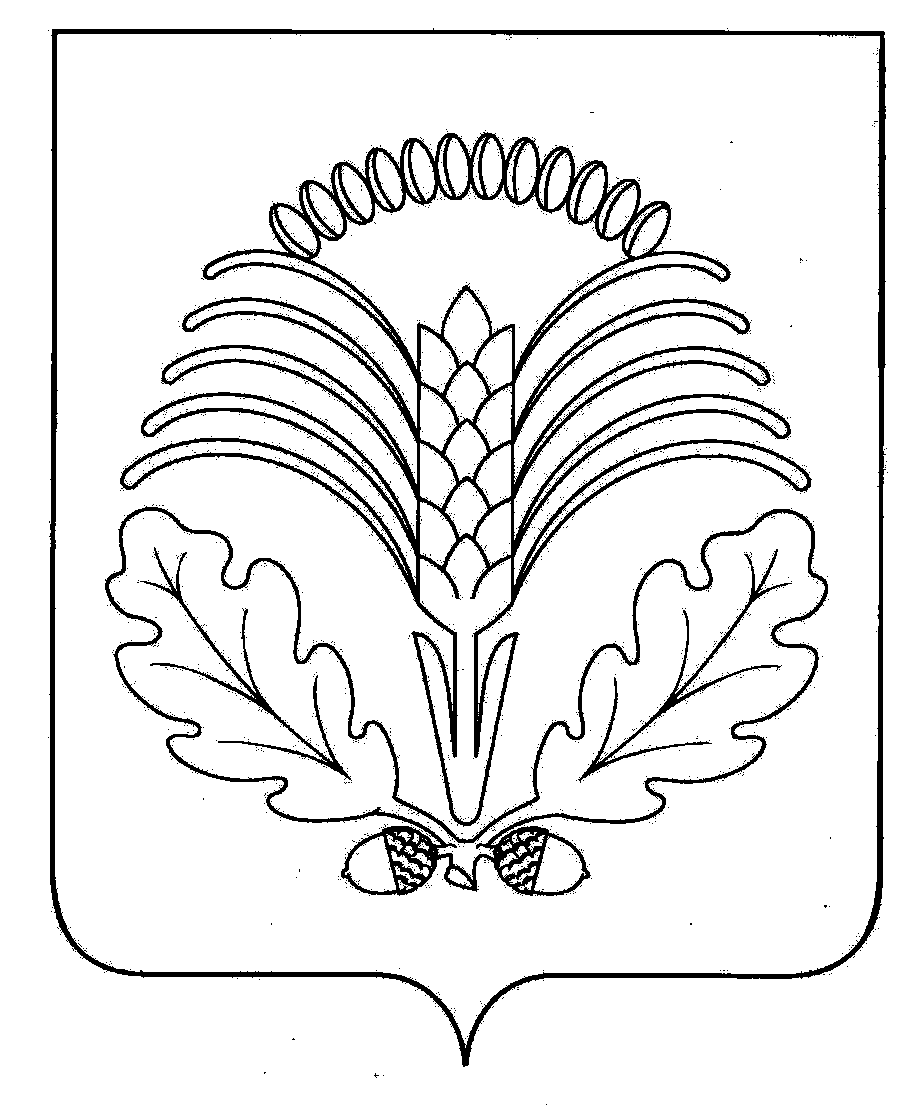 Решения  Совета народных депутатов Грибановского муниципального районаСОВЕТ НАРОДНЫХ ДЕПУТАТОВГРИБАНОВСКОГО МУНИЦИПАЛЬНОГО РАЙОНА  ВОРОНЕЖСКОЙ ОБЛАСТИ   Р Е Ш Е Н И Е Об утверждении отчета об исполнении  районного бюджета   за  2019 год            Совет народных депутатов Грибановского муниципального района РЕШИЛ:     1. Утвердить отчёт об исполнении районного бюджета  за  2019 год по доходам в сумме 1 064 879,5 тыс. рублей и по расходам в сумме 1 064 284,5 тыс. рублей, с превышением  над  расходами (профицит)  в сумме 595,0 тыс. рублей и со следующими показателями:-   по поступлению доходов в районный бюджет за 2019 год по кодам   бюджетной классификации  согласно приложению 1 к настоящему решению;-    по ведомственной структуре расходов районного бюджета за 2019 год  согласно приложению 2 к настоящему решению; -   по распределению бюджетных ассигнований по разделам, подразделам, целевым статьям (муниципальным программам Грибановского муниципального района), группам видов расходов  классификации расходов районного бюджета за 2019 год  согласно приложению 3 к настоящему решению; - по распределению бюджетных ассигнований по целевым статьям (муниципальным программам Грибановского муниципального района), группам видов расходов, разделам, подразделам классификации расходов районного бюджета за 2019 год согласно приложению 4 к настоящему решению;-  по источникам внутреннего финансирования дефицита районного бюджета  за  2019 год согласно приложению 5 к настоящему решению;-    по распределению бюджетных ассигнований, направленных на  государственную поддержку семьи и детей за 2019 год согласно приложению 6 к настоящему решению;- по распределению дотаций на выравнивание  бюджетной обеспеченности бюджетам поселений  за счет средств областного бюджета  за 2019 год согласно приложению 7 к настоящему решению; - по распределению дотаций на выравнивание  бюджетной обеспеченности бюджетам поселений  за счет средств районного бюджета  за 2019 год согласно приложению 8 к настоящему решению; - по распределению дотаций на поддержку мер по обеспечению сбалансированности бюджетов бюджетам  поселений  за 2019 год согласно приложению 9 к настоящему решению; -дорожный фонд  Грибановского муниципального района за 2019 год  согласно приложению 10 к настоящему решению;  - по распределению  иных межбюджетных трансфертов на осуществление части полномочий, передаваемых из бюджета муниципального района  бюджетам сельских поселений в соответствии с заключёнными соглашениями   по организации библиотечного обслуживания населения, комплектования и обеспечения сохранности библиотечных фондов библиотек поселения за 2019 год согласно приложению 11 к настоящему решению;- по распределению  иных межбюджетных трансфертов на осуществление части полномочий, передаваемых из бюджета муниципального района  бюджетам поселений в соответствии с заключёнными соглашениями  на строительство, капитальный ремонт, ремонт и содержание автомобильных дорог общего пользования поселения  за 2019 год согласно приложению 12 к настоящему решению;- по осуществлению части  полномочий по решению вопросов  местного значения  бюджету  муниципального района за 2019 год согласно приложению 13 к настоящему решению;- по программе муниципальных внутренних заимствований Грибановского муниципального района за 2019 год согласно приложению 14 к настоящему решению.     2. Контроль за исполнением настоящего решения возложить на постоянную комиссию Совета народных депутатов Грибановского муниципального района по бюджету, налогам,  финансам и предпринимательству.Глава муниципального района                                                                                             С.Н. Ширинкинаот 29.05.2020г. № 171пгт. ГрибановскийПриложение 1 к решению Совета народных депутатов Грибановского муниципального района от 29.05.2020г. № 171Приложение 2 к решению Совета народных депутатов Грибановского муниципального района от 29.05.2020г. № 171Ведомственная структура расходов районного бюджета  за 2019 год(Тыс. руб)Приложение 3 к решению Совета народных депутатов Грибановского муниципального района от 29.05.2020г. № 171Распределение бюджетных ассигнований по разделам, подразделам, целевым статьям (муниципальным  программам Грибановского муниципального района), группам  видов расходов  классификации  расходов районного  бюджета  за 2019 год(тыс.руб.)Приложение 4 к решению Совета народных депутатов Грибановского муниципального района от 29.05.2020г. № 171Распределение бюджетных ассигнований по целевым статьям (муниципальным  программам Грибановского муниципального района), группам видов расходов, разделам, подразделам классификации расходов районного бюджета  за  2019 год(тыс. рублей)Приложение 5 к решению Совета народных депутатов Грибановского муниципального района от 29.05.2020г. № 171Приложение 6 к решению Совета народных депутатов Грибановского муниципального района от 29.05.2020г. № 171Приложение 7 к решению Совета народных депутатов Грибановского муниципального района от 29.05.2020г. № 171Приложение 8 к решению Совета народных депутатов Грибановского муниципального района от 29.05.2020г. № 171Приложение 9 к решению Совета народных депутатов Грибановского муниципального района от 29.05.2020г. № 171Приложение 10 к решению Совета народных депутатов Грибановского муниципального района от 29.05.2020г. № 171Дорожный фонд Грибановского муниципального района за 2019 год (тыс. рублей)Приложение 11 к решению Совета народных депутатов Грибановского муниципального района от 29.05.2020г. № 171Приложение 12 к решению Совета народных депутатов Грибановского муниципального района от 29.05.2020г. № 171Приложение 13 к решению Совета народных депутатов Грибановского муниципального района от 29.05.2020г. № 171Приложение 14 к решению Совета народных депутатов Грибановского муниципального района от 29.05.2020г. № 171Программа муниципальных  внутренних заимствований Грибановского муниципального района  за 2019 год                                                                                                                  (тыс. рублей)СОВЕТ народных депутатовГрибановского МУНИЦИПАЛЬНОГО районаВоронежской областиР Е Ш Е Н И ЕО внесении изменений  в решение Совета народных депутатов Грибановского муниципального района от 27.12.2019 года № 136 «О районном бюджете  на  2020 год и на плановый период 2021 и 2022 годов»   Совет народных депутатов Грибановского муниципального района РЕШИЛ:1. Внести в решение Совета народных депутатов Грибановского муниципального района от 27.12.2019 года № 136 «О районном бюджете  на 2020 год и на плановый период 2021 и 2022 годов»   следующие изменения:В части 1статьи 1:- в  пункте  1 цифры «970 355,9»  заменить цифрами «970 408,5», цифры  «758 542,1» заменить цифрами «758 594,7»,  цифры  «757 534,3» заменить цифрами «757 586,9»,  цифры  «1 240,8»  заменить  цифрами          «1 293,4»;- в  пункте  2 цифры «1 007 232,8»  заменить цифрами «1 007 285,4».     1.2. Приложение 1 «Источники внутреннего финансирования дефицита районного бюджета  на 2020 год и на плановый период  2021 и 2022 годов» изложить в редакции согласно приложению 1 к настоящему решению.     1.3. Приложение 2 «Поступления доходов районного бюджета по кодам видов доходов, подвидов доходов на 2020 год и на плановый период 2021 и 2022 годов» изложить в редакции согласно приложению 2 к настоящему решению.           1.4.В приложение 8 «Ведомственная структура расходов районного бюджета  на 2020 год и на плановый период 2021 и 2022 годов» внести изменения согласно приложению 3 к настоящему решению.1.5. В приложение 9 «Распределение  бюджетных ассигнований  по разделам, подразделам, целевым статьям (муниципальным программам Грибановского муниципального района), группам видов расходов классификации расходов районного бюджета на 2020 год и на плановый период 2021 и 2022 годов» внести изменения согласно приложению 4 к настоящему решению.1.6. В приложение 10 «Распределение  бюджетных ассигнований  по  целевым статьям (муниципальным программам Грибановского муниципального района), группам видов расходов, разделам, подразделам классификации районного бюджета на 2020 год и на плановый период 2021 и 2022 годов» внести изменения согласно приложению 5 к настоящему решению.1.7. В приложении 16 «Распределение иных межбюджетных трансфертов на осуществление части полномочий, передаваемых из бюджета муниципального  района бюджетам поселений в соответствии  с заключенными соглашениями  на содержание  автомобильных дорог  местного значения  в границах  населенных  пунктов  поселений на 2020 год»  внести изменения  согласно приложению 6 к настоящему решению.1.8. В приложении 25 «Распределение из бюджетов  поселений  межбюджетный  трансфертов  на осуществление  части полномочий по решению  вопросов  местного значения  бюджету  муниципального района  на 2020 год и на плановый период 2021 и 2022 годов» внести изменения согласно приложению 7  к настоящему решению.     2. Контроль за исполнением настоящего решения возложить на постоянную  комиссию по бюджету, налогам,  финансам и предпринимательству Совета народных депутатов Грибановского муниципального  района.Глава муниципального района                                                                                                                 С.Н. Ширинкинаот 29.05.2020г. № 172пгт. ГрибановскийПриложение 1 к решению Совета народных депутатов Грибановского муниципального района от 29.05.2020г. № 172Приложение 2 к решению Совета народных депутатов Грибановского муниципального района от 29.05.2020г. № 172Приложение 3 к решению Совета народных депутатов Грибановского муниципального района от 29.05.2020г. № 172Приложение 4 к решению Совета народных депутатов Грибановского муниципального района от 29.05.2020г. № 172Приложение 5 к решению Совета народных депутатов Грибановского муниципального района от 29.05.2020г. № 172Приложение 6к решению Совета народных депутатов Грибановского муниципального района от 29.05.2020г. № 172Приложение 7к решению Совета народных депутатов Грибановского муниципального района от 29.05.2020г. № 172СОВЕТ народных депутатовГрибановского МУНИЦИПАЛЬНОГО районаВоронежской областиР Е Ш Е Н И ЕОб определении ставки единого налога на вмененный доход для отдельных видов предпринимательской деятельности на 2 квартал 2020 годаВ соответствии со ст. 346.31 Налогового кодекса Российской Федерации, постановлением Правительства Российской Федерации от 03.04.2020 № 434 «Об утверждении перечня отраслей Российской экономики, в наибольшей степени пострадавших в условиях ухудшения ситуации в результате распространения новой коронавирусной инфекции»,  на основании  Устава Грибановского муниципального района Воронежской области, Совет народных депутатов Р Е Ш И Л:1. Установить с 1 апреля 2020 года по 30 июня 2020 года для налогоплательщиков, применяющих единый налог на вмененный доход, ставку единого налога в размере 7,5 процента величины вмененного дохода в отношении следующих видов предпринимательской деятельности:1.1) оказание бытовых услуг (в отношении бытовых услуг, включенных в Перечень отраслей российской экономики, в наибольшей степени пострадавших в условиях ухудшения ситуации в результате распространения новой коронавирусной инфекции, утвержденный постановлением Правительства Российской Федерации от 03.04.2020 № 434);1.2) оказание автотранспортных услуг по перевозке пассажиров, осуществляемых организациями и индивидуальными предпринимателями, имеющими на праве собственности или ином праве (пользования, владения и (или) распоряжения) не более 20 транспортных средств, предназначенных для оказания таких услуг;1.3) розничная торговля, осуществляемая через магазины и павильоны с площадью торгового зала не более 150 квадратных метров по каждому объекту организации торговли (в отношении видов розничной торговли, включенных в Перечень отраслей российской экономики, в наибольшей степени пострадавших в условиях ухудшения ситуации в результате распространения новой коронавирусной инфекции, утвержденный постановлением Правительства Российской Федерации от 03.04.2020 № 434);1.4) розничная торговля, осуществляемая через объекты стационарной торговой сети, не имеющей торговых залов, а также объекты нестационарной торговой сети (в отношении видов розничной торговли, включенных в Перечень отраслей российской экономики, в наибольшей степени пострадавших в условиях ухудшения ситуации в результате распространения новой коронавирусной инфекции, утвержденный постановлением Правительства Российской Федерации от 03.04.2020 № 434);1.5) оказание услуг общественного питания, осуществляемых через объекты организации общественного питания с площадью зала обслуживания посетителей не более 150 квадратных метров по каждому объекту организации общественного питания;1.6) оказание услуг общественного питания, осуществляемых через объекты организации общественного питания, не имеющие зала обслуживания посетителей.2. Опубликовать настоящее решение в Грибановском муниципальном вестнике.3. Настоящее решение  вступает в силу со дня его официального опубликования.Глава муниципального района                                                                                                                 С.Н. Ширинкинаот  29.05.2020г. № 173пгт. Грибановский  СОВЕТ НАРОДНЫХ ДЕПУТАТОВГРИБАНОВСКОГО МУНИЦИПАЛЬНОГО РАЙОНА  ВОРОНЕЖСКОЙ ОБЛАСТИ   Р Е Ш Е Н И Е Об утверждении отчета о работе контрольно – счетной комиссии Грибановского муниципального района за 2019 год	Рассмотрев отчет о работе контрольно-счетной комиссии Грибановского муниципального района за 2019 год, в соответствии с пунктами 14.1 и 20.2 Положения о контрольно – счетной комиссии Грибановского муниципального района Воронежской области, утвержденного решением Совета народных депутатов Грибановского муниципального района от 16.11.2011 № 293, Совет народных депутатов РЕШИ Л:Утвердить отчет о работе контрольно – счетной комиссии Грибановского муниципального района за 2019 год (прилагается).2. Опубликовать настоящее решение в Грибановском муниципальном вестнике.Глава муниципального района		                                             			     С.Н. Ширинкинаот 29.05.2020г. № 174пгт. ГрибановскийПриложение к решению Совета народных депутатов Грибановского муниципального района Воронежской области от 29.05.2020г. № 174ОТЧЕТо работе контрольно - счетной комиссии Грибановского муниципального района за 2019 год  Основные показателиДеятельность контрольно - счетной комиссии Грибановского муниципального района в 2019 году осуществлялась в соответствии с Положением о контрольно - счетной комиссии от 16.11.2011  №293, планом работы контрольно - счетной комиссии на 2019 год.Правовыми основаниями для проведения проверок являлись – Бюджетный кодекс РФ, Гражданский кодекс РФ, ФЗ от 07.02.2011 №6 – ФЗ «Об общих принципах организации и деятельности контрольно – счетных органов субъектов РФ и муниципальных образований», ФЗ от 06.12.2011 №402 «О бухгалтерском учете», ФЗ от 06.10.2003 №131 «Об общих принципах организации местного самоуправления в РФ».В отчетном периоде контрольно - счетной комиссией проведено          13 проверок и ревизий финансово – хозяйственной деятельности. Контрольно - счетной комиссией в 2019 году было сделано заключение на годовой отчет «О районном бюджете за 2018 год», анализ исполнения районного бюджета за 1 квартал, полугодие, 9 месяцев, Экспертиза проекта решения  «О районном бюджете на 2020 год и плановый период 2021 – 2022 годов». Согласно заключенных Соглашений о передаче контрольно – счетному органу Грибановского муниципального района полномочий контрольно – счетного органа поселений, проведены проверки эффективности и целевого использования бюджетных средств, выделенных из районного бюджета шести сельским поселениям. Проведена проверка МКОУ Грибановская СОШ №3.В марте месяце проведена внеплановая проверка Обращений по существу в части нарушений бюджетного законодательства согласно письму Главы Грибановского муниципального района от 04.03.2019 года.Результаты проведенных проверок и экспертизПриоритетной задачей практически каждого контрольного и экспертного - аналитического мероприятия является контроль за формированием и исполнением бюджета Грибановского муниципального района. Несмотря на сложные экономические условия, администрации Грибановского муниципального района в 2018 году удалось решить следующие основные задачи:- обеспечить сбалансированность бюджета и не допустить существенного роста дефицита бюджета.Соблюден и принцип социальной направленности бюджета – основная часть расходов консолидированного бюджета – 58,8% направлена на отрасли социальной сферы.Безвозмездных поступлений от других бюджетов бюджетной системы РФ поступило в 2018 году в консолидированный бюджет района в сумме -             624 779,2 тыс. рублей или 71,3% от всех доходов консолидированного бюджета района.В соответствии с Бюджетным кодексом РФ и Положением                    «О бюджетном процессе в Грибановском муниципальном районе» подготовлена Экспертиза Проекта решения Совета народных депутатов        «О районном бюджете Грибановского муниципального района на 2020 год и плановый период 2021 – 2022 годов». В нем отмечены положительные моменты и особенности проекта районного бюджета на 2020 год и плановый период 2021 – 2022 годов, которые заключаются в том, что доля расходов районного бюджета в муниципальные программы составит 100% в общем объеме расходов, а также прослеживается социальная направленность бюджета.В соответствии с утвержденным планом работы и согласно заключенным Соглашениям была проведена проверка эффективности и целевого использования бюджетных средств, выделенных из районного бюджета 6 сельским поселениям: Кирсановскому, Нижнекарачанскому, Листопадовскому, Большеалабухскому, Малоалабухскому и Краснореченскому. Было проверено использование денежных средств в шести поселениях на общую сумму 161,6 млн. руб. В ходе проверок поселений установлены случаи нарушения Инструкции по бюджетному учету от 16.12.2010 №174н:Перечислялись денежные средства МАУ «Грибановская архитектура» за разработку сметного расчета на ремонт кровли здания МКУК «ЦДИ» Краснореченского сельского поселения. Ремонтные работы на период проверки не производились. Неэффективное использование денежных средств на сумму – 8 437,07 руб.На основании справки, выданной МРЭО ГИБДД №3 Краснореченскому сельскому поселению 04.04.2019, снят с учета автомобиль ВАЗ - 2106, 2004 года выпуска, принадлежащий Краснореченскому сельскому поселению. При проведении выборочной инвентаризации, данного автомобиля в наличии не оказалось. Предъявлена в ходе проверки Расписка от 17.10.2019 года о принятии автомобиля ВАЗ – 2106 на металлолом от главы администрации поселения Остросаблиной Ю.В. частным лицом       Удаловым А.Н. Деньги сданы в кассу поселения главой администрации поселения Остросаблиной Ю.В. только в ходе проверки контрольно – счетной комиссией по приходному кассовому ордеру. В результате указанных нарушений главному бухгалтеру поселения объявлено замечание.Не всегда подотчетными лицами составлялись авансовые отчеты по возвращению из командировки.  В договорах подряда на окашивание, грейдирование и очистку дорог от снега не всегда указывается протяженность улиц, марка трактора.Не везде ведутся карточки учета и списания автомобильных шин.В распоряжениях и заявлениях на отпуск не всегда указывается период работы, за который предоставляется отпуск.Проверено правильность начисления и выплаты заработной платы в МКОУ Грибановская СОШ №3.Педагогу – библиотекарю, на протяжении всего года оплачивали за работу по трем ставкам в течение установленной продолжительности рабочего дня – 8 часов - 1 ст. – библиотекаря – основная, 1 ст. – делопроизводителя, 1 ст. – сторожа, что противоречит ст. 60.2 ТК РФ.Также следует отметить, что по сторожам не велся график выхода на работу. В результате педагогу – библиотекарю необоснованно выплачено за     1 ставку сторожа – (11 163 руб. в месяц), что в пересчете за 2018 год составило 133 956,00 руб.Приказом по учреждению работнику объявляется замечание и в том же месяце на основании приказа выплачивается стимулирующая выплата (2 522,10 руб.). Проведена внеплановая выборочная проверка Обращений по существу в части нарушений бюджетного законодательства в МКУ по ОДОМС.В нарушение Приказа Минтранса РФ от 18.09.2008 №152 с изменениями, в путевых листах нет подписи механика, что автомобиль технически исправен, не проводился предрейсовый и послерейсовый медицинский осмотр, допускались неоговоренные исправления. В путевых листах грузового автомобиля Газ-Саз-35071 р - 445 нр-36 не прописывался адрес подачи автомобиля.Не выдерживался единый километраж до сел Грибановского района,   г. Борисоглебска и г. Воронежа. Так при поездке в г. Борисоглебск Тельпов Ю.В. пишет расстояние –    25 км, Булаев В.В. – 20 км, Протасов И.А. – 18 км, хотя согласно данным  МУП Грибановское АТП – 16,4 км; Окунев В.В. при поездке в г. Воронеж 01.06.2018 пишет расстояние – 220 км, а 15.06.2018 – 230 км.; Шевельков С.М. при поездке в с. Хомутовка 09.06.2018 пишет расстояние – 75 км, а 18.06.2018 – 73 км.В январе 2018 года с 01.01 по 08.01.2018 года - выходные дни, однако 02, 04 и 05 января выписываются путевые листы Окуневу В.В.,        Протасову И.А., Сиротинину Е.В. для поездки в г. Воронеж и по району, хотя в табеле учета рабочего времени ставятся выходные дни.Путевых листов с адресом подачи г. Новохоперск нет.Дефектные ведомости на ремонт автомобиля не составлялись.Замену запасных частей на автомобили производили при прохождении технического обслуживания автомобиля или водителями самостоятельно в гараже. Замененные запасные части, ввиду отсутствия помещения для складирования, не собирались и не сдавались в металлолом.Основная доля нарушений устраняется в период проведения ревизии.Все проверки проводились в соответствии с действующим законодательством, положением о контрольно - счетной комиссии, утвержденным планом работы. Контрольно - счетная комиссия осуществляет учет нарушений в соответствии с классификатором, который рекомендован контрольно – счетной палатой Воронежской области.В адрес проверяемых организаций направлено 8 представлений об устранении и недопущении впредь выявленных в ходе проверок нарушений и недостатков. Получено 8 информаций об устранении выявленных в ходе проверок нарушений и недостатков. Часть нарушений не устранена и поставлена на контроль.Информация о результатах контрольных мероприятий, проводимых контрольно – счетной комиссией, направляется главе Грибановского муниципального района.  В отчетном периоде контрольно - счетной комиссией обеспечена  реализация целей и задач,  предусмотренных Положением «О контрольно - счетной комиссии  Грибановского муниципального района».Председатель контрольно - счетной комиссии Грибановского муниципального района                                  С.Г. ЗиминСОВЕТ  НАРОДНЫХ  ДЕПУТАТОВГРИБАНОВСКОГО МУНИЦИПАЛЬНОГО РАЙОНА  ВОРОНЕЖСКОЙ ОБЛАСТИР Е Ш Е Н И Е    В связи с досрочным прекращением полномочий главы администрации Грибановского муниципального района Воронежской области, в соответствии с Федеральным законом от 06.10.2003 № 131-ФЗ «Об общих принципах организации местного самоуправления в Российской Федерации», Федеральным законом от 02.03.2007  № 25-ФЗ «О муниципальной службе в Российской Федерации», законом  Воронежской области от 28.12.2007 № 175-ОЗ «О муниципальной службе в Воронежской области», Уставом Грибановского муниципального района Воронежской области, решением Совета народных депутатов Грибановского муниципального района Воронежской области от 31.05.2016  № 307 «Об утверждении Положения о порядке проведения конкурса на замещение  должности муниципальной службы  главы администрации Грибановского муниципального района», в целях обеспечения конституционного права граждан на равный доступ к муниципальной службе, Совет народных депутатов РЕШИЛ:1. Объявить конкурс на замещение должности муниципальной службы главы администрации Грибановского муниципального района Воронежской области.2.  Назначить проведение конкурса на замещение должности муниципальной службы главы администрации Грибановского муниципального района Воронежской области на 30.07.2020г. в 10 часов 00 минут в  администрации Грибановского муниципального района Воронежской области по адресу: пгт. Грибановский, ул. Центральная, 4. 3. Утвердить состав конкурсной комиссии на замещение должности муниципальной службы  главы администрации Грибановского муниципального района Воронежской области согласно приложению 1 к настоящему решению в части, назначаемой Советом народных депутатов Грибановского муниципального района Воронежской области.4. Утвердить проект контракта с главой администрации Грибановского муниципального района Воронежской области согласно приложению 2 к настоящему решению. 5. Право на участие в Конкурсе имеют граждане, достигшие возраста 18 лет, владеющие государственным языком Российской Федерации и соответствующие квалификационным требованиям, предъявляемым к главе местной администрации.6. К кандидатам  на замещение должности главы администрации Грибановского муниципального района Воронежской области предъявляются следующие требования: - наличие высшего образования;- стаж муниципальной службы (государственной службы) не менее пяти лет или стаж работы по специальности не менее пяти лет;- знание Конституции Российской Федерации, федерального и областного законодательства по вопросам местного самоуправления и муниципальной службы, федерального, областного законодательства и иных нормативных правовых актов по профилю деятельности, стратегических программных документов, определяющих политику развития Российской Федерации, Воронежской области, муниципального образования по профилю деятельности;- знание основ государственного и муниципального управления;- знание нормативных правовых документов, регламентирующих служебную деятельность;- навыки владения современными средствами, методами и технологией работы с информацией;- навыки работы с документами (составление, оформление, анализ, ведение и хранение документации, и иные практические навыки работы с документами);- навыки саморазвития и организации личного труда;- навыки планирования рабочего времени;- коммуникативные навыки.- знание законодательства по профилю деятельности, программных документов, определяющих развитие муниципального образования, личностных и деловых качеств муниципальных служащих, замещающих муниципальные должности высшей и главной групп в органе местного самоуправления, основ информационного, документационного, финансового обеспечения и иных сфер деятельности органа местного самоуправления;- наличие навыков: перспективного планирования и координирования управленческой деятельности, организации разработки программных документов, определяющих развитие муниципального образования, организации деятельности подчиненных подразделений и должностных лиц по выполнению поставленных задач и исполнению планов; принятия управленческих решений; аналитической работы, нормотворческой деятельности; осуществления контроля; ведения деловых переговоров; разрешения конфликтов; определения мотивации поведения подчиненных; публичных выступлений; взаимодействия со средствами массовой информации; подготовки ответов на обращения и жалобы граждан; организации личного приема граждан и подчиненных; организации профессиональной подготовки подчиненных подразделений и должностных лиц; проведения занятий (совещаний-семинаров) по актуальным проблемам развития местного самоуправления, служебной деятельности подчиненных муниципальных служащих и других работников; организации взаимодействия с органами государственной власти Воронежской области, с иными должностными лицами; других навыков, необходимых для исполнения должностных обязанностей.К кандидатам на должность главы администрации в соответствии с Законом Воронежской области  №41-ОЗ от 04.05.2006г. «Об условиях контракта для главы местной администрации муниципального района (городского округа) в части, касающейся осуществления отдельных государственных полномочий, и о дополнительных требованиях к кандидатам на должность главы местной администрации муниципального района (городского округа)» кроме типовых квалификационных требований, предъявляемых к лицам, замещающим должности муниципальной службы высшей группы, предъявляются следующие дополнительные требования:- наличие стажа работы на государственных должностях Российской Федерации, субъекта Российской Федерации, муниципальных должностях - не менее трех лет, либо стажа государственной гражданской или муниципальной службы высшей или главной групп должностей - не менее трех лет, либо стажа работы на руководящих должностях в организациях независимо от их организационно-правовой формы и формы собственности - не менее четырех лет.7. Для участия в Конкурсе кандидат должен представить  в конкурсную комиссию следующие документы:- личное заявление;- собственноручно заполненную и подписанную анкету, форма которой утверждена Распоряжением Правительства РФ от 26.05.2005 № 667-р «Об утверждении формы анкеты, представляемой гражданином Российской Федерации, поступающим на государственную гражданскую службу Российской Федерации или на муниципальную службу в Российской Федерации»;- 2 фотографии 4х6 без уголка;- копию паспорта;- копию трудовой книжки, заверенную нотариально или кадровой службой по месту работы (службы);- копии документов об образовании;  - копию свидетельства о постановке физического лица на учет в налоговом органе по месту жительства на территории Российской Федерации;- копии документов воинского учета  - для граждан, пребывающих в запасе, и лиц, подлежащих призыву на военную службу;- заключение медицинской организации об отсутствии заболевания, препятствующего поступлению на муниципальную службу по форме, утвержденной Приказом Минздравсоцразвития РФ от 14.12.2009 № 984н «Об утверждении Порядка прохождения диспансеризации государственными гражданскими служащими Российской Федерации и муниципальными служащими, перечня заболеваний, препятствующих поступлению на государственную гражданскую службу Российской Федерации и муниципальную службу или ее прохождению, а также формы заключения медицинского учреждения»;- сведения о доходах за год, предшествующий году поступления на муниципальную службу, об имуществе и обязательствах имущественного характера по форме, утвержденной Указом Президента РФ от 23.06.2014 №460 (Справки о доходах, расходах, об имуществе и обязательствах имущественного характера заполняются с использованием специального программного обеспечения «Справки БК», размещенного на официальном сайте государственной информационной системы в области государственной службы в информационно-телекоммуникационной сети «Интернет».);- копию страхового свидетельства обязательного пенсионного страхования; - справку о наличии (отсутствии) судимости, выданную уполномоченным органом;- иные документы, предусмотренные федеральными законами, указами Президента Российской Федерации и постановлениями Правительства Российской Федерации;- иные  материалы и документы (или их копии), характеризующие его профессиональную подготовку (представляются по усмотрению гражданина).Бланки заявления, анкеты, справки о доходах, заключения медицинской организации могут быть получены гражданином, изъявившим желание принять участие в Конкурсе, у секретаря конкурсной комиссии.Копии  указанных документов представляются нотариально  заверенные или с предъявлением подлинников документов. 8. Документы представляются в течение 45 дней со дня официального опубликования  настоящего решения. Документы, необходимые для участия в конкурсе, принимаются  по адресу: пгт. Грибановский, ул. Центральная, 4, каб. 20, с 9 часов 00 минут до 16 часов 00 минут (перерыв с 12 часов 00 минут до 13 часов 00 минут, выходные дни - суббота и воскресенье), контактный телефон – 3-05-31.9. Настоящее решение официально опубликовать в Грибановском муниципальном вестнике, а также опубликовать в районной газете «Знамя труда» и разместить на официальном сайте администрации Грибановского муниципального района в сети Интернет.10. Настоящее решение вступает в силу со дня его официального опубликования. Глава муниципального района                                                                                                                 С.Н. Ширинкина                              от 29.05.2020г. № 175       _ пгт. ГрибановскийПриложение 1к решению Совета народных депутатов Грибановского муниципального района Воронежской областиот 29.05.2020 г. № 175Состав конкурсной комиссии по проведению конкурса на замещение должности муниципальной службы главы администрации Грибановского муниципального районаПриложение 2 к решению Совета народных депутатов Грибановского муниципального района Воронежской областиот 29.05.2020г. № 175Проект контракта с главой администрации Грибановского муниципального района                      ____________________________ "___" ________ 20__ года                      (место заключения контракта)    Грибановский муниципальный район Воронежской области в лице главы Грибановского муниципального района ___________________________, именуемого в дальнейшем «Представитель нанимателя», действующего на основании Устава Грибановского муниципального района Воронежской области (далее - Устав), с  одной  стороны,  и  гражданин  Российской  Федерации   (либо   гражданин иностранного государства -  участника  международного  договора  Российской Федерации, в соответствии  с  которым  иностранный  гражданин  имеет  право находиться на муниципальной службе) _____________________________________, назначенный на должность главы администрации Грибановского муниципального района Воронежской области (далее - администрация) решением Совета народных депутатов Грибановского муниципального района от ______________ № ________, именуемый в дальнейшем «Глава администрации», с другой стороны, заключили настоящий Контракт о нижеследующем:1. Общие положения1.1. В соответствии с настоящим Контрактом Глава администрации принимает на себя обязательства, связанные с обеспечением осуществления администрацией вопросов местного значения в соответствии с действующим законодательством Российской Федерации, законодательством Воронежской области, Уставом и настоящим Контрактом и отдельных государственных полномочий, переданных органам местного самоуправления федеральными законами и законами Воронежской области, в случае наделения соответствующими полномочиями, а Представитель нанимателя обязуется обеспечить Главе администрации условия для исполнения указанных полномочий в соответствии с трудовым законодательством, законодательством о муниципальной службе, Уставом и настоящим Контрактом.    1.2.   Местом   работы   Главы   администрации  является  администрация Грибановского муниципального района Воронежской области, расположенная по адресу: 397240 Воронежская область, Грибановский район, пгт. Грибановский, ул. Центральная, 4.1.3. Работа по настоящему Контракту является для Главы администрации основным местом работы.1.4. Глава администрации является муниципальным служащим, возглавляет администрацию на принципах единоначалия, самостоятельно решает все вопросы, отнесенные к его компетенции.1.5. Глава администрации подконтролен и подотчетен Совету народных депутатов Грибановского муниципального района.1.6. Глава администрации приступает к исполнению должностных обязанностей «____» _____________ 20__ года.2. Права и обязанности Главы администрации2.1. Глава администрации имеет права, предусмотренные Федеральным законом от 6 октября 2003 года N 131-ФЗ «Об общих принципах организации местного самоуправления в Российской Федерации», Федеральным законом от 2 марта 2007 года N 25-ФЗ «О муниципальной службе в Российской Федерации», Трудовым кодексом Российской Федерации, Уставом Грибановского муниципального района.2.2. При осуществлении своих полномочий Глава администрации имеет право:1) от имени муниципального образования приобретать и осуществлять имущественные и иные права и обязанности, выступать в суде без доверенности;2) выдавать от имени администрации доверенности, совершать иные юридически значимые действия;3) подписывать от имени администрации контракты, договоры и соглашения;4) в пределах своих полномочий, установленных федеральными законами, законами Воронежской области, Уставом, нормативными правовыми актами представительного органа муниципального образования, издавать постановления администрации по вопросам местного значения, а также распоряжения администрации по вопросам организации работы администрации;5) представлять администрацию в отношениях с органами местного самоуправления, избирательными комиссиями муниципальных образований, органами государственной власти, физическими и юридическими лицами;6) распоряжаться бюджетными средствами при исполнении местного бюджета в соответствии с действующим законодательством;7) вносить проекты муниципальных правовых актов на рассмотрение органов местного самоуправления муниципального образования;    8)  осуществлять  иные  права  в соответствии с федеральным и областным законодательством, Уставом Грибановского муниципального района, решениями Совета народных депутатов Грибановского муниципального района.2.3. При обеспечении осуществления администрацией отдельных государственных полномочий, переданных органам местного самоуправления федеральными законами и законами Воронежской области (далее - отдельные государственные полномочия), Глава администрации имеет право:1) требовать своевременного и в полном объеме перечисления финансовых средств, предусмотренных в областном бюджете для осуществления отдельных государственных полномочий;2) издавать в пределах своих полномочий правовые акты по вопросам, связанным с осуществлением отдельных государственных полномочий, осуществлять контроль за их исполнением;3) дополнительно использовать материальные ресурсы и финансовые средства муниципального образования для осуществления отдельных государственных полномочий в соответствии с Уставом;4) использовать в соответствии с федеральным и областным законодательством материальные ресурсы, финансовые средства, предоставленные органам местного самоуправления для осуществления отдельных государственных полномочий;5) запрашивать и получать от органов государственной власти Воронежской области информацию (документы) в части, касающейся осуществления отдельных государственных полномочий, в том числе получать разъяснения и рекомендации по вопросам осуществления отдельных государственных полномочий;6) определять перечень структурных подразделений администрации и (или) должностных лиц администрации, на которые (которых) возлагается осуществление отдельных государственных полномочий;7) иные права, предусмотренные федеральными законами или законами Воронежской области, предусматривающими наделение отдельными государственными полномочиями.2.4. Глава администрации обязан соблюдать ограничения, выполнять обязательства и требования к служебному поведению, не нарушать запреты, установленные Федеральным законом от 2 марта 2007 года N 25-ФЗ «О муниципальной службе в Российской Федерации», Федеральным законом от 25 декабря 2008 года N 273-ФЗ «О противодействии коррупции», Федеральным законом от 6 октября 2003 года № 131-ФЗ «Об общих принципах организации местного самоуправления в Российской Федерации».2.5. При осуществлении своих полномочий Глава администрации обязан:1) обеспечивать соблюдение и защиту прав и законных интересов граждан;2) осуществлять общее руководство деятельностью администрации, ее структурных подразделений по решению всех вопросов, отнесенных к компетенции администрации;3) вносить на утверждение представительного органа муниципального образования структуру администрации, утверждать штатное расписание администрации в пределах утвержденных в местном бюджете средств на содержание администрации;4) назначать на должность и освобождать от должности работников администрации, а также решать вопросы их поощрения и применения к ним мер дисциплинарной ответственности;5) обеспечивать целевое и эффективное использование средств местного бюджета;6) обеспечивать хранение, систематизацию правовых актов администрации и организацию свободного доступа населения к данной информации;7) организовывать в пределах своих полномочий управление муниципальной собственностью муниципального образования;8) обеспечивать своевременное и качественное выполнение всех договоров и обязательств администрации;9) представлять представительному органу муниципального образования ежегодные отчеты о результатах своей деятельности и деятельности администрации, в том числе о решении вопросов, поставленных представительным органом муниципального образования;    10)   исполнять   иные  обязанности  в  соответствии  с  федеральным  и областным законодательством, Уставом Грибановского муниципального района, решениями Совета народных депутатов Грибановского муниципального района.2.6. При обеспечении осуществления администрацией отдельных государственных полномочий, переданных органам местного самоуправления федеральными законами и законами Воронежской области, Глава администрации обязан:1) исполнять надлежащим образом отдельные государственные полномочия (обеспечивать надлежащее исполнение отдельных государственных полномочий);2) обеспечивать целевое использование предоставленных на осуществление отдельных государственных полномочий материальных ресурсов и финансовых средств;3) исполнять (обеспечивать исполнение) письменные предписания уполномоченных органов государственной власти Воронежской области в части исполнения переданных государственных полномочий;4) представлять (обеспечивать представление) в уполномоченные органы государственной власти Воронежской области в установленном ими порядке расчеты финансовых затрат, требуемых на осуществление отдельных государственных полномочий, отчеты об их исполнении, иные документы и информацию, связанные с осуществлением отдельных государственных полномочий;5) обеспечивать возврат материальных ресурсов и неиспользованных финансовых средств при прекращении исполнения органами местного самоуправления отдельных государственных полномочий;6) не разглашать охраняемую законом тайну;7) исполнять иные обязанности, предусмотренные федеральными законами или законами Воронежской области, предусматривающими наделение отдельными государственными полномочиями.2.7. При обеспечении осуществления администрацией отдельных государственных полномочий, переданных органам местного самоуправления федеральными законами и законами Воронежской области, Глава администрации несет персональную ответственность:1) за невыполнение либо ненадлежащее выполнение администрацией отдельных государственных полномочий в соответствии с федеральным законодательством в пределах выделенных муниципальному образованию материальных ресурсов и финансовых средств;2) за нецелевое использование материальных ресурсов и финансовых средств, предоставленных на осуществление отдельных государственных полномочий.3. Права и обязанности Представителя нанимателя3.1. Представитель нанимателя имеет право:1) требовать от Главы администрации соблюдения Конституции Российской Федерации, федеральных законов и иных нормативных правовых актов Российской Федерации, Устава Воронежской области, законов Воронежской области и иных нормативных правовых актов Воронежской области, Устава и иных муниципальных правовых актов, а также правил внутреннего трудового распорядка, действующих в администрации;2) требовать от Главы администрации исполнения должностных обязанностей, возложенных на него Уставом и настоящим Контрактом;3) поощрять Главу администрации за безупречное и эффективное исполнение им должностных обязанностей;4) привлекать Главу администрации к дисциплинарной ответственности в соответствии с действующим законодательством за неисполнение и (или) ненадлежащее исполнение возложенных на него должностных обязанностей;5) требовать бережного отношения к имуществу, предоставленному Главе администрации для осуществления его полномочий;6) реализовывать в отношении Главы администрации другие права, предусмотренные Федеральным законом от 6 октября 2003 года N 131-ФЗ «Об общих принципах организации местного самоуправления в Российской Федерации», трудовым законодательством, законодательством о муниципальной службе.3.2. Представитель нанимателя обязан:1) обеспечить Главе администрации организационно-технические условия, необходимые для исполнения должностных обязанностей;2) соблюдать Федеральный закон от 6 октября 2003 года N 131-ФЗ «Об общих принципах организации местного самоуправления в Российской Федерации», трудовое законодательство, законодательство о муниципальной службе и условия настоящего Контракта;3) обеспечить в полном объеме выплату Главе администрации денежного содержания и предоставление иных гарантий, предусмотренных действующим законодательством;4) исполнять иные обязанности, предусмотренные трудовым законодательством, законодательством о муниципальной службе.4. Денежное содержание Главы администрации 4.1. Денежное содержание Главы администрации состоит из должностного оклада, а также из ежемесячных и иных дополнительных выплат.4.2. Главе администрации устанавливается должностной оклад в размере 8 946 рублей.4.3. Главе администрации устанавливаются следующие ежемесячные выплаты:ежемесячная надбавка к должностному окладу за выслугу лет на муниципальной службе в размере ________ процентов должностного оклада;ежемесячная надбавка к должностному окладу за классный чин в размере ________ рублей;ежемесячная надбавка к должностному окладу за особые условия муниципальной службы (сложность, напряженность, специальный режим работы) в размере _________ процентов должностного оклада;ежемесячная надбавка к должностному окладу гражданам, допущенным к государственной тайне на постоянной основе, устанавливаемая законом Воронежской области в размерах и в порядке, определяемых федеральным законодательством;ежемесячное денежное поощрение в размере _________ должностных окладов;ежемесячная надбавка к должностному окладу за Почетное звание Российской Федерации в размере ________ процентов должностного оклада;ежемесячная надбавка к должностному окладу за проведение правовой экспертизы правовых актов и проектов правовых актов, подготовку и редактирование проектов правовых актов и их визирование в качестве юриста или исполнителя в размере ________ процентов должностного оклада;ежемесячная надбавка к должностному окладу за ученую степень в размере _________ процентов должностного оклада.4.4. Главе администрации устанавливаются следующие дополнительные выплаты:премии за выполнение особо важных и сложных заданий;единовременная выплата при предоставлении ежегодного оплачиваемого отпуска в размере ________;материальная помощь в размере _________;денежное поощрение по итогам работы за квартал в размере _________.(Примечание: пункты 4.3 и 4.4 будут установлены  при подписании Контракта в соответствии с Положением о денежном содержании муниципальных служащих Грибановского муниципального района).5. Рабочее (служебное время) и время отдыха5.1. Главе администрации устанавливается ненормированный рабочий день.5.2. Главе администрации предоставляются:1) ежегодный основной оплачиваемый отпуск продолжительностью 30 календарных дней;2) ежегодный дополнительный оплачиваемый отпуск за выслугу лет в соответствии с законодательством Российской Федерации и Воронежской области о муниципальной службе;3)  ежегодный дополнительный  оплачиваемый отпуск за ненормированный служебный день продолжительностью три календарных дня;4) отпуск без сохранения денежного содержания в случаях, предусмотренных федеральными законами.6. Социальные гарантииГлаве администрации гарантируются социальные гарантии, льготы и поощрения, предусмотренные действующим законодательством и Уставом.7. Срок действия, изменение, прекращение Контракта7.1. Настоящий Контракт заключен с "____"______20____ года на срок полномочий Совета народных депутатов Грибановского муниципального района, принявшего решение о назначении лица на должность главы местной администрации.7.2. Действие настоящего Контракта прекращается досрочно в случаях, установленных частью 10 статьи 37 Федерального закона от 6 октября 2003 года N 131-ФЗ «Об общих принципах организации местного самоуправления в Российской Федерации».7.3. Изменение условий настоящего Контракта допускается только по соглашению сторон, за исключением случаев, предусмотренных трудовым законодательством Российской Федерации. Соглашение об изменении условий Контракта заключается в письменной форме.7.4. Настоящий Контракт может быть расторгнут по соглашению сторон или в судебном порядке на основании заявления:- Совета народных депутатов Грибановского муниципального района или главы Грибановского муниципального района - в связи с нарушением условий Контракта в части, касающейся решения вопросов местного значения, а также в связи с несоблюдением ограничений, установленных частью 9 статьи 37 Федерального закона от 6 октября 2003 года N 131-ФЗ «Об общих принципах организации местного самоуправления в Российской Федерации»;- губернатора Воронежской области - в связи с нарушением условий контракта в части, касающейся осуществления отдельных государственных полномочий, переданных органам местного самоуправления федеральными законами и законами Воронежской области, а также в связи с несоблюдением ограничений, установленных частью 9 статьи 37 Федерального закона от 6 октября 2003 года N 131-ФЗ «Об общих принципах организации местного самоуправления в Российской Федерации»;- Главы администрации - в связи с нарушениями условий Контракта органами местного самоуправления и (или) органами государственной власти Воронежской области.8. Ответственность сторонВ случае неисполнения или ненадлежащего исполнения обязательств по настоящему Контракту стороны несут ответственность в соответствии с законодательством Российской Федерации.9. Прочие условия Контракта9.1. Споры и разногласия по настоящему Контракту разрешаются по соглашению сторон, а в случае, если согласие не достигнуто, - в порядке, предусмотренном законодательством Российской Федерации.9.2. Настоящий Контракт составлен в двух экземплярах, имеющих равную юридическую силу, один из которых хранится у Главы администрации, другой - у Представителя нанимателя.10. Реквизиты и подписи сторонСОВЕТ НАРОДНЫХ ДЕПУТАТОВГРИБАНОВСКОГО МУНИЦИПАЛЬНОГО РАЙОНАВОРОНЕЖСКОЙ ОБЛАСТИР Е Ш Е Н И Е     В соответствии с  Конституцией Российской Федерации, Гражданским кодексом Российской Федерации, главой 10  Жилищного кодекса Российской Федерации, Федеральным законом от 06.10.2003 № 131-ФЗ «Об общих принципах организации местного самоуправления в Российской Федерации», Правилами пользования жилыми помещениями, утвержденными постановлением Правительства Российской Федерации от 21.01.2006 № 25, Правилами отнесения жилого помещения к специализированному жилищному фонду и типовых договоров найма специализированных жилых помещений, утвержденными постановлением Правительства Российской Федерации от 26.01.2006 № 42, Уставом Грибановского муниципального района Воронежской области, Совет народных депутатов Р Е Ш И Л:1. Утвердить Перечень категорий граждан, которым могут быть предоставлены служебные жилые помещения муниципального специализированного жилищного фонда Грибановского муниципального района, согласно приложению 1.2. Утвердить Правила предоставления служебных жилых помещений муниципального специализированного жилищного фонда Грибановского муниципального района, согласно приложению 2.3. Утвердить плату за найм служебных жилых помещений муниципального специализированного жилищного фонда Грибановского муниципального района в размере 0,86 руб. за 1 кв.м. общей площади в месяц.4. Наделить отдел по управлению муниципальным имуществом администрации Грибановского муниципального района полномочиями по заключению договоров найма  служебных жилых помещений муниципального специализированного жилищного фонда Грибановского муниципального района.5. Опубликовать настоящее решение в Грибановском муниципальном вестнике.6. Контроль за исполнением настоящего решения возложить на постоянную комиссию по бюджету, налогам, финансам, предпринимательству Совета народных депутатов  Грибановского муниципального района.Глава муниципального района                                                                                                                 С.Н. Ширинкина                                                                от 29.05.2020г. № 176пгт.  Грибановский                                                                                                     Приложение 1 к решению Совета народных депутатов   Грибановского муниципального районаВоронежской областиот  29.05.2020г. № 176Перечень категорий граждан,которым могут быть предоставлены служебные жилые помещения муниципального специализированного жилищного фонда Грибановского муниципального района1. Муниципальные служащие, занимающие высшие, главные и ведущие должности муниципальной службы органов местного самоуправления Грибановского муниципального района.2. Работники органов местного самоуправления Грибановского  муниципального района, замещающие должности, не относящиеся к  должностям муниципальной службы.3. Работники муниципальных учреждений и предприятий Грибановского  муниципального района.4. Квалифицированные врачи, возрастом до 45 лет, осуществляющие свою профессиональную деятельность в государственном бюджетном учреждении здравоохранения Воронежской области, расположенном на территории Грибановского муниципального района, не получавшие денежные средства на улучшение жилищных условий. Приложение 2                                                                 к решению Совета народных депутатов   Грибановского муниципального районаВоронежской областиот  29.05.2020г. № 176Правила предоставления служебных жилых помещений муниципального специализированного жилищного фонда Грибановского муниципального района1. Настоящие Правила разработаны в соответствии со статьями 14, 104 ЖК РФ и регламентируют порядок предоставления и учета служебных жилых помещений муниципального специализированного жилищного фонда  (далее - служебные жилые помещения), являющихся одним из видов специализированного жилищного фонда.2. Служебные жилые помещения предназначаются для временного проживания граждан, не обеспеченных жилыми помещениями в Грибановском муниципальном районе, на период трудовых отношений с органами местного самоуправления Грибановского муниципального района, муниципальными учреждениями Грибановского муниципального района, муниципальными унитарными предприятиями Грибановского муниципального района, государственными учреждениями здравоохранения, расположенными на территории Грибановского муниципального района.Служебные жилые помещения не подлежат отчуждению, передаче в аренду, внаем. Наниматель служебного жилого помещения не вправе осуществлять обмен занимаемого жилого помещения, а также заселение лиц, не включенных в договор найма служебного жилого помещения.3. В качестве служебных жилых помещений используются жилые помещения муниципального жилищного фонда. Использование жилого помещения в качестве служебного жилого помещения допускается только после отнесения такого помещения к специализированному (служебному) жилищному фонду с соблюдением требований Правил отнесения жилого помещения к специализированному жилищному фонду, утвержденных Постановлением Правительства РФ от 26.01.2006 № 42.4. Включение жилого помещения в специализированный жилищный фонд, его отнесение к служебным жилым помещениям и исключение служебного жилого помещения из указанного фонда осуществляются на основании постановления администрации Грибановского муниципального района.5. К пользованию служебными жилыми помещениями применяются правила статей 31 (части 2 - 4), 65, 67 (части 3 и 4), 92, 93, 99 - 104 ЖК РФ.6. Служебные жилые помещения предоставляются гражданам, не обеспеченным жилыми помещениями  в   Грибановском муниципальном районе.        7. Категории граждан, которым может быть предоставлено служебное жилое помещение, устанавливаются Решением Совета народных депутатов  Грибановского муниципального  района.8. Служебное жилое помещение предоставляется гражданам в виде жилого дома, отдельной квартиры.9. Для решения вопроса о предоставлении служебного жилого помещения ходатайствующим муниципальным учреждением или предприятием (органом), государственным учреждением здравоохранения, трудовая деятельность (служба) в котором предполагает предоставление служебного жилого помещения, в администрацию Грибановского муниципального района Воронежской области (далее – администрация муниципального района) представляются следующие документы:- заявление работника муниципального учреждения или предприятия (органа), государственного учреждения здравоохранения на имя руководителя муниципального учреждения или предприятия (органа), государственного учреждения здравоохранения о предоставлении служебной жилой площади;- ходатайство руководителя муниципального учреждения или предприятия (органа), государственного учреждения здравоохранения, трудовая деятельность (служба) в котором предполагает предоставление служебного жилого помещения, на имя главы администрации муниципального района, согласованное с заместителем главы администрации, курирующим направление деятельности ходатайствующей организации;- копии документов, удостоверяющих личность гражданина и личность членов семьи (паспорт или иной документ, его заменяющий), для несовершеннолетних членов семьи - свидетельство о рождении и документы, подтверждающие наличие у них гражданства Российской Федерации;
            - копия трудовой книжки;- копия трудового договора;- справки об отсутствии в Грибановском муниципальном районе жилья в собственности на каждого члена семьи;- выписка из домовой книги и копия финансового лицевого счета по месту жительства.Копии документов должны быть заверены в установленном порядке или представлены с предъявлением подлинника.Администрацией муниципального района самостоятельно в порядке межведомственного взаимодействия осуществляется запрос сведений из Единого государственного реестра прав на недвижимое имущество и сделок с ним о наличии (отсутствии) в собственности заявителя и членов его семьи жилого помещения.10. Срок рассмотрения представленных документов в администрации муниципального района - 30 дней с даты подачи документов. Администрация муниципального района вправе проводить проверку полноты и достоверности сведений, представленных гражданином и членами его семьи.По результатам рассмотрения представленных документов отдел по управлению муниципальным имуществом администрации муниципального района (далее отдел УМИ)  готовит проект постановления  администрации муниципального района   о предоставлении служебного жилого помещения либо мотивированный отказ в предоставлении служебного жилого помещения, направляемый заявителю в течение 3 рабочих дней с даты принятия такого решения.11. Основанием для предоставления служебного жилого помещения и заключения договора найма служебного жилого помещения является постановление  администрации муниципального района .12. Договор найма служебного жилого помещения заключается по  форме, утвержденной постановлением Правительства РФ от 26.01.2006 N 42  «Об утверждении Правил отнесения жилого помещения к специализированному жилищному фонду и типовых договоров найма специализированных жилых помещений». Прекращение трудовых отношений, а также увольнение со службы является основанием прекращения договора найма служебного жилого помещения.13. Руководители муниципальных учреждений или предприятий (органов), государственных учреждений здравоохранения в случае прекращения трудовых отношений, а также увольнения со службы граждан, которым было предоставлено служебное жилое помещение, обязаны в трехдневный срок проинформировать об этом  администрацию муниципального района.14. В случаях расторжения или прекращения договоров найма служебных жилых помещений граждане должны освободить служебные жилые помещения, которые они занимали по данным договорам. В случае отказа освободить служебные жилые помещения указанные граждане подлежат выселению в судебном порядке без предоставления других жилых помещений, за исключением случаев, предусмотренных частью 2 статьи 102 и частью 2 статьи 103 ЖК РФ.15. Учет служебных жилых помещений в рамках специализированного жилищного фонда Грибановского муниципального района  осуществляется отделом УМИ.16. Служебные жилые помещения муниципального специализированного жилищного фонда могут быть переданы в порядке приватизации, предусмотренной Законом Российской Федерации от 04.07.1991 N 1541-1 "О приватизации жилищного фонда в Российской Федерации", в собственность граждан (в том числе и членов их семей) , которые проработали не менее 10 лет в качестве работников муниципальных предприятий и учреждений, государственных учреждений здравоохранения, органов местного самоуправления Грибановского муниципального района, должности которых входили или входят в перечень должностей, дающих право на обеспечение работников данной категории служебным жильем. Категории граждан, указанные в ст. 103 Жилищного кодекса Российской Федерации, не имеющих необходимого 10-летнего трудового стажа, также обладают правом на приватизацию муниципальных служебных жилых помещений.Лица, желающие получить разрешение на приватизацию служебных жилых помещений, обращаются с личным письменным заявлением в администрацию муниципального района. К заявлению прилагаются следующие документы:- документы, удостоверяющие личность;- выписка из домовой книги;- заверенная копия поквартирной карточки;- копия финансового лицевого счета;- копия документа о предоставлении жилого помещения;- заверенная копия трудовой книжки;- выписку из БТИ о регистрации или отсутствии регистрации прав собственности на жилье на всех членов семьи (до 1997 года);
              - справки, подтверждающие неиспользование ранее гражданами права на приватизацию жилого помещения либо использование ранее права на приватизацию жилого помещения с прежних мест жительства начиная с 04.07.1991;
           - справка об инвалидности, заболевании, увечье, если таковые имеются.Члены семьи работника, которому было предоставлено служебное жилое помещение и который умер, прилагают к заявлению следующие документы:- документы, удостоверяющие личность;- выписку из домовой книги;- заверенную копию поквартирной карточки;- копию финансового лицевого счета;- копию документа о предоставлении жилого помещения;- документы, подтверждающие факт родства с нанимателем муниципального служебного жилого помещения;- свидетельство о смерти нанимателя.Копии документов должны быть заверены в установленном порядке или представлены с предъявлением подлинника.Администрацией муниципального района самостоятельно в порядке межведомственного взаимодействия осуществляется запрос сведений из Единого государственного реестра прав на недвижимое имущество и сделок с ним о наличии (отсутствии) в собственности заявителя и членов его семьи жилого помещения.Администрация муниципального района рассматривает представленные документы. Срок рассмотрения документов - 3 дня с даты подачи документов.По результатам рассмотрения представленных документов администрация муниципального района  в установленном порядке издает постановление администрации муниципального района  о разрешении приватизации служебного жилого помещения либо мотивированный отказ в разрешении приватизации служебного жилого помещения, который направляется заявителю в течение 3 рабочих дней с даты принятия такого решения.Исчерпывающий перечень оснований для отказа в разрешении приватизации служебного жилого помещения:- представленные документы не соответствуют перечню, определенному настоящим пунктом;- в представленных документах не содержится оснований для разрешения приватизации служебного жилого помещения, определенных настоящим решением;- использование заявителем права на бесплатную приватизацию жилого помещения.Получение постановления администрации муниципального района  о разрешении осуществления приватизации служебного жилого помещения является основанием для приватизации жилого помещения в установленном действующим законодательством порядке и заключения отделом УМИ  договора передачи жилого помещения в собственность._____________________________________________________________________________________________________________Официальная информация Совета народных депутатовГрибановского муниципального района_______________________________________________________________________________________________________________РЕШЕНИЕПО РЕЗУЛЬТАТАМ ПУБЛИЧНЫХ СЛУШАНИЙпо вопросу «Об отчёте об исполнении районного бюджета за 2019 год»	Обсудив отчёт об исполнении районного бюджета за 2019 год РЕШИЛИ:Одобрить отчет об исполнении районного бюджета за 2019 год.Рекомендовать Совету народных депутатов Грибановского муниципального района утвердить отчет об исполнении районного бюджета за 2019 год.Настоящее решение опубликовать в «Грибановском муниципальном вестнике».Председатель организационного комитета по подготовке и проведению публичных слушаний                                                                                                            С.И. Ткаченко_____________________________________________________________________________________Официальная информация администрации Грибановского муниципального района________________________________________________________________________________________АДМИНИСТРАЦИЯ ГРИБАНОВСКОГО МУНИЦИПАЛЬНОГО РАЙОНАВОРОНЕЖСКОЙ ОБЛАСТИПОСТАНОВЛЕНИЕот  _  19.05.2020г.  №_219   _              п.г.т. Грибановский           Руководствуясь законом Воронежской области от 29.12.2009 № 190-ОЗ "О наделении органов местного самоуправления муниципальных районов и городских округов Воронежской области отдельными государственными полномочиями по созданию и организации деятельности административных комиссий", и законом Воронежской области от 31.12.2003 № 74-ОЗ «Об административных правонарушениях на территории Воронежской области»,   в связи с  организационно-штатными изменениями, администрация Грибановского муниципального района Воронежской области п о с т а н о в л я е т:	1.  Внести в состав административной комиссии Грибановского муниципального района Воронежской области, утвержденный постановлением администрации Грибановского муниципального района Воронежской области от 27.05.2016 г.  №  189 «О создании административной комиссии Грибановского муниципального района Воронежской области», изменения, изложив его в новой редакции согласно приложению к настоящему постановлению. 	2. Опубликовать настоящее постановление в Грибановском муниципальном вестнике и на официальном сайте администрации Грибановского муниципального района.	3.   Контроль  исполнения настоящего постановления  возложить на заместителя главы администрации Грибановского муниципального района М.И.Тарасова.И.о. главы администрации муниципального района                                                                                    Д.А. Шевела                                                                                                               Приложениек постановлению администрацииГрибановского муниципального районаВоронежской области                                                                           от 19.05.2020г.  № 219Состав административной комиссии  Грибановского муниципального района Воронежской областиАДМИНИСТРАЦИЯГРИБАНОВСКОГО МУНИЦИПАЛЬНОГО РАЙОНА ВОРОНЕЖСКОЙ ОБЛАСТИПОСТАНОВЛЕНИЕот  20.05.2020г.№ 222                                     пгт. ГрибановскийО внесении изменений  в постановление администрации Грибановского  муниципального района Воронежской области от 26.12.2012г. № 1233 «Об образовании избирательных участков, участков референдумов единых для всех выборов, референдумов, проводимых на территории  Грибановского  муниципального района» (в редакции постановлений  от 15.06.2015г. №367, от 27.08.2015г. №474, от 28.06.2016г. №236, 01.06.2017г. №246, от 11.07.2017г. №346, от 02.10.2017г. №505, от 30.05.2018г. №258, от 21.06.2018г. №303, от 18.03. 2020г. №127, от 12.05.2020 №208)	В соответствии со статьёй 19 Федерального Закона от 12.06.2002 года № 67-ФЗ «Об основных гарантиях избирательных прав и права на участие в референдуме граждан Российской Федерации» и по согласованию с Территориальной избирательной  комиссией  Грибановского  района, администрация Грибановского  муниципального района п о с т а н о в л я е т:   	1. Внести в  список избирательных участков, участков референдумов, утвержденный постановлением администрации Грибановского  муниципального района Воронежской области от 26.12.2012г. №1233 «Об образовании избирательных участков, участков референдумов единых для всех выборов, референдумов, проводимых на территории  Грибановского  муниципального района»  (в редакции постановлений  от  15.06.2015г. №367, от 27.08.2015г. №474, от 28.06.2016г. №236, 01.06.2017г. №246, от 11.07.2017г. №346, от 02.10.2017г. №505, от 30.05.2018г. №258, от 21.06.2018г. №303, от 18.03.2020г. №127, 12.05.2020 №208) следующие изменения:1.1. Участок для голосования № 15/01 Грибановского городского поселения изложить в новой редакции: «Участок  для голосования №15/01Границы участка – пгт Грибановскийулицы: Линейная, Машзаводская, Машиностроителей, Мира, Мичурина, Московская, Прудовая, Савицкой, 40 лет Октября;переулок: Мирный;тер.СОСН Медик.Место нахождения участковой комиссии, помещения для голосования – здание МКОУ Грибановская средняя общеобразовательная школа №2, пгт Грибановский, ул. Машзаводская, д.8 тел 3-23-21.».1.2.  Участок для голосования № 15/04 Грибановского городского поселения изложить в новой редакции:«Участок  для голосования №15/04Границы участка – пгт Грибановскийулицы: Газовая, Дружбы, Красная Заря,  Красная Тула, Крым, Ленинская от дома № 144 по дом № 188 и от дома № 193 по дом № 245, Лермонтова, Ломоносова, Набережная, Народная, Олега Кошевого, Сахзаводская, Свободы от дома № 101 по дом № 179 и от дома № 92 по дом № 160, Южная;переулок: Чайковского.Место нахождения участковой комиссии, помещения для голосования –  здание Дома культуры сахарного завода,   пгт Грибановский,  ул. Сахзаводская,    д. 31. тел. 3-31-78».	1.4. Участок для голосования № 15/38 Грибановского городского поселения изложить в новой редакции:«Участок  для голосования №15/38Границы участка – пгт Грибановский       улицы: Гоголя, Калинина, Луговая, Новостроящая, Революции, Степана Разина, Строителей, 70 лет Октября, Советская от дома № 293 по дом № 335 и от дома    № 424 по дом № 510; переулки: Космонавтов, Шолохова, Островского.Место нахождения участковой комиссии, помещения для голосования - здание МКОУ Грибановская средняя общеобразовательная школа № 4,  пгт Грибановский, ул. Советская, д. 295. Тел. 3-66-52.».     2. Настоящее постановление подлежит официальному опубликованию.3. Контроль исполнения настоящего постановления возложить на руководителя аппарата администрации Грибановского муниципального района  А.Н. Шаповалова.  И.о. главы   администрации муниципального района                                		          Д.А. Шевела Поступление доходов в районный бюджет за 2019 год по кодам бюджетной классификацииПоступление доходов в районный бюджет за 2019 год по кодам бюджетной классификацииПоступление доходов в районный бюджет за 2019 год по кодам бюджетной классификации(тыс.рублей)Наименование кода доходов бюджетаКод бюджетной классификацииИсполнено Доходы бюджета - всегоx1 064 879,5в том числе:  НАЛОГОВЫЕ И НЕНАЛОГОВЫЕ ДОХОДЫ927 1 00 00000 00 0000 000213 623,4  НАЛОГИ НА ПРИБЫЛЬ, ДОХОДЫ927 1 01 00000 00 0000 000119 283,7  Налог на доходы физических лиц927 1 01 02000 01 0000 110119 283,7  Налог на доходы физических лиц с доходов, источником которых является налоговый агент, за исключением доходов, в отношении которых исчисление и уплата налога осуществляются в соответствии со статьями 227, 227.1 и 228 Налогового кодекса Российской Федерации927 1 01 02010 01 0000 110114 445,3  Налог на доходы физических лиц с доходов, полученных от осуществления деятельности физическими лицами, зарегистрированными в качестве индивидуальных предпринимателей, нотариусов, занимающихся частной практикой, адвокатов, учредивших адвокатские кабинеты, и других лиц, занимающихся частной практикой в соответствии со статьей 227 Налогового кодекса Российской Федерации927 1 01 02020 01 0000 1101 036,8  Налог на доходы физических лиц с доходов, полученных физическими лицами в соответствии со статьей 228 Налогового кодекса Российской Федерации927 1 01 02030 01 0000 1103 802,3  Налог на доходы с физических лиц с суммы прибыли контролируемой иностранной компании, полученной физическими лицами, признаваемыми контролирующими лицами этой компании927 1 01 02050 01 0000 110-0,7  НАЛОГИ НА ТОВАРЫ (РАБОТЫ, УСЛУГИ), РЕАЛИЗУЕМЫЕ НА ТЕРРИТОРИИ РОССИЙСКОЙ ФЕДЕРАЦИИ927 1 03 00000 00 0000 00011 748,0  Акцизы по подакцизным товарам (продукции), производимым на территории Российской Федерации927 1 03 02000 01 0000 11011 748,0  Доходы от уплаты акцизов на дизельное топливо, подлежащие распределению между бюджетами субъектов Российской Федерации и местными бюджетами с учетом установленных дифференцированных нормативов отчислений в местные бюджеты927 1 03 02230 01 0000 1105 347,5  Доходы от уплаты акцизов на дизельное топливо, подлежащие распределению между бюджетами субъектов Российской Федерации и местными бюджетами с учетом установленных дифференцированных нормативов отчислений в местные бюджеты (по нормативам, установленным Федеральным законом о федеральном бюджете в целях формирования дорожных фондов субъектов Российской Федерации)927 1 03 02231 01 0000 1105 347,5  Доходы от уплаты акцизов на моторные масла для дизельных и (или) карбюраторных (инжекторных) двигателей, подлежащие распределению между бюджетами субъектов Российской Федерации и местными бюджетами с учетом установленных дифференцированных нормативов отчислений в местные бюджеты927 1 03 02240 01 0000 11039,3  Доходы от уплаты акцизов на моторные масла для дизельных и (или) карбюраторных (инжекторных) двигателей, подлежащие распределению между бюджетами субъектов Российской Федерации и местными бюджетами с учетом установленных дифференцированных нормативов отчислений в местные бюджеты (по нормативам, установленным Федеральным законом о федеральном бюджете в целях формирования дорожных фондов субъектов Российской Федерации)927 1 03 02241 01 0000 11039,3  Доходы от уплаты акцизов на автомобильный бензин, подлежащие распределению между бюджетами субъектов Российской Федерации и местными бюджетами с учетом установленных дифференцированных нормативов отчислений в местные бюджеты927 1 03 02250 01 0000 1107 144,3  Доходы от уплаты акцизов на автомобильный бензин, подлежащие распределению между бюджетами субъектов Российской Федерации и местными бюджетами с учетом установленных дифференцированных нормативов отчислений в местные бюджеты (по нормативам, установленным Федеральным законом о федеральном бюджете в целях формирования дорожных фондов субъектов Российской Федерации)927 1 03 02251 01 0000 1107 144,3  Доходы от уплаты акцизов на прямогонный бензин, подлежащие распределению между бюджетами субъектов Российской Федерации и местными бюджетами с учетом установленных дифференцированных нормативов отчислений в местные бюджеты927 1 03 02260 01 0000 110-783,1  Доходы от уплаты акцизов на прямогонный бензин, подлежащие распределению между бюджетами субъектов Российской Федерации и местными бюджетами с учетом установленных дифференцированных нормативов отчислений в местные бюджеты (по нормативам, установленным Федеральным законом о федеральном бюджете в целях формирования дорожных фондов субъектов Российской Федерации)927 1 03 02261 01 0000 110-783,1  НАЛОГИ НА СОВОКУПНЫЙ ДОХОД927 1 05 00000 00 0000 00012 411,4  Налог, взимаемый в связи с применением упрощенной системы налогообложения927 1 05 01000 00 0000 1101 603,1  Налог, взимаемый с налогоплательщиков, выбравших в качестве объекта налогообложения доходы927 1 05 01010 01 0000 1101 093,5  Налог, взимаемый с налогоплательщиков, выбравших в качестве объекта налогообложения доходы927 1 05 01011 01 0000 1101 093,3  Налог, взимаемый с налогоплательщиков, выбравших в качестве объекта налогообложения доходы (за налоговые периоды, истекшие до 1 января 2011 года)927 1 05 01012 01 0000 1100,2  Налог, взимаемый с налогоплательщиков, выбравших в качестве объекта налогообложения доходы, уменьшенные на величину расходов927 1 05 01020 01 0000 110534,4  Налог, взимаемый с налогоплательщиков, выбравших в качестве объекта налогообложения доходы, уменьшенные на величину расходов (в том числе минимальный налог, зачисляемый в бюджеты субъектов Российской Федерации)927 1 05 01021 01 0000 110534,4  Минимальный налог, зачисляемый в бюджеты субъектов Российской Федерации (за налоговые периоды, истекшие до 1 января 2016 года)927 1 05 01050 01 0000 110-24,7  Единый налог на вмененный доход для отдельных видов деятельности927 1 05 02000 02 0000 1108 612,2  Единый налог на вмененный доход для отдельных видов деятельности927 1 05 02010 02 0000 1108 608,8  Единый налог на вмененный доход для отдельных видов деятельности (за налоговые периоды, истекшие до 1 января 2011 года)927 1 05 02020 02 0000 1103,4  Единый сельскохозяйственный налог927 1 05 03000 01 0000 1102 144,9  Единый сельскохозяйственный налог927 1 05 03010 01 0000 1102 144,9  Налог, взимаемый в связи с применением патентной системы налогообложения927 1 05 04000 02 0000 11051,2  Налог, взимаемый в связи с применением патентной системы налогообложения, зачисляемый в бюджеты муниципальных районов 5927 1 05 04020 02 0000 11051,2  ГОСУДАРСТВЕННАЯ ПОШЛИНА927 1 08 00000 00 0000 0004 061,0  Государственная пошлина по делам, рассматриваемым в судах общей юрисдикции, мировыми судьями927 1 08 03000 01 0000 1104 061,0  Государственная пошлина по делам, рассматриваемым в судах общей юрисдикции, мировыми судьями (за исключением Верховного Суда Российской Федерации)927 1 08 03010 01 0000 1104 061,0  ДОХОДЫ ОТ ИСПОЛЬЗОВАНИЯ ИМУЩЕСТВА, НАХОДЯЩЕГОСЯ В ГОСУДАРСТВЕННОЙ И МУНИЦИПАЛЬНОЙ СОБСТВЕННОСТИ927 1 11 00000 00 0000 00030 481,4  Проценты, полученные от предоставления бюджетных кредитов внутри страны927 1 11 03000 00 0000 1200,3  Проценты, полученные от предоставления бюджетных кредитов внутри страны за счет средств бюджетов муниципальных районов927 1 11 03050 05 0000 1200,3  Доходы, получаемые в виде арендной либо иной платы за передачу в возмездное пользование государственного и муниципального имущества (за исключением имущества бюджетных и автономных учреждений, а также имущества государственных и муниципальных унитарных предприятий, в том числе казенных)927 1 11 05000 00 0000 12030 481,1  Доходы, получаемые в виде арендной платы за земельные участки, государственная собственность на которые не разграничена, а также средства от продажи права на заключение договоров аренды указанных земельных участков927 1 11 05010 00 0000 12030 235,9  Доходы, получаемые в виде арендной платы за земельные участки, государственная собственность на которые не разграничена и которые расположены в границах сельских поселений и межселенных территорий муниципальных районов, а также средства от продажи права на заключение договоров аренды указанных земельных участков927 1 11 05013 05 0000 12022 536,9  Доходы, получаемые в виде арендной платы за земельные участки, государственная собственность на которые не разграничена и которые расположены в границах городских поселений, а также средства от продажи права на заключение договоров аренды указанных земельных участков927 1 11 05013 13 0000 1207 699,0  Доходы от сдачи в аренду имущества, находящегося в оперативном управлении органов государственной власти, органов местного самоуправления, государственных внебюджетных фондов и созданных ими учреждений (за исключением имущества бюджетных и автономных учреждений)927 1 11 05030 00 0000 120245,2  Доходы от сдачи в аренду имущества, находящегося в оперативном управлении органов управления муниципальных районов и созданных ими учреждений (за исключением имущества муниципальных бюджетных и автономных учреждений)927 1 11 05035 05 0000 120245,2  ПЛАТЕЖИ ПРИ ПОЛЬЗОВАНИИ ПРИРОДНЫМИ РЕСУРСАМИ927 1 12 00000 00 0000 00072,3  Плата за негативное воздействие на окружающую среду927 1 12 01000 01 0000 12072,3  Плата за выбросы загрязняющих веществ в атмосферный воздух стационарными объектами927 1 12 01010 01 0000 1206,3  Плата за размещение отходов производства и потребления927 1 12 01040 01 0000 12066,0  Плата за размещение отходов производства927 1 12 01041 01 0000 12066,1  Плата за размещение твердых коммунальных отходов927 1 12 01042 01 0000 120-0,1  ДОХОДЫ ОТ ОКАЗАНИЯ ПЛАТНЫХ УСЛУГ И КОМПЕНСАЦИИ ЗАТРАТ ГОСУДАРСТВА927 1 13 00000 00 0000 0007 188,3  Доходы от оказания платных услуг (работ)927 1 13 01000 00 0000 1307 167,3  Прочие доходы от оказания платных услуг (работ)927 1 13 01990 00 0000 1307 167,3  Прочие доходы от оказания платных услуг (работ) получателями средств бюджетов муниципальных районов927 1 13 01995 05 0000 1307 167,3  Доходы от компенсации затрат государства927 1 13 02000 00 0000 13021,0  Доходы, поступающие в порядке возмещения расходов, понесенных в связи с эксплуатацией имущества927 1 13 02060 00 0000 13021,0  Доходы, поступающие в порядке возмещения расходов, понесенных в связи с эксплуатацией имущества муниципальных районов927 1 13 02065 05 0000 13021,0  ДОХОДЫ ОТ ПРОДАЖИ МАТЕРИАЛЬНЫХ И НЕМАТЕРИАЛЬНЫХ АКТИВОВ927 1 14 00000 00 0000 00017 380,6  Доходы от продажи земельных участков, находящихся в государственной и муниципальной собственности927 1 14 06000 00 0000 43017 380,6  Доходы от продажи земельных участков, государственная собственность на которые не разграничена927 1 14 06010 00 0000 43017 380,6  Доходы от продажи земельных участков, государственная собственность на которые не разграничена и которые расположены в границах сельских поселений и межселенных территорий муниципальных районов927 1 14 06013 05 0000 43016 972,7  Доходы от продажи земельных участков, государственная собственность на которые не разграничена и которые расположены в границах городских поселений927 1 14 06013 13 0000 430407,9  ШТРАФЫ, САНКЦИИ, ВОЗМЕЩЕНИЕ УЩЕРБА927 1 16 00000 00 0000 0002 204,0  Денежные взыскания (штрафы) за нарушение законодательства о налогах и сборах927 1 16 03000 00 0000 14078,7  Денежные взыскания (штрафы) за нарушение законодательства о налогах и сборах, предусмотренные статьями 116, 1191, 1192, пунктами 1 и 2 статьи 120, статьями 125, 126, 1261, 128, 129, 1291, 1294, 132, 133, 134, 135, 1351, 1352 Налогового кодекса Российской Федерации927 1 16 03010 01 0000 14070,6  Денежные взыскания (штрафы) за административные правонарушения в области налогов и сборов, предусмотренные Кодексом Российской Федерации об административных правонарушениях927 1 16 03030 01 0000 1405,0  Денежные взыскания (штрафы) за нарушение законодательства о налогах и сборах, предусмотренные статьей 1296 Налогового кодекса Российской Федерации927 1 16 03050 01 0000 1403,1  Денежные взыскания (штрафы) за административные правонарушения в области государственного регулирования производства и оборота этилового спирта, алкогольной, спиртосодержащей и табачной продукции927 1 16 08000 01 0000 140229,7  Денежные взыскания (штрафы) за административные правонарушения в области государственного регулирования производства и оборота этилового спирта, алкогольной, спиртосодержащей продукции927 1 16 08010 01 0000 140224,7  Денежные взыскания (штрафы) за административные правонарушения в области государственного регулирования производства и оборота табачной продукции927 1 16 08020 01 0000 1405,0  Денежные взыскания (штрафы) и иные суммы, взыскиваемые с лиц, виновных в совершении преступлений, и в возмещение ущерба имуществу927 1 16 21000 00 0000 14027,9  Денежные взыскания (штрафы) и иные суммы, взыскиваемые с лиц, виновных в совершении преступлений, и в возмещение ущерба имуществу, зачисляемые в бюджеты муниципальных районов927 1 16 21050 05 0000 14027,9  Денежные взыскания (штрафы) за нарушение законодательства Российской Федерации о недрах, об особо охраняемых природных территориях, об охране и использовании животного мира, об экологической экспертизе, в области охраны окружающей среды, о рыболовстве и сохранении водных биологических ресурсов, земельного законодательства, лесного законодательства, водного законодательства927 1 16 25000 00 0000 140208,0  Денежные взыскания (штрафы) за нарушение законодательства Российской Федерации об особо охраняемых природных территориях927 1 16 25020 01 0000 1403,0  Денежные взыскания (штрафы) за нарушение законодательства в области охраны окружающей среды927 1 16 25050 01 0000 14025,0  Денежные взыскания (штрафы) за нарушение земельного законодательства927 1 16 25060 01 0000 140170,0  Денежные взыскания (штрафы) за нарушение водного законодательства927 1 16 25080 00 0000 14010,0  Денежные взыскания (штрафы) за нарушение водного законодательства, установленное на водных объектах, находящихся в собственности муниципальных районов927 1 16 25085 05 0000 14010,0  Денежные взыскания (штрафы) за нарушение законодательства в области обеспечения санитарно-эпидемиологического благополучия человека и законодательства в сфере защиты прав потребителей927 1 16 28000 01 0000 140292,7  Денежные взыскания (штрафы) за правонарушения в области дорожного движения927 1 16 30000 01 0000 14073,5  Денежные взыскания (штрафы) за нарушение правил перевозки крупногабаритных и тяжеловесных грузов по автомобильным дорогам общего пользования927 1 16 30010 01 0000 14017,5  Денежные взыскания (штрафы) за нарушение правил перевозки крупногабаритных и тяжеловесных грузов по автомобильным дорогам общего пользования местного значения муниципальных районов927 1 16 30014 01 0000 14017,5  Прочие денежные взыскания (штрафы) за правонарушения в области дорожного движения927 1 16 30030 01 0000 14056,0  Денежные взыскания (штрафы) за нарушение законодательства Российской Федерации о контрактной системе в сфере закупок товаров, работ, услуг для обеспечения государственных и муниципальных нужд927 1 16 33000 00 0000 140605,3  Денежные взыскания (штрафы) за нарушение законодательства Российской Федерации о контрактной системе в сфере закупок товаров, работ, услуг для обеспечения государственных и муниципальных нужд для нужд муниципальных районов927 1 16 33050 05 0000 140605,3  Денежные взыскания (штрафы) за нарушение законодательства Российской Федерации об административных правонарушениях, предусмотренные статьей 20.25 Кодекса Российской Федерации об административных правонарушениях927 1 16 43000 01 0000 14058,4  Прочие поступления от денежных взысканий (штрафов) и иных сумм в возмещение ущерба927 1 16 90000 00 0000 140629,9  Прочие поступления от денежных взысканий (штрафов) и иных сумм в возмещение ущерба, зачисляемые в бюджеты муниципальных районов927 1 16 90050 05 0000 140629,9  ПРОЧИЕ НЕНАЛОГОВЫЕ ДОХОДЫ927 1 17 00000 00 0000 0008 792,6  Невыясненные поступления927 1 17 01000 00 0000 1805,0  Невыясненные поступления, зачисляемые в бюджеты муниципальных районов927 1 17 01050 05 0000 1805,0  Прочие неналоговые доходы927 1 17 05000 00 0000 1808 787,6  Прочие неналоговые доходы бюджетов муниципальных районов927 1 17 05050 05 0000 1808 787,6  БЕЗВОЗМЕЗДНЫЕ ПОСТУПЛЕНИЯ927 2 00 00000 00 0000 000851 256,1  БЕЗВОЗМЕЗДНЫЕ ПОСТУПЛЕНИЯ ОТ ДРУГИХ БЮДЖЕТОВ БЮДЖЕТНОЙ СИСТЕМЫ РОССИЙСКОЙ ФЕДЕРАЦИИ927 2 02 00000 00 0000 000846 880,1  Дотации бюджетам бюджетной системы Российской Федерации927 2 02 10000 00 0000 15027 273,0  Дотации на выравнивание бюджетной обеспеченности927 2 02 15001 00 0000 15013 883,0  Дотации бюджетам муниципальных районов на выравнивание бюджетной обеспеченности927 2 02 15001 05 0000 15013 883,0  Дотации бюджетам на поддержку мер по обеспечению сбалансированности бюджетов927 2 02 15002 00 0000 15013 390,0  Дотации бюджетам муниципальных районов на поддержку мер по обеспечению сбалансированности бюджетов927 2 02 15002 05 0000 15013 390,0  Субсидии бюджетам бюджетной системы Российской Федерации (межбюджетные субсидии)927 2 02 20000 00 0000 150590 564,7  Субсидии бюджетам на софинансирование капитальных вложений в объекты муниципальной собственности927 2 02 20077 00 0000 150447 071,9  Субсидии бюджетам муниципальных районов на софинансирование капитальных вложений в объекты муниципальной собственности927 2 02 20077 05 0000 150447 071,9  Субсидии бюджетам на осуществление дорожной деятельности в отношении автомобильных дорог общего пользования, а также капитального ремонта и ремонта дворовых территорий многоквартирных домов, проездов к дворовым территориям многоквартирных домов населенных пунктов927 2 02 20216 00 0000 15042 445,8  Субсидии бюджетам муниципальных районов на осуществление дорожной деятельности в отношении автомобильных дорог общего пользования, а также капитального ремонта и ремонта дворовых территорий многоквартирных домов, проездов к дворовым территориям многоквартирных домов населенных пунктов927 2 02 20216 05 0000 15042 445,8  Субсидии бюджетам на реализацию мероприятий государственной программы Российской Федерации "Доступная среда"927 2 02 25027 00 0000 15077,8  Субсидии бюджетам муниципальных районов на реализацию мероприятий государственной программы Российской Федерации "Доступная среда"927 2 02 25027 05 0000 15077,8  Субсидии бюджетам на создание в общеобразовательных организациях, расположенных в сельской местности, условий для занятий физической культурой и спортом927 2 02 25097 00 0000 1501 800,0  Субсидии бюджетам муниципальных районов на создание в общеобразовательных организациях, расположенных в сельской местности, условий для занятий физической культурой и спортом927 2 02 25097 05 0000 1501 800,0  Субсидии бюджетам на обновление материально-технической базы для формирования у обучающихся современных технологических и гуманитарных навыков927 2 02 25169 00 0000 1503 159,7  Субсидии бюджетам муниципальных районов на обновление материально-технической базы для формирования у обучающихся современных технологических и гуманитарных навыков927 2 02 25169 05 0000 1503 159,7  Субсидии бюджетам на реализацию мероприятий по обеспечению жильем молодых семей927 2 02 25497 00 0000 1506 182,0  Субсидии бюджетам муниципальных районов на реализацию мероприятий по обеспечению жильем молодых семей927 2 02 25497 05 0000 1506 182,0  Субсидия бюджетам на поддержку отрасли культуры927 2 02 25519 00 0000 15010,6  Субсидия бюджетам муниципальных районов на поддержку отрасли культуры927 2 02 25519 05 0000 15010,6  Субсидии бюджетам на обеспечение устойчивого развития сельских территорий927 2 02 25567 00 0000 1505 880,7  Субсидии бюджетам муниципальных районов на обеспечение устойчивого развития сельских территорий927 2 02 25567 05 0000 1505 880,7  Субсидии бюджетам на софинансирование капитальных вложений в объекты государственной (муниципальной) собственности в рамках обеспечения устойчивого развития сельских территорий927 2 02 27567 00 0000 150223,4  Субсидии бюджетам муниципальных районов на софинансирование капитальных вложений в объекты государственной (муниципальной) собственности в рамках обеспечения устойчивого развития сельских территорий927 2 02 27567 05 0000 150223,4  Прочие субсидии927 2 02 29999 00 0000 15083 712,7  Прочие субсидии бюджетам муниципальных районов927 2 02 29999 05 0000 15083 712,7  Субвенции бюджетам бюджетной системы Российской Федерации927 2 02 30000 00 0000 150217 058,7  Субвенции местным бюджетам на выполнение передаваемых полномочий субъектов Российской Федерации927 2 02 30024 00 0000 1505 616,7  Субвенции бюджетам муниципальных районов на выполнение передаваемых полномочий субъектов Российской Федерации927 2 02 30024 05 0000 1505 616,7  Субвенции бюджетам на компенсацию части платы, взимаемой с родителей (законных представителей) за присмотр и уход за детьми, посещающими образовательные организации, реализующие образовательные программы дошкольного образования927 2 02 30029 00 0000 150238,7  Субвенции бюджетам муниципальных районов на компенсацию части платы, взимаемой с родителей (законных представителей) за присмотр и уход за детьми, посещающими образовательные организации, реализующие образовательные программы дошкольного образования927 2 02 30029 05 0000 150238,7  Субвенции бюджетам на выплату единовременного пособия при всех формах устройства детей, лишенных родительского попечения, в семью927 2 02 35260 00 0000 150209,0  Субвенции бюджетам муниципальных районов на выплату единовременного пособия при всех формах устройства детей, лишенных родительского попечения, в семью927 2 02 35260 05 0000 150209,0  Единая субвенция местным бюджетам927 2 02 39998 00 0000 15013 698,4  Единая субвенция бюджетам муниципальных районов927 2 02 39998 05 0000 15013 698,4  Прочие субвенции927 2 02 39999 00 0000 150197 295,9  Прочие субвенции бюджетам муниципальных районов927 2 02 39999 05 0000 150197 295,9  Иные межбюджетные трансферты927 2 02 40000 00 0000 15011 983,7  Межбюджетные трансферты, передаваемые бюджетам муниципальных образований на осуществление части полномочий по решению вопросов местного значения в соответствии с заключенными соглашениями927 2 02 40014 00 0000 150787,4  Межбюджетные трансферты, передаваемые бюджетам муниципальных районов из бюджетов поселений на осуществление части полномочий по решению вопросов местного значения в соответствии с заключенными соглашениями927 2 02 40014 05 0000 150787,4  Межбюджетные трансферты, передаваемые бюджетам для компенсации дополнительных расходов, возникших в результате решений, принятых органами власти другого уровня927 2 02 45160 00 0000 150871,6  Межбюджетные трансферты, передаваемые бюджетам муниципальных районов для компенсации дополнительных расходов, возникших в результате решений, принятых органами власти другого уровня927 2 02 45160 05 0000 150871,6  Прочие межбюджетные трансферты, передаваемые бюджетам927 2 02 49999 00 0000 15010 324,7  Прочие межбюджетные трансферты, передаваемые бюджетам муниципальных районов927 2 02 49999 05 0000 15010 324,7  ПРОЧИЕ БЕЗВОЗМЕЗДНЫЕ ПОСТУПЛЕНИЯ927 2 07 00000 00 0000 0004 616,5  Прочие безвозмездные поступления в бюджеты муниципальных районов927 2 07 05000 05 0000 1504 616,5  Прочие безвозмездные поступления в бюджеты муниципальных районов927 2 07 05030 05 0000 1504 616,5  ДОХОДЫ БЮДЖЕТОВ БЮДЖЕТНОЙ СИСТЕМЫ РОССИЙСКОЙ ФЕДЕРАЦИИ ОТ ВОЗВРАТА ОСТАТКОВ СУБСИДИЙ, СУБВЕНЦИЙ И ИНЫХ МЕЖБЮДЖЕТНЫХ ТРАНСФЕРТОВ, ИМЕЮЩИХ ЦЕЛЕВОЕ НАЗНАЧЕНИЕ, ПРОШЛЫХ ЛЕТ927 2 18 00000 00 0000 00030,0  Доходы бюджетов бюджетной системы Российской Федерации от возврата бюджетами бюджетной системы Российской Федерации остатков субсидий, субвенций и иных межбюджетных трансфертов, имеющих целевое назначение, прошлых лет, а также от возврата организациями остатков субсидий прошлых лет927 2 18 00000 00 0000 15030,0  Доходы бюджетов муниципальных районов от возврата бюджетами бюджетной системы Российской Федерации остатков субсидий, субвенций и иных межбюджетных трансфертов, имеющих целевое назначение, прошлых лет, а также от возврата организациями остатков субсидий прошлых лет927 2 18 00000 05 0000 15030,0  Доходы бюджетов муниципальных районов от возврата прочих остатков субсидий, субвенций и иных межбюджетных трансфертов, имеющих целевое назначение, прошлых лет из бюджетов поселений927 2 18 60010 05 0000 15030,0  ВОЗВРАТ ОСТАТКОВ СУБСИДИЙ, СУБВЕНЦИЙ И ИНЫХ МЕЖБЮДЖЕТНЫХ ТРАНСФЕРТОВ, ИМЕЮЩИХ ЦЕЛЕВОЕ НАЗНАЧЕНИЕ, ПРОШЛЫХ ЛЕТ927 2 19 00000 00 0000 000-270,4  Возврат остатков субсидий, субвенций и иных межбюджетных трансфертов, имеющих целевое назначение, прошлых лет из бюджетов муниципальных районов927 2 19 00000 05 0000 150-270,4  Возврат прочих остатков субсидий, субвенций и иных межбюджетных трансфертов, имеющих целевое назначение, прошлых лет из бюджетов муниципальных районов927 2 19 60010 05 0000 150-270,4НаименованиеГРБСРзПРЦСРВРИсполненоНаименованиеГРБСРзПРЦСРВРИсполнено1234567ВСЕГО1 064 284,5Совет народных депутатов Грибановского муниципального района9101 894,4Общегосударственные вопросы910011 894,4Функционирование законодательных (представительных) органов государственной власти и представительных органов муниципальных образований91001031 827,0Муниципальная программа Грибановского муниципального района «Муниципальное управление и граждананское общество Грибановского муниципального района»910010360 0  00 000001 827,0Подпрограмма «Обеспечение реализации муниципальной программы» 910010360 1  00 000001 827,0Основное мероприятие «Расходы на обеспечение функций муниципальных органов»910010360 1  02 000001 827,0Расходы на обеспечение функций муниципальных органов (Расходы на выплаты персоналу в целях обеспечения выполнения функций государственными (муниципальными) органами, казенными учреждениями, органами управления государственными внебюджетными фондами)910010360 1 02 820101001 498,4Расходы на обеспечение функций  муниципальных органов  (Закупка товаров, работ и услуг для  обеспечения  государственных (муниципальных) нужд)910010360 1 02 82010200303,6Расходы на обеспечение функций  муниципальных органов (Иные бюджетные ассигнования)910010360 1 02 8201080025,0Другие общегосударственные вопросы910011367,4Муниципальная программа Грибановского муниципального района «Муниципальное управление и граждананское общество Грибановского муниципального района»910011360 0  00 0000067,4Подпрограмма «Обеспечение реализации муниципальной программы» 910011360 1  00 0000067,4Основное мероприятие «Выполнение других расходных обязательств Совета народных депутатов Грибановского муниципального района»910011360 1  01 0000067,4Выполнение других расходных обязательств  (Закупка товаров, работ и услуг для обеспечения  государственных (муниципальных) нужд)910011360 1 01 8020020067,4Администрация Грибановского муниципального района91475 187,3Общегосударственные вопросы9140132 129,1Функционирование Правительства Российской Федерации, высших исполнительных органов государственной власти субъектов Российской Федерации, местных администраций914010419 826,7Муниципальная программа Грибановского муниципального района «Муниципальное управление и граждананское общество Грибановского муниципального района»914010460 0  00 0000019 826,7Подпрограмма «Обеспечение реализации муниципальной программы» 914010460 1  00 0000019 826,7Основное мероприятие «Расходы на обеспечение функций муниципальных органов»914010460 1 02 0000019 826,7Расходы на обеспечение функций муниципальных органов   (Расходы на выплаты персоналу в целях обеспечения выполнения функций государственными (муниципальными) органами, казенными учреждениями, органами управления государственными внебюджетными фондами)914010460 1 02 8201010015 092,2Расходы на обеспечение деятельности главы администрации Грибановского муниципального района   (Расходы на выплаты персоналу в целях обеспечения выполнения функций государственными (муниципальными) органами, казенными учреждениями, органами управления государственными внебюджетными фондами)914010460 1 02 820201001 478,3Расходы на обеспечение функций муниципальных органов   (Закупка товаров, работ и услуг для  обеспечения государственных (муниципальных) нужд)914010460 1 02 820102003 255,3Расходы на обеспечение функций муниципальных органов   (Иные бюджетные ассигнования)914010460 1 02 820108000,9Другие общегосударственные вопросы914011312 302,4Муниципальная программа Грибановского муниципального района «Управление муниципальными финансами, создание условий для эффективного и ответственного управления муниципальными финансами, повышение устойчивости бюджетов муниципальных образований Грибановского муниципального района914011339 0 00 000001 249,0 Подпрограмма «Управление муниципальными финансами» 914011339 1 00 0000028,3Основное мероприятие «Обеспечение внутреннего муниципального финансового контроля»914011339 1 06 0000028,3Выполнение других расходных обязательств  (Закупка товаров, работ и услуг для  обеспечения  государственных (муниципальных) нужд)914011339 1 06 9020020028,3Подпрограмма «Осуществление Грибановским муниципальным районом исполнения переданных полномочий»914011339 3 00 000001 220,7Основное мероприятие «Осуществление, переданных полномочий по созданию и организации деятельности комиссий по делам несовершеннолетних и защите их прав»914011339 3 01  00000402,0 Расходы на осуществление отдельных государственных полномочий Воронежской области по созданию и организации деятельности комиссий по делам несовершеннолетних и защите их прав (Расходы на выплаты персоналу в целях обеспечения выполнения функций государственными (муниципальными) органами, казенными учреждениями,органами управления государственными внебюджетными фондами)914011339 3 01 78391100377,5 Расходы на  осуществление отдельных государственных полномочий Воронежской области по созданию и организации деятельности комиссий по делам несовершеннолетних и защите их прав (Расходы на выплаты персоналу в целях обеспечения выполнения функций государственными (муниципальными) органами, казенными учреждениями,органами управления государственными внебюджетными фондами)914011339 3 01 7839120024,5Основное мероприятие «Осуществление переданных полномочий по сбору информации от поселений, входящих в муниципальный район, необходимой для ведения регистра муниципальных правовых актов»914011339 3 02  00000484,0Расходы на  осуществление полномочий по сбору информации от поселений, входящих в муниципальный район, необходимой для ведения регистра муниципальных нормативных правовых актов (Расходы на выплаты персоналу в целях обеспечения выполнения функций государственными (муниципальными) органами, казенными учреждениями, органами управления государственными внебюджетными фондами)914011339 3 02 78090100359,9Расходы на осуществление полномочий по сбору информации от поселений, входящих в муниципальный район, необходимой для ведения регистра муниципальных нормативных правовых актов  (Закупка товаров, работ и услуг для обеспечения  государственных (муниципальных) нужд) 914011339 3 02 78090200124,1Основное мероприятие «Осуществление переданных полномочий по созданию и организации деятельности административных комиссий»914011339 3 03  00000334,7Расходы на осуществление полномочий по созданию и организации деятельности административных комиссий  (Расходы на выплаты персоналу в целях обеспечения выполнения функций государственными (муниципальными) органами, казенными учреждениями, органами управления государственными внебюджетными фондами)914011339 3 03 78470100319,0Расходы на осуществление полномочий по созданию и организации деятельности административных комиссий  (Закупка товаров, работ и услуг для обеспечения  государственных (муниципальных) нужд) 914011339 3 03 7847020015,7Муниципальная программа Грибановского муниципального района «Муниципальное управление и граждананское общество Грибановского муниципального района»914011360 0  00 0000011 053,4Подпрограмма «Финансовое обеспечение деятельности районных муниципальных учреждений, подведомственных администрации Грибановского муниципального района»  914011360 2 00 0000010 963,8Основное мероприятие «Расходы на обеспечение деятельности (оказание услуг) муниципальных учреждений»914011360 2 01 0000010 963,8Расходы на обеспечение деятельности (оказание услуг) муниципальных учреждений  (Расходы на выплаты персоналу в целях обеспечения выполнения функций государственными (муниципальными) органами, казенными учреждениями, органами управления государственными внебюджетными фондами)914011360 2 01 005901007 428,8Расходы на обеспечение деятельности (оказание услуг) муниципальных учреждений  (Закупка товаров, работ и услуг для  обеспечения государственных (муниципальных) нужд) 914011360 2 01  005902003 527,8Расходы на обеспечение деятельности (оказание услуг) муниципальных учреждений   (Иные бюджетные ассигнования)914011360 2 01  005908007,2Подпрограмма «Профилактика правонарушений в Грибановском муниципальном районе»914011360 7 00 0000089,6Основное мероприятие «Проведение специальных рейдов по выявлению детей и подростков, не посещающих общеобразовательную школу или покинувших ее, находящихся в социально опасном положении»914011360 7 05 0000089,6Мероприятия в области социальной политики  (Закупка товаров, работ и услуг для  обеспечения государственных (муниципальных) нужд)914011360 7 05 8049020089,6Национальная оборона91402100,0Мобилизационная подготовка экономики9140204100,0Муниципальная программа Грибановского муниципального района «Управление муниципальными финансами, создание условий для эффективного и ответственного управления муниципальными финансами, повышение устойчивости бюджетов муниципальных образований Грибановского муниципального района914020439 0 00 00000100,0 Подпрограмма «Управление муниципальными финансами» 914020439 1 00 00000100,0Основное мероприятие «Организация исполнения районного бюджета и формирование бюджетной отчетности»914020439 1 03 00000100,0Мероприятия по обеспечению мобилизационной готовности экономики   (Закупка товаров, работ и услуг для  обеспечения  государственных (муниципальных) нужд)914020439 1  03 80350200100,0Национальная безопасность и правоохранительная деятельность914032 486,4Защита населения и территории от чрезвычайных ситуаций природного и техногенного характера, гражданская оборона91403092 486,4Муниципальная программа Грибановского муниципального района  «Обеспечение мероприятий по гражданской обороне, предупреждению ситуаций природного и техногенного характера, обеспечение безопасности людей на водных объектах»914030910 0 00 00000 2 483,6Подпрограмма «Развитие и модернизация защиты населения от угроз чрезвычайных ситуаций и пожаров » 914030910 1 00 00000332,0Основное мероприятие «Содержание и организация деятельности аварийно-спасательных формирований»914030910 1 05 00000332,0Расходы на осуществление полномочий в сфере защиты населения от чрезвычайных ситуаций и пожаров (Закупка товаров, работ и услуг для  обеспечения государственных (муниципальных) нужд)914030910 1 05 91430200332,0Подпрограмма "Финансовое обеспечение муниципального казенного учреждения  "Единая дежурно-диспетчерская служба Грибановского муниципального района» 914030910 2 00 000002 151,6Основное мероприятие «Обеспечение деятельности подведомственной организации и выполнения других обязательств, в том числе оплата труда  и  совершенствование материально-технической базы  МКУ «Единая дежурно-диспетчерская служба Грибановского муниципального района»»914030910 2 01 000002 151,6Расходы на обеспечение деятельности (оказание услуг) муниципальных учреждений  (Расходы на выплаты персоналу в целях обеспечения выполнения функций государственными (муниципальными) органами, казенными учреждениями, органами управления государственными внебюджетными фондами)914030910 2 01 005901001 962,0Расходы на обеспечение деятельности (оказание услуг) муниципальных учреждений (Закупка товаров, работ и услуг для  обеспечения  государственных (муниципальных) нужд) 914030910 2  01 00590200189,6Муниципальная программа Грибановского муниципального района «Управление муниципальными финансами, создание условий для эффективного и ответственного управления муниципальными финансами, повышение устойчивости бюджетов муниципальных образований Грибановского муниципального района914030939 0 00 000002,8 Подпрограмма «Управление муниципальными финансами» 914030939 1 00 000002,8Основное мероприятие «Управление резервным фондом администрации Грибановского муниципального района и иными резервами на исполнение расходных обязательств Грибановского муниципального района»914030939 1 04 000002,8Зарезервированные средства, связанные с особенностями исполнения бюджета  (Закупка товаров, работ и услуг для  обеспечения государственных (муниципальных) нужд) 914030939 1 04 801002002,8Национальная экономика9140426 743,7Сельское хозяйство и рыболовство914040580,0Муниципальная программа Грибановского муниципального района «Развитие сельского хозяйства и инфраструктуры агропродовольственного рынка»914040525 0 00 0000080,0Подпрограмма «Обеспечение реализации муниципальной программы» 914040525 1 00 0000080,0Основное мероприятие «Обеспечение проведения противоэпизоотических мероприятий в Грибановском муниципальном районе Воронежской области»914040525 1 01 0000080,0Расходы за счет субвенций на осуществление отдельных государственных полномочий по организации деятельности по отлову и содержанию безнадзорных животных (Закупка товаров, работ и услуг для  обеспечения государственных (муниципальных) нужд) 914040525 1 01 7880020080,0Транспорт91404081 000,0Муниципальная программа Грибановского муниципального района Воронежской области «Развитие транспортной системы Грибановского муниципального района Воронежской области»914040824 0 00 000001 000,0Подпрограмма «Развитие пассажирского транспорта общего пользования Грибановского муниципального района Воронежской области»914040824 2 00 000001 000,0Основное мероприятие «Предоставление субсидий из районного бюджета на компенсации потерь в доходах транспортных предприятий, возникающих в результате государственного регулирования тарифов, невозмещенных областными субсидиями»914040824 2 05 000001 000,0Расходы организациям и индивидуальным предпринимателям, осуществляющим деятельность по перевозке пассажиров автомобильным транспортом общего пользования на компенсацию части потерь в доходах вследствие регулирования тарифов на перевозку пассажиров автомобильным транспортом общего пользования914040824 2 05 813108001 000,0Дорожное хозяйство (дорожные фонды)914040922 809,4Муниципальная программа Грибановского муниципального района  Воронежской области "Развитие транспортной системы Грибановского муниципального района Воронежской области"914040924 0 00 0000022 809,4Подпрограмма "Развитие дорожного хозяйства Грибановского муниципального района Воронежской области"914040924 1 00 0000022 809,4Основное мероприятие "Ремонт автомобильных дорог общего пользования местного значения и искусственных сооружений на них"914040924 1 02 0000022 809,4Мероприятия по развитию сети автомобильных дорог общего пользования Грибановского муниципального района (Закупка товаров, работ и услуг для  обеспечения государственных (муниципальных) нужд)914040924 1 02 812902004 156,6Расходы на капитальный ремонт и ремонт автомобильных дорог общего пользования местного значения  (Закупка товаров, работ и услуг для  обеспечения государственных (муниципальных) нужд)914040924 1 02 S885020018 652,8Другие вопросы в области национальной экономики91404122 854,3Муниципальная программа Грибановского муниципального района  «Обеспечение доступным и комфортным жильем и коммунальными услугами населения Грибановского муниципального района»914041205 0 00 0000029,0Подпрограмма «Развитие градостроительной деятельности» 914041205 2 00 0000029,0Основное мероприятие "Осуществление полномочий по развитию градостроительной деятельности»914041205 2 01 0000029,0Расходы на осуществление полномочий по развитию градостроительной деятельности  (Закупка товаров, работ и услуг для обеспечения  государственных (муниципальных) нужд)914041205 2 01 9085020029,0Расходы   на осуществление  полномочий по земельному контролю  в границах поселения (Закупка товаров, работ и услуг для  обеспечения государственных (муниципальных) нужд)914041205 2 01 908902000,0Муниципальная программа Грибановского муниципального района «Экономическое развитие»914041215 0 00 000002 825,3Подпрограмма «Развитие и поддержка малого и среднего предпринимательства в Грибановском муниципальном районе" 914041215 2 00 000001 200,0Основное мероприятие "Мероприятия по содействию повышения эффективности производства и качества работ субъектов малого  и среднего предпринимательства"914041215 2 02 000000,0Расходы на осушествление полномочий в области развития и поддержки малого предпринимательства  (Иные бюджетные ассигнования)914041215 2 02 903808000,0Основное мероприятие «Предоставление субсидий на компенсацию части  затрат субъектов малого и среднего предпринимательства, связанных с уплатой процентов по кредитам, привлеченным в российских кредитных организациях на строительство (реконструкцию) для собственных нужд производственных зданий, строений и сооружений либо приобретение оборудования в целях создания и (или) развития  либо модернизации»914041215 2 06 000000,0Мероприятия по развитию малого и среднего предпринимательства  (Иные бюджетные ассигнования)914041215 2 06 803808000,0Основное мероприятие «Предоставление субсидий  на компенсацию части затрат субъектов малого и среднего предпринимательства, связанных с приобретением оборудования  в целях создания и (или) развития либо модернизации производства ( работ, услуг)»914041215 2 07 000001 200,0Мероприятия по развитию малого и среднего предпринимательства  (Иные бюджетные ассигнования)914041215 2 07 803808001 200,0Подпрограмма "Развитие торговли в Грибановском муниципальном районе"914041215 3 00 000001 625,3Основное мероприятие "Улучшение торгового обслуживания сельского населения Грибановского муниципального района"914041215 3 01 000001 625,3Расходы на обеспечение мероприятий по развитию торговли в сельских населенных пунктах   (Закупка товаров, работ и услуг для государственных (муниципальных) нужд)914041215 3 01 S83402001 625,3Жилищно-коммунальное хозяйство9140512 008,3Коммунальное хозяйство914050212 008,3Муниципальная программа Грибановского муниципального района  Воронежской области "Развитие транспортной системы Грибановского муниципального района Воронежской области"914050224 0 00 0000012 008,3Подпрограмма "Развитие дорожного хозяйства Грибановского муниципального района Воронежской области"914050224 1 00 0000012 008,3Основное мероприятие "Приобретение коммунальной (специализированной) техники"914050224 1 06 0000012 008,3Расходы на приобретение коммунальной специализированной техники  (Закупка товаров, работ и услуг для государственных (муниципальных) нужд)914050224 1 06 S862020012 008,3Охрана окружающей среды9140650,0Охрана объектов растительного и животного мира и среды их обитания914060350,0Муниципальная программа Грибановского муниципального района «Охрана окружающей среды»914060312 0 00 0000050,0Подпрограмма «Регулирование качества окружающей среды» 914060312 1 00 0000050,0Основное мероприятие "Мероприятия по экологическому воспитанию и образованию населения"914060312 1 02 0000050,0Мероприятия по охране окружающей среды (Закупка товаров, работ и услуг для обеспечения государственных (муниципальных) нужд)914060312 1 02 8040020050,0Другие вопросы  в области охраны окружающей среды91406050,0Муниципальная программа Грибановского муниципального района «Охрана окружающей среды»914060512 0 00 000000,0Подпрограмма «Регулирование качества окружающей среды» 914060512 1 00 000000,0Основное мероприятие "Ликвидация накопленного экологического ущерба, в том числе несанкционированного размещения отходов"914060512 1 01 000000,0Расходы на рекультивацию несанкционированной свалки (Капитальные вложения в объекты недвижимого имущества государственной (муниципальной) собственности)914060512 1 01 S81004000,0Социальная политика914101 450,5Социальное обеспечение населения91410031 450,5Муниципальная программа Грибановского муниципального района «Развитие сельского хозяйства и инфраструктуры агропродовольственного рынка»914100325 0 00 000001 332,0Подпрограмма «Устойчивое развитие сельских территорий Грибановского муниципального района на 2014-2017 годы и на период до 2020 года» 914100325 2 00 000001 332,0Основное мероприятие «Улучшение жилищных условий граждан, в том числе молодых семей и молодых специалистов, проживающих и работающих в сельской местности»914100325 2 01 000001 332,0Реализация мероприятий федеральной целевой программы «Устойчивое развитие сельских территорий на 2014 - 2017 годы и на период до 2023 года» (софинансирование районный бюджет)   (Социальное обеспечение и иные выплаты населению)914100325 2 01 L56703001 332,0Муниципальная программа Грибановского муниципального района «Управление муниципальными финансами, создание условий для эффективного и ответственного управления муниципальными финансами, повышение устойчивости бюджетов муниципальных образований Грибановского муниципального района914100339 0 00 0000038,5 Подпрограмма «Управление муниципальными финансами» 914100339 1 00 0000038,5Основное мероприятие «Управление резервным фондом администрации Грибановского муниципального района и иными резервами на исполнение расходных обязательств Грибановского муниципального района»914100339 1 04 0000038,5Зарезервированные средства, связанные с особенностями исполнения бюджета (Социальное обеспечение и иные выплаты населению)  (областной бюджет)914100339 1 04 7010030038,5Муниципальная программа Грибановского муниципального района «Муниципальное управление и граждананское общество Грибановского муниципального района»914100360 0 00 0000080,0Подпрограмма "Развитие мер социальной поддержки отдельных категорий граждан"914100360 3 00 0000080,0Основное мероприятие "Ежемесячная социальная поддержка отдельным категориям работников ранее не проживающим на территории Грибановского муниципального района"914100360 3 03 0000080,0Оказание социальной помощи отдельным категориям граждан  (Социальное обеспечение и иные выплаты населению) 914100360 3 03 8062030080,0Физическая культура и спорт91411219,3Массовый спорт9141102219,3Муниципальная программа Грибановского муниципального района «Развитие физической культуры и спорта»914110213 0 00 00000219,3Подпрограмма «Развитие физической культуры и спорта в Грибановском муниципальном районе» 914110213 1 00 00000219,3Основное мероприятие «Совершенствование мероприятий по развитию физической культуры и массового спорта в Грибановском муниципальном районе»914110213 1 01 00000219,3Расходы на осушествление полномочий в области физической культуры и спорта (Закупка товаров, работ и услуг для  обеспечения государственных (муниципальных) нужд) 914110213 1 01 90410200219,3МКУ "Грибановский информационный консультационный центр"92504052 673,0Муниципальная программа Грибановского муниципального района «Развитие сельского хозяйства и инфраструктуры агропродовольственного рынка»925040525 0 00 000002 651,0Подпрограмма «Устойчивое развитие сельских территорий Грибановского муниципального района на 2014-2017 годы и на период до 2023 года» 925040525 1 00 000002 651,0Основное мероприятие «Финансовое обеспечение деятельности МКУ «Грибановский ИКЦ» для создания условий и предпосылок для развития агропромышленного комплекса Грибановского муниципального района »925040525 1 02 000002 651,0Расходы на обеспечение деятельности (оказание услуг) муниципальных учреждений   (Расходы на выплаты персоналу в целях обеспечения выполнения функций государственными (муниципальными) органами, казенными учреждениями, органами управления государственными внебюджетными фондами)925040525 1 02 005901002 355,0Расходы на обеспечение деятельности (оказание услуг) муниципальных учреждений  (Закупка товаров, работ и услуг для  обеспечения  государственных (муниципальных) нужд) 925040525 1 02 00590200292,9Расходы на обеспечение деятельности (оказание услуг) муниципальных учреждений  (Инные бюджетные ассигнования) 925040525 1 02 005908003,1Муниципальная программа Грибановского муниципального района «Управление муниципальными финансами, создание условий для эффективного и ответственного управления муниципальными финансами, повышение устойчивости бюджетов муниципальных образований Грибановского муниципального района925040539 0 00 0000022,0 Подпрограмма «Управление муниципальными финансами» 925040539 1 00 0000022,0Основное мероприятие «Управление резервным фондом администрации Грибановского муниципального района и иными резервами на исполнение расходных обязательств Грибановского муниципального района»925040539 1 04 0000022,0Резервный фонд администрации Грибановского муниципального района (финансовое обеспечение непредвиденных расходов)  (Закупка товаров, работ и услуг для  обеспечения  государственных (муниципальных) нужд) 925040539 1 04 2054020022,0Отдел по финансам администрации Грибановского муниципального района927155 273,6Общегосударственные вопросы927017 323,8Обеспечение деятельности финансовых, налоговых и таможенных органов и органов финансового (финансово-бюджетного) надзора92701067 323,8Муниципальная программа Грибановского муниципального района «Управление муниципальными финансами, создание условий для эффективного и ответственного управления муниципальными финансами, повышение устойчивости бюджетов муниципальных образований Грибановского муниципального района927010639 0 00 000007 323,8Подпрограмма «Обеспечение реализации муниципальной программы»  927010639 4 00 000007 323,8Основное мероприятие «Финансовое обеспечение деятельности отдела по финансам администрации Грибановского муниципального района»927010639 4 01 000007 323,8Расходы на обеспечение функций муниципальных органов  (Расходы на выплаты персоналу в целях обеспечения выполнения функций государственными (муниципальными) органами, казенными учреждениями, органами управления государственными внебюджетными фондами) 927010639 4 01 820101005 999,2Расходы на обеспечение функций муниципальных органов  (Закупка товаров, работ и услуг для  обеспечения государственных (муниципальных) нужд)927010639 4 01 820102001 323,8Расходы на обеспечение функций муниципальных органов  (Инные бюджетные ассигнования) 927010639 4  01 820108000,8Национальная безопастность и прfвоохранительная деятельность92703100,0Муниципальная программа Грибановского муниципального района «Управление муниципальными финансами, создание условий для эффективного и ответственного управления муниципальными финансами, повышение устойчивости бюджетов муниципальных образований Грибановского муниципального района927030939 0 00 00000100,0 Подпрограмма «Управление муниципальными финансами» 927030939 1 00 00000100,0Основное мероприятие «Управление резервным фондом администрации Грибановского муниципального района и иными резервами на исполнение расходных обязательств Грибановского муниципального района»927030939 1 04 00000100,0Расходы за счет средств резервного фонда правительства ВО по ЧС " (Межбюджетные трансферты)927030939 1 04 20570500100,0Национальная экономика9270430 839,0Общеэкономические вопросы9270401134,5Муниципальная программа Грибановского муниципального района «Управление муниципальными финансами, создание условий для эффективного и ответственного управления муниципальными финансами, повышение устойчивости бюджетов муниципальных образований Грибановского муниципального района927040139 0 00 00000134,5 Подпрограмма «Управление муниципальными финансами» 927040139 1 00 00000134,5Основное мероприятие «Организация исполнения районного бюджета и формирование бюджетной отчетности»927040139 1 03 00000134,5Расходы на организацию проведения оплачиваемых общественных работ    (Закупка товаров, работ и услуг для  обеспечения государственных (муниципальных) нужд)927040139 1 03 784302000,0Расходы за счет иных межбюджетных трансфертов бюджетам муниципальных образований на организацию проведения оплачиваемых общественных работ   (Межбюджетные трансферты)927040139 1 03 S8430500134,5Дорожное хозяйство (дорожные фонды)927040930 154,8Муниципальная программа Грибановского муниципального района  Воронежской области "Развитие транспортной системы Грибановского муниципального района Воронежской области"927040924 0 00 0000030 154,8Подпрограмма "Развитие дорожного хозяйства Грибановского муниципального района Воронежской области"927040924 1 00 0000030 154,8Основное мероприятие "Ремонт автомобильных дорог общего пользования местного значения и искусственных сооружений на них"927040924 1 02 0000023 811,6Расходы за счет субсидий местным бюджетам на капитальный ремонт и ремонт автомобильных дорог общего пользования местного значения (Межбюджетные трансферты)927040924 1 02 S885050023 811,6Основное мероприятие "Межбюджетные трансферты бюджетам поселений  на осуществление части переданных полномочий по содержанию  автомобильных дорог местного значения  в границах  населенных пунктов  сельских поселений" 927040924 1 07 000006 343,2"Межбюджетные трансферты бюджетам поселений  на осуществление части переданных полномочий по содержанию  автомобильных дорог местного значения  в границах  населенных пунктов  сельских поселений" (Межбюджетные трансферты) 927040924 1 07 812805006 343,2Другие вопросы в области национальной экономики9270412549,7Муниципальная программа Грибановского муниципального района  «Обеспечение доступным и комфортным жильем и коммунальными услугами населения Грибановского муниципального района»927041205 0 00 00000549,7Подпрограмма "Развитие градостроительной деятельности"927041205 0 00 00000549,7Основное мероприятие "Подготовка графического и текстового описания местоположения границ и перечня координат характерных точек для установления границ населенных пунктов927041205 2 02 00000549,7Расходы на мероприятия по развитию градостроительной деятельности (Межбюджетные трансферты)927041205 2 02 S8460500549,7Жилищно-коммунальное хозяйство9270562 128,8Коммунальное хозяйство92705028 505,4Муниципальная программа Грибановского муниципального района «Управление муниципальными финансами, создание условий для эффективного и ответственного управления муниципальными финансами, повышение устойчивости бюджетов муниципальных образований Грибановского муниципального района927050239 0 00 000008 505,4Подпрограмма «Создание условий для эффективного и ответственного управления муниципальными финансами, повышение устойчивости бюджетов муниципальных образований Грибановского муниципального района»927050239 2 00 000008 505,4Основное мероприятие «Софинансирование расходных обязательств, возникающих при выполнении полномочий органов местного самоуправления поселений по вопросам местного значения, за счет субсидий,  иных межбюджетных трансфертов и бюджетных кредитов, выделяемых из областного бюджета в соответствии с заключенными соглашениями»927050239 2 05 000008 505,4Расходы на софинансирование расходных обязательств, возникающих при выполнении полномочий органов местного самоуправления по вопросам местного значения в сфере модернизации уличного освещения   (Межбюджетные трансферты)927050239 2 05 S81405008 505,4Благоустройство92705032 902,5Подпрограмма «Создание условий для эффективного и ответственного управления муниципальными финансами, повышение устойчивости бюджетов муниципальных образований Грибановского муниципального района»927050339 2 00 000002 902,5Основное мероприятие «Софинансирование расходных обязательств, возникающих при выполнении полномочий органов местного самоуправления поселений по вопросам местного значения, за счет субсидий,  иных межбюджетных трансфертов и бюджетных кредитов, выделяемых из областного бюджета в соответствии с заключенными соглашениями»927050339 2 05 000002 902,5Расходы за счет субсидий на уличное освещение (Межбюджетные трансферты)927050339 2 05 S86705002 902,5Другие вопросы  в  области жилищно-коммунального хозяйства927050550 720,9Подпрограмма «Создание условий для эффективного и ответственного управления муниципальными финансами, повышение устойчивости бюджетов муниципальных образований Грибановского муниципального района»927050539 2 00 0000050 720,9Основное мероприятие «Софинансирование расходных обязательств, возникающих при выполнении полномочий органов местного самоуправления поселений по вопросам местного значения, за счет субсидий,  иных межбюджетных трансфертов и бюджетных кредитов, выделяемых из областного бюджета в соответствии с заключенными соглашениями»927050539 2 05 0000050 720,9Расходы за счет субсидии на софинансирование капитальных вложений в объекты муниципальной собственности(Межбюджетные трансферты)927050539 2 05 S810050050 720,9Культура, кинематография927086 307,4Культура92708016 307,4Муниципальная программа Грибановского муниципального района «Развитие культуры и туризма»927080111 0 00 000006 307,4Подпрограмма «Развитие культуры Грибановского муниципального района» 927080111 1 00 000006 307,4Основное мероприятие «Модернизация  материальной базы, технического и технологического оснащения учреждений культуры района»927080111 1 02 0000010,6Подключение общедоступных библиотек Российской Федерации к сети Интернет и развитие системы библиотечного дела с учетом задачи расширения информационных технологий и оцифровки   (Межбюджетные трансферты) 927080111 1 02 L519050010,6Основное мероприятие «Межбюджетные трансферты  бюджетам  сельских поселений на выполнение переданных полномочий  по организации библиотечного обслуживания населения, комплектования и обеспечения сохранности библиотечных фондов библиотек   поселений»927080111 1 04 000006 096,80Межбюджетные трансферты  бюджетам сельских поселений на выполнение переданных полномочий  по организации библиотечного обслуживания населения, комплектования и обеспечения сохранности библиотечных фондов библиотек поселений (Межбюджетные трансферты) 927080111 1 04 889105006 096,8Основное мероприятие "Развитие сферы культуры и туризма района"927080111 1 10 00000200,0Расходы на ремонт объектов сферы культуры  (Межбюджетные трансферты) 927080111 1 10 S8970500200,0Социальная политика9271012 022,6Пенсионное обеспечение92710014 630,6Муниципальная программа Грибановского муниципального района «Муниципальное управление и граждананское общество Грибановского муниципального района»927100160 0  00 000004 630,6Подпрограмма "Развитие мер социальной поддержки отдельных категорий граждан"927100160 3  00 000004 630,6Основное мероприятие «Доплаты к пенсиям муниципальных служащих Грибановского муниципального района»927100160 3  01 000004 630,6Доплаты к пенсиям муниципальных служащих Грибановского муниципального района(Социальное обеспечение и иные выплаты населению)927100160 3 01 804703004 630,6Социальное обеспечение населения9271003210,0Муниципальная программа Грибановского муниципального района «Управление муниципальными финансами, создание условий для эффективного и ответственного управления муниципальными финансами, повышение устойчивости бюджетов муниципальных образований Грибановского муниципального района927100339 0 00 00000210,0 Подпрограмма «Управление муниципальными финансами» 927100339 1 00 00000210,0Основное мероприятие «Управление резервным фондом администрации Грибановского муниципального района и иными резервами на исполнение расходных обязательств Грибановского муниципального района»927100339 1 04 00000210,0Резервный фонд администрации Грибановского муниципального района (финансовое обеспечение непредвиденных расходов) (Социальное обеспечение и иные выплаты населению)927100339 1 04 20540300210,0Охрана семьи и детства92710047 182,0Муниципальная программа Грибановского муниципального района  «Обеспечение доступным и комфортным жильем и коммунальными услугами населения Грибановского муниципального района»927100405 0 00 000007 182,0Подпрограмма «Создание условий для обеспечения доступным и комфортным жильем населения Грибановского муниципального района» 927100405 1 00 000007 182,0Основное мероприятие «Обеспечение жильем молодых семей в Грибановском муниципальном районе»927100405 1 01 000007 182,0Мероприятия  подпрограммы «Обеспечение жильем молодых семей» федеральной целевой программы «Жилище» на 2015 - 2023 годы (софинансирование районный бюджет бюджет)  (Социальное обеспечение и иные выплаты населению)927100405 1 01 L49703007 182,0Физическая культура и спорт92711614,8Другие вопросы в области физической культуры и спорта9271105614,8Муниципальная программа Грибановского муниципального района «Развитие физической культуры и спорта»927110513 0 00 00000614,8Подпрограмма «Строительство и реконструкция спортивных сооружений Грибановского муниципального района»927110513 2 00 00000614,8Региональный проект "Спорт - норма жизни"927110513 2 Р5 00000614,8Расходы на софинансирование капитальных вложений в объекты муниципальной собственности (в целях достижения значений дополнительного результата) (Межбюджетные трансферты)927110513 2 Р5 Д4953500614,8Обслуживание государственного и  муниципального долга927130,1Обслуживание внутреннего государственного и  муниципального долга92713010,1Муниципальная программа Грибановского муниципального района «Управление муниципальными финансами, создание условий для эффективного и ответственного управления муниципальными финансами, повышение устойчивости бюджетов муниципальных образований Грибановского муниципального района927130139 0 00 000000,1 Подпрограмма «Управление муниципальными финансами» 927130139 1 00 000000,1Основное мероприятие «Управление муниципальным долгом  Грибановского муниципального района»927130139 1 05 00000,1Процентные платежи по государственному муниципальному долгу Грибановского муниципального района (Обслуживание муниципального долга)927130139 1 05 278807000,1Межбюджетные трансферты общего характера бюджетам субъектов Российской Федерации и муниципальных образований9271435 937,1Дотации на выравнивание бюджетной обеспеченности субъектов Российской Федерации и муниципальных образований927140111 298,0Муниципальная программа Грибановского муниципального района «Управление муниципальными финансами, создание условий для эффективного и ответственного управления муниципальными финансами, повышение устойчивости бюджетов муниципальных образований Грибановского муниципального района927140139 0 00 0000011 298,0   Подпрограмма  «Создание условий для эффективного и ответственного управления муниципальными финансами, повышение устойчивости бюджетов муниципальных образований Грибановского муниципального района» 927140139 2 00 0000011 298,0Основное мероприятие «Выравнивание бюджетной обеспеченности муниципальных образований Грибановского муниципального района»927140139 2 02 0000011 298,0Осуществление переданных полномочий по выравниванию бюджетной обеспеченности поселений  (Межбюджетные трансферты)927140139 2 02 780505004 798,0Выравнивание бюджетной обеспеченности поселений  (Межбюджетные трансферты)927140139 2 02 880205006 500,0Иные дотации927140223 274,3Основное мероприятие «Поддержка мер по обеспечению сбалансированности местных бюджетов»927140239 2 03 0000023 274,3Предоставление финансовой поддержки поселениям (Дотации на поддержку мер по обеспечению сбалансированности местных бюджетов  (Межбюджетные трансферты))927140239 2 03 S804050023 274,3Иные межбюджетные трансферты общего характера92714031 364,8Муниципальная программа Грибановского муниципального района «Экономическое развитие»927140315 0 00 00000105,0Подпрограмма «Проведение мониторинга и оценки эффективности развития муниципальных образований Грибановского муниципального района"927140315 1 00 00000105,0Основное мероприятие «Повышение инвестиционной привлекательности Воронежской области»927140315 1 01 00000105,0Иные межбюджетные трансферты на поощрение поселений Грибановского муниципального района по результатам оценки эффективности их деятельности   (Межбюджетные трансферты)927140315 1 01 88510500105,0Муниципальная программа Грибановского муниципального района «Управление муниципальными финансами, создание условий для эффективного и ответственного управления муниципальными финансами, повышение устойчивости бюджетов муниципальных образований Грибановского муниципального района927140339 0 00 000001 259,8 Подпрограмма «Управление муниципальными финансами» 927140339 1 00 000001 259,8Основное мероприятие «Управление резервным фондом администрации Грибановского муниципального района и иными резервами на исполнение расходных обязательств Грибановского муниципального района»927140339 1 04 000001 259,8Резервный фонд администрации Грибановского муниципального района (финансовое обеспечение непредвиденных расходов)    (Межбюджетные трансферты)927140339 1 04 2054050058,6 Расходы за счет средств резервного фонда правительства ВО (финансовое обеспечение непредвиденных расходов)   (Межбюджетные трансферты)927140339 1 04 20540500521,6Зарезервированные средства, связанные с особенностями исполнения бюджета   (Межбюджетные трансферты)927140339 1 04 80100500679,6Отдел по управлению муниципальным имуществом администрации Грибановского муниципального района9352 594,5Другие общегосударственные вопросы93501132 594,5Муниципальная программа Грибановского муниципального района «Управление муниципальным имуществом»935011338 0 00 000002 594,5Подпрограмма «Совершенствование системы управления в сфере имущественно-земельных отношений Грибановского муниципального района» 935011338 1 00 00000522,0Основное мероприятие «Регулирование и совершенствование деятельности в сфере имущественных и земельных отношений»935011338 1 01 00000522,0Мероприятия в сфере имущественно-земельных отношений  (Закупка товаров, работ и услуг для  обеспечения государственных (муниципальных) нужд)935011338 1 01 80200200522,0Подпрограмма «Обеспечение реализации муниципальной программы» 935011338 2 00 000002 072,5Основное мероприятие «Финансовое обеспечение деятельности Отдела»935011338 2 01 000001 829,7Расходы на обеспечение функций муниципальных органов  (Расходы на выплаты персоналу в целях обеспечения выполнения функций государственными (муниципальными) органами, казенными учреждениями, органами управления государственными внебюджетными фондами)935011338 2 01 820101001 141,0Расходы на обеспечение функций муниципальных органов  (Закупка товаров, работ и услуг для  обеспечения  государственных (муниципальных) нужд)935011338 2 01 82010200688,7Основное мероприятие «Финансовое обеспечение выполнения других расходных обязательств Отдела»935011338 2 02 00000242,8Выполнение других расходных обязательств(Закупка товаров, работ и услуг для  обеспечения государственных (муниципальных) нужд)935011338 2 02 80200200136,0Выполнение других расходных обязательств  (Иные бюджетные ассигнования)935011338 2 02 80200800106,8МКУ "Грибановская централизованная бухгалтерия"955826 661,7Общегосударственные вопросы955011 107,0Другие общегосударственные вопросы95501131 107,0Муниципальная  программа Грибановского муниципального района "Развитие образования»955011302 0 00 000001 107,0Подпрограмма «Социализация детей-сирот и детей, нуждающихся в особой защите государства» 955011302 2 00 000001 107,0Основное мероприятие «Расходы  на выполнение переданных полномочий по организации и осуществлению деятельности по опеке и попечительству»955011302 2 07 000001 107,0 Расходы на  осуществление отдельных государственных полномочий Воронежской области  на  организацию и осуществление  деятельности по опеке и попечительству  (Расходы на выплаты персоналу в целях обеспечения выполнения функций государственными (муниципальными) органами, казенными учреждениями,органами управления государственными внебюджетными фондами)955011302 2 07 78392100983,1 Расходы на осуществление отдельных государственных полномочий Воронежской области  на  организацию и осуществление  деятельности по опеке и попечительству  (Закупка товаров, работ и услуг для  обеспечения государственных (муниципальных) нужд) 955011302 2 07 78392200123,9Национальная  экономика9550417 740,7Общеэкономические вопросы9550401168,3Муниципальная  программа Грибановского муниципального района "Развитие образования»955040102 0 00 00000168,3Подпрограмма «Развитие дошкольного и общего образования» 955040102 1 00 00000148,7Основное мероприятие «Развитие общего образования»955040102 1 02 00000148,7Мероприятия по активной занятости (Закупка товаров, работ и услуг для  обеспечения государственных (муниципальных) нужд) 955040102 1 02 80810200148,7Подпрограмма «Развитие дополнительного образования и воспитания» 955040102 3 00 0000013,3Основное мероприятие «Развитие инфраструктуры и обновление содержания дополнительного образования детей»955040102 3 01 0000013,3Мероприятия по активной занятости (Закупка товаров, работ и услуг для  обеспечения государственных (муниципальных) нужд) 955040102 3 01 8081020013,3Подпрограмма «Создание условий для организации отдыха и оздоровления детей и молодежи Грибановского муниципального района»955040102 4 00 000006,3Основное мероприятие «Организация круглогодичного оздоровления детей и молодежи»955040102 4 04 000006,3Мероприятия по активной занятости (Закупка товаров, работ и услуг для  обеспечения государственных (муниципальных) нужд) 955040102 4 04 808102006,3Другие вопросы в области национальной экономики955041217 572,4Муниципальная программа Грибановского муниципального района  «Обеспечение доступным и комфортным жильем и коммунальными услугами населения Грибановского муниципального района»955041205 0 00 0000017 572,4Подпрограмма "Создание условий для обеспечения качественными услугами ЖКХ населения Грибановского муниципального района"955041205 3 00 0000017 572,4Основное мероприятие "Модернизация объектов теплоснабжения"955041205 3 02 0000017 572,4Расходы на софинансирование капитальных вложений в объекты муниципальной собственности (мероприятия в рамках газификации) (Капитальные вложения в объекты недвижимого имущества государственной (муниципальной) собственности)955041205 3 02 S810040017 572,4Образование95507743 911,6Дошкольное образование955070170 937,4Муниципальная  программа Грибановского муниципального района "Развитие образования»955070102 0 00 0000070 937,4Подпрограмма «Развитие дошкольного и общего образования» 955070102 1 00 0000070 937,4Основное  мероприятие  «Развитие  дошкольного образования»955070102 1 01 0000070 937,4Расходы на обеспечение деятельности (оказание услуг) муниципальных учреждений (Расходы на выплаты персоналу в целях обеспечения выполнения функций государственными (муниципальными) органами, казенными учреждениями, органами управления государственными внебюджетными фондами)955070102 1  01 0059010019 403,1Расходы на обеспечение деятельности (оказание услуг) муниципальных учреждений (Закупка товаров, работ и услуг для  обеспечения государственных (муниципальных) нужд) 955070102 1 01 0059020016 242,9Расходы на обеспечение деятельности (оказание услуг) муниципальных учреждений  (Иные бюджетные ассигнования)955070102 1 01 00590800546,8Расходы на обеспечение государственных гарантий реализации прав на получение общедоступного дошкольного образования  (Расходы на выплаты персоналу в целях обеспечения выполнения функций государственными (муниципальными) органами, казенными учреждениями, органами управления государственными внебюджетными фондами)955070102 1  01 7829010028 846,4Расходы на обеспечение государственных гарантий реализации прав на получение общедоступного дошкольного образования  (Закупка товаров, работ и услуг дляобеспечения государственных (муниципальных) нужд) 955070102 1 01 7829020078,3Расходы на реализацию мероприятий областной адресной программы капитального ремонта  (Закупка товаров, работ и услуг для  обеспечения государственных (муниципальных) нужд)955070102 1 01 S87502005 819,9Общее образование9550702227 730,3Муниципальная  программа Грибановского муниципального района "Развитие образования»955070202 0 00 00000227 519,4Подпрограмма «Развитие дошкольного и общего образования» 955070202 1 00 00000227 519,4Основное мероприятие «Развитие общего образования»955070202 1 02 00000222 510,1Расходы на обеспечение деятельности (оказание услуг) муниципальных учреждений   (Расходы на выплаты персоналу в целях обеспечения выполнения функций государственными (муниципальными) органами, казенными учреждениями, органами управления государственными внебюджетными фондами) 955070202 1 02 0059010010,6Расходы на обеспечение деятельности (оказание услуг) муниципальных учреждений  (Закупка товаров, работ и услуг для  обеспечения государственных (муниципальных) нужд) 955070202 1 02 0059020041 635,0Расходы на обеспечение деятельности (оказание услуг) муниципальных учреждений  (Социальное обеспечение и иные выплаты населению) 955070202 1  02 0059030096,0Расходы на обеспечение деятельности (оказание услуг) муниципальных учреждений (Иные бюджетные ассигнования)955070202 1 02 005908002 627,5Материально-техническое оснащение муниципальных общеобразовательных организаций   (Закупка товаров, работ и услуг для  обеспечения государственных (муниципальных) нужд) 955070202 1 02  S8940200101,0Расходы на обеспечение государственных гарантий реализации прав на получение общедоступного и бесплатного общего образования, а также дополнительного образования детей в общеобразовательных учреждениях  (Расходы на выплаты персоналу в целях обеспечения выполнения функций государственными (муниципальными) органами, казенными учреждениями, органами управления государственными внебюджетными фондами) 955070202 1 02  78120100163 208,9Расходы на обеспечение государственных гарантий реализации прав на получение общедоступного и бесплатного общего образования, а также дополнительного образования детей в общеобразовательных учреждениях  (Закупка товаров, работ и услуг для  обеспечения государственных (муниципальных) нужд) 955070202 1 02 781202005 082,3Расходы на обеспечение учащихся общеобразовательных учреждений молочной продукцией (Закупка товаров, работ и услуг для  обеспечения государственных (муниципальных) нужд) 955070202 1 02 S81302001 280,6Расходы на обеспечение учащихся общеобразовательных учреждений молочной продукцией (софинансирование) (Закупка товаров, работ и услуг для  обеспечения государственных (муниципальных) нужд) 955070202 1 02 S81302001 280,5Расходы на мероприятия по развитию сети общеобразовательных организаций Воронежской области  (Закупка товаров, работ и услуг для  обеспечения государственных (муниципальных) нужд) 955070202 1 02 S88102007 187,7Основное мероприятие "Региональный проект  "Современная школа" 955070202 1 Е1 000003 191,3Расходы на обновление маиериально - технической  базы  для формирования у обучающихся  совремменных технологических  и гуманитарных навыков (Закупка товаров, работ и услуг для  обеспечения государственных (муниципальных) нужд) 955070202 1 Е1 516902003 191,3Основное мероприятие "Региональный проект "Успех каждого ребенка"955070202 1 Е2 000001 818,0Создание в общеобразовательных организациях, расположенных в сельской местности, условий для занятий физической культурой и спортом (Закупка товаров, работ и услуг для  обеспечения государственных (муниципальных) нужд) 955070202 1 Е2 509702001 818,0 Подпрограмма «Управление муниципальными финансами» 955070239 1 00 00000210,9Основное мероприятие «Управление резервным фондом администрации Грибановского муниципального района и иными резервами на исполнение расходных обязательств Грибановского муниципального района»955070239 1 04 00000210,9 Расходы за счет средств резервного фонда правительства ВО (финансовое обеспечение непредвиденных расходов)) (Закупка товаров, работ и услуг дляобеспечения государственных (муниципальных) нужд) 955070239 1 04 2054020033,0 Резервный фонд администрации Грибановского муниципального района (финансовое обеспечение непредвиденных расходов) (Закупка товаров, работ и услуг дляобеспечения государственных (муниципальных) нужд)    955070239 1 04 20540200177,9Дополнительное образование детей955070338 595,5Подпрограмма «Развитие дополнительного образования и воспитания» 955070302 3 00 0000026 476,2Основное мероприятие «Развитие инфраструктуры и обновление содержания дополнительного образования детей»955070302 3 01 0000026 476,2Расходы на обеспечение деятельности (оказание услуг) муниципальных учреждений (Расходы на выплаты персоналу в целях обеспечения выполнения функций государственными (муниципальными) органами, казенными учреждениями, органами управления государственными внебюджетными фондами)955070302 3 01 0059010021 877,6Расходы на обеспечение деятельности (оказание услуг) муниципальных учреждений  (Закупка товаров, работ и услуг для  обеспечения государственных (муниципальных) нужд) 955070302 3 01 005902003 167,8Расходы на обеспечение деятельности (оказание услуг) муниципальных учреждений (Социальное обеспечение и иные выплаты населению)955070302 3 01 0059030012,0Расходы на обеспечение деятельности (оказание услуг) муниципальных учреждений  (Иные бюджетные ассигнования)955070302 3 01 005908001 418,8Муниципальная программа Грибановского муниципального района «Управление муниципальными финансами, создание условий для эффективного и ответственного управления муниципальными финансами, повышение устойчивости бюджетов муниципальных образований Грибановского муниципального района955070339 0 00 0000022,3 Подпрограмма «Управление муниципальными финансами» 955070339 1 00 0000022,3Основное мероприятие «Управление резервным фондом администрации Грибановского муниципального района и иными резервами на исполнение расходных обязательств Грибановского муниципального района»955070339 1 04 0000022,3 Резервный фонд администрации Грибановского муниципального района (финансовое обеспечение непредвиденных расходов) (Закупка товаров, работ и услуг дляобеспечения государственных (муниципальных) нужд)    955070339 1 04 2054020022,3Муниципальная программа Грибановского муниципального района «Развитие культуры и туризма»955070311 0 00 0000012 097,0Подпрограмма «Развитие дополнительного образования»  955070311 2 00 0000012 097,0Основное мероприятие «Обеспечение деятельности учреждения дополнительного образования»955070311 2 02 0000012 097,0Расходы на обеспечение деятельности (оказание услуг) муниципальных учреждений  (Расходы на выплаты персоналу в целях обеспечения выполнения функций государственными (муниципальными) органами, казенными учреждениями, органами управления государственными внебюджетными фондами)955070311 2 02 0059010011 175,9Расходы на обеспечение деятельности (оказание услуг) муниципальных учреждений  (Закупка товаров, работ и услуг для  обеспечения государственных (муниципальных) нужд)955070311 2  02 00590200916,3Расходы на обеспечение деятельности (оказание услуг) муниципальных учреждений  (Иные бюджетные ассигнования)955070311 2  02 005908004,8Молодежная политика и оздоровление детей955070711 763,1Муниципальная  программа Грибановского муниципального района "Развитие образования»955070702 0 00 0000011 433,0Подпрограмма «Создание условий для организации отдыха и оздоровления детей и молодежи Грибановского муниципального района»955070702 4 00 0000011 019,5Основное мероприятие «Организация круглогодичного оздоровления детей и молодежи»955070702 4 04 0000011 019,5Расходы на обеспечение деятельности (оказание услуг) муниципальных учреждений (Расходы на выплаты персоналу в целях обеспечения выполнения функций государственными (муниципальными) органами, казенными учреждениями, органами управления государственными внебюджетными фондами) 955070702 4 04 005901003 192,8Расходы на обеспечение деятельности (оказание услуг) муниципальных учреждений  (Закупка товаров, работ и услуг для  обеспечения государственных (муниципальных) нужд)955070702 4 04 005902003 380,2Расходы на обеспечение деятельности (оказание услуг) муниципальных учреждений  (Иные бюджетные ассигнования)955070702 4 04 0059080069,8Расходы за счет субсидий на оздоровление детей  (Закупка товаров, работ и услуг для  обеспечения государственных (муниципальных) нужд)955070702 4  04 S83202002 622,0Мероприятия по организации отдыха и оздоровления детей и молодежи  (Закупка товаров, работ и услуг для   обеспечения государственных (муниципальных) нужд)955070702 4  04 S8320200320,3Расходы за счет субсидий для организации отдыха и оздоровления детей и молодежи(Социальное обеспечение и иные выплаты населению)955070702 4  04 S84103001 194,6Расходы на оздоровление детей  (Социальное обеспечение и иные выплаты населению)955070702 4  04 S8410300239,8Подпрограмма «Вовлечение молодежи в социальную практику» 955070702 7 00 00000413,5Основное мероприятие «Вовлечение молодежи в социальную практику и обеспечение поддержки научной, творческой и предпринимательской активности молодежи»955070702 7 01 00000413,5Мероприятия по вовлечению молодежи в социальную практику  (Закупка товаров, работ и услуг для обеспечения  государственных (муниципальных) нужд)955070702 7 01 80310200211,7Расходы на осуществление полномочий по организации  мероприятий по вовлечению молодежи в социальную практику  (Закупка товаров, работ и услуг для обеспечения  государственных (муниципальных) нужд)955070702 7 01 90310200201,8Муниципальная программа Грибановского муниципального района «Управление муниципальными финансами, создание условий для эффективного и ответственного управления муниципальными финансами, повышение устойчивости бюджетов муниципальных образований Грибановского муниципального района955070739 0 00 00000330,1 Подпрограмма «Управление муниципальными финансами» 955070739 1 00 00000330,1Основное мероприятие «Управление резервным фондом администрации Грибановского муниципального района и иными резервами на исполнение расходных обязательств Грибановского муниципального района»955070739 1 04 00000330,1 Расходы за счет средств резервного фонда правительства ВО (финансовое обеспечение непредвиденных расходов)) (Закупка товаров, работ и услуг дляобеспечения государственных (муниципальных) нужд) 955070739 1 04 2054020084,0 Резервный фонд администрации Грибановского муниципального района (финансовое обеспечение непредвиденных расходов) (Закупка товаров, работ и услуг дляобеспечения государственных (муниципальных) нужд)    955070739 1 04 20540200246,1Другие вопросы в области образования9550709394 885,3Муниципальная  программа Грибановского муниципального района "Развитие образования»955070902 0 00 00000394 885,3Подпрограмма «Развитие дошкольного и общего образования» 955070902 1 00 00000382 167,5Основное мероприятие «Развитие общего образования»955070902 1 02 00000382 167,5Расходы на софинансирование капитальных вложений в объекты муниципальной собственности (софинансирование) (Капитальные вложения в объекты недвижимого имущества государственной (муниципальной) собственности)955070902 1 02 S8100400382 167,5Подпрограмма «Обеспечение реализации муниципальной программы» 955070902 5 00 000002 425,4Основное мероприятие «Финансовое обеспечение деятельности отдела по образованию и молодежной политике955070902 5 01 000002 425,4Расходы на обеспечение функций муниципальных органов  (Расходы на выплаты персоналу в целях обеспечения выполнения функций государственными (муниципальными) органами, казенными учреждениями, органами управления государственными внебюджетными фондами) 955070902 5 01 820101002 231,3Расходы на обеспечение функций муниципальных органов  (Закупка товаров, работ и услуг для обеспечения  государственных (муниципальных) нужд)955070902 5 01 82010200194,1Подпрограмма «Финансовое обеспечение деятельности районных муниципальных учреждений, подведомственных отделу по образованию и  молодежной политике»  955070902 6 00 0000010 292,4Основное мероприятие «Финансовое обеспечение деятельности районных муниципальных учреждений, подведомственных отделу по образованию и молодежной политике»955070902 6 01 0000010 292,4Расходы на обеспечение деятельности (оказание услуг) муниципальных учреждений (Расходы на выплаты персоналу в целях обеспечения выполнения функций государственными (муниципальными) органами, казенными учреждениями, органами управления государственными внебюджетными фондами) 955070902 6 01 005901008 683,6Расходы на обеспечение деятельности (оказание услуг) муниципальных учреждений  (Закупка товаров, работ и услуг для обеспечения  государственных (муниципальных) нужд)955070902 6 01 005902001 608,2Расходы на обеспечение деятельности (оказание услуг) муниципальных учреждений (Иные бюджетные ассигнования)955070902 6 01 005908000,6Культура, кинематография9550838 265,3Культура955080138 265,3Муниципальная программа Грибановского муниципального района «Развитие культуры и туризма»955080111 0 00 0000038 218,2Подпрограмма «Развитие культуры Грибановского муниципального района»  955080111 1 00 0000038 218,2Основное мероприятие «Финансовое обеспечение деятельности подведомственных муниципальных учреждений культуры»955080111 1 01 000008 926,7Расходы на обеспечение деятельности (оказание услуг) муниципальных учреждений (Расходы на выплаты персоналу в целях обеспечения выполнения функций государственными (муниципальными) органами, казенными учреждениями, органами управления государственными внебюджетными фондами)955080111 1 01 005901005 068,5Расходы на обеспечение деятельности (оказание услуг) муниципальных учреждений (Закупка товаров, работ и услуг для  обеспечения государственных (муниципальных) нужд)955080111 1 01 005902003 850,1Расходы на обеспечение деятельности (оказание услуг) муниципальных учреждений  (Иные бюджетные ассигнования)955080111 1 01 005908008,1Основное мероприятие «Модернизация  материальной базы, технического и технологического оснащения учреждений культуры района»955080111 1 02 000001 376,9Расходы на реализацию подпрограммы "Развитие культуры муниципальных образований Воронежской области" (Закупка товаров, работ и услуг для  обеспечения государственных (муниципальных) нужд)955080111 1 02 S84402001 376,9Основное мероприятие"Ремонт здания МКУК ""955080111 1 09 0000027 914,6Расходы на реализацию мероприятий областной адресной программы капитального ремонта  (Закупка товаров, работ и услуг для  обеспечения государственных (муниципальных) нужд)955080111 1 09 S875020027 914,6Муниципальная программа Грибановского муниципального района «Управление муниципальными финансами, создание условий для эффективного и ответственного управления муниципальными финансами, повышение устойчивости бюджетов муниципальных образований Грибановского муниципального района955080139 0 00 0000047,1 Подпрограмма «Управление муниципальными финансами» 955080139 1 00 0000047,1Основное мероприятие «Управление резервным фондом администрации Грибановского муниципального района и иными резервами на исполнение расходных обязательств Грибановского муниципального района»955080139 1 04 0000047,1 Резервный фонд администрации Грибановского муниципального района (финансовое обеспечение непредвиденных расходов) (Закупка товаров, работ и услуг дляобеспечения государственных (муниципальных) нужд)    955080139 1 04 2054020047,1Социальная политика9551013 358,1Охрана семьи и детства955100412 637,2Муниципальная  программа Грибановского муниципального района "Развитие образования»955100402 0 00 0000012 637,2Подпрограмма «Социализация детей-сирот и детей, нуждающихся в особой защите государства»955100402 2 00 0000012 398,5Основное мероприятие «Осуществление переданных полномочий по выплате единовременного пособия при всех формах устройства детей, лишенных родительского попечения, в семью»955100402 2 01 00000209,1Осуществление переданных полномочий по выплате единовременного пособия при всех формах устройства детей, лишенных родительского попечения, в семью   (Социальное обеспечение и иные выплаты населению)955100402 2  01 52600300209,1Подпрограмма «Развитие дошкольного и общего образования»955100402 1 00 00000238,7Основное  мероприятие  «Развитие  дошкольного образования»955100402 1 01 00000238,7Осуществление переданных полномочий по выплате компенсации родителям (законным представителям) в целях материальной поддержки воспитания и обучения детей, посещающих образовательные организации, реализующие образовательную программу дошкольного образования  (Социальное обеспечение и иные выплаты населению)955100402 1 01 78150300238,7Основное мероприятие «Осуществление  переданных полномочий  по выплате  приемной  семье  на содержание   подопечных детей»955100402 2 02 000002 038,2 Расходы на осуществление  переданных полномочий  по выплате  приемной  семье  на содержание   подопечных детей   (Социальное обеспечение и иные выплаты населению)955100402 2  02 785413002 038,2Основное мероприятие «Осуществление переданных полномочий по выплате семьям опекунов на содержание подопечных детей»955100402 2 03 000007 918,4 Расходы на осуществление переданных полномочий по выплате семьям опекунов на содержание подопечных детей(Социальное обеспечение и иные выплаты населению)  955100402 2  03 785433007 918,4Основное мероприятие «Осуществление  переданных полномочий по выплате вознаграждения, причитающегося приемному родителю»955100402 2 05 000002 232,8 Расходы  на  осуществление переданных полномочий по выплате вознаграждения, причитающегося приемному родителю  (Социальное обеспечение и иные выплаты населению) 955100402 2  05 785423002 232,8Другие вопросы в области социальной политики9551006720,9Муниципальная программа Грибановского муниципального района «Развитие культуры и туризма»955100611 0 00 0000077,8Подпрограмма «Развитие дополнительного образования»  955100611 2 00 0000077,8Основное мероприятие «Адаптация зданий приоритетных культурно-зрелищных, библиотечных и музейных учреждений и прилегающих к ним территорий для беспрепятственного доступа инвалидов и других МГН с учетом их особых потребностей и получения ими услуг»955100611 2 03 0000077,8Расходы  за счет субсидии  на  реализацию мероприятий  государственной программы Российской Федерации «Доступная среда»   (Закупка товаров, работ и услуг для  обеспечения государственных (муниципальных) нужд) 955100611 2 03 S895020077,8Муниципальная программа Грибановского муниципального района «Муниципальное управление и граждананское общество Грибановского муниципального района»955100660 0  00 00000643,1Подпрограмма «Повышение эффективности муниципальной поддержки социально ориентированных некоммерческих организаций» 955100660 4  00 00000643,1Основное мероприятие «Поддержка социально ориентированных некоммерческих организаций»955100660 4  01 00000643,1Поддержка социально ориентированных некоммерческих организаций  (Предоставление субсидий бюджетным, автономным учреждениям и иным некоммерческим организациям)955100660 4  01 80780600643,1Физическая культура и спорт9551112 279,0Массовый спорт95511027 376,1Муниципальная программа Грибановского муниципального района «Развитие физической культуры и спорта»955110213 0 00 00000540,1Подпрограмма «Развитие физической культуры и спорта в Грибановском муниципальном районе» 955110213 1 00 00000540,1Основное мероприятие «Совершенствование мероприятий по развитию физической культуры и массового спорта в Грибановском муниципальном районе»955110213 1 01 00000540,1Мероприятия в области физической культуры и спорта  (Закупка товаров, работ и услуг для  обеспечения государственных (муниципальных) нужд)955110213 1 01 80410200540,1Подпрограмма  "Финансовое обеспечение муниципального казенного учреждения "Грибановская спортивная школа""955110213 4 00 000006 836,0Основное мероприятие "Финансовое обеспечение муниципального казенного учреждения "Грибановская спортивная школа""955110213 4 01 000006 836,0Расходы на обеспечение деятельности (оказание услуг) муниципальных учреждений (Расходы на выплаты персоналу в целях обеспечения выполнения функций государственными (муниципальными) органами, казенными учреждениями, органами управления государственными внебюджетными фондами)955110213 4 01 005901003 860,5Расходы на обеспечение деятельности (оказание услуг) муниципальных учреждений  (Закупка товаров, работ и услуг для  обеспечения государственных (муниципальных) нужд) 955110213 4 01 005902001 488,1Расходы на обеспечение деятельности (оказание услуг) муниципальных учреждений (Социальное обеспечение и иные выплаты населению)955110213 4 01 005903006,0Расходы на обеспечение деятельности (оказание услуг) муниципальных учреждений  (Иные бюджетные ассигнования)955110213 4 01 00590800461,2Расходы за счет ИМТ на поощрение  муниципальных образований ВО за наращивание налогового (экономического) потенциала (Закупка товаров, работ и услуг для  обеспечения государственных (муниципальных) нужд) 955110213 4 01 782702001 020,2Другие вопросы в области физической культуры и спорта95511054 902,9Муниципальная программа Грибановского муниципального района «Развитие сельского хозяйства и инфраструктуры агропродовольственного рынка»955110525 0 00 00000 4 902,9Подпрограмма "Устойчивое развитие сельских территорий Грибановского муниципального района на 2014-2017 годы и на период до 2020 года"955110525 2 00 00000 4 902,9Основное мероприятие "Региональный проект - Спорт норма жизни"955110525 2 P5 00000 4 902,9Обеспечение  устойчивого развития сельских территорий (Капитальные вложения в объекты недвижимого имущества государственной (муниципальной) собственности)955110525 2 P5 55670 4004 679,5Реализация мероприятий по устойчивому развитию сельских территорий (в целях достижения значений дополнительного результата) (Капитальные вложения в объекты недвижимого имущества государственной (муниципальной) собственности955110525 2 P5 Д5670400223,4НаименованиеРзПРЦСРВРИсполненоНаименованиеРзПРЦСРВРИсполнено123456ВСЕГО1 064 284,5Общегосударственные вопросы0145 048,8Функционирование законодательных (представительных) органов государственной власти и представительных органов муниципальных образований01031 827,0Муниципальная программа Грибановского муниципального района «Муниципальное управление и граждананское общество Грибановского муниципального района»010360 0  00 000001 827,0Подпрограмма «Обеспечение реализации муниципальной программы»  010360 1  00 000001 827,0Основное мероприятие «Расходы на обеспечение функций муниципальных органов»010360 1 02 000001 827,0Расходы на обеспечение функций муниципальных органов  (Расходы на выплаты персоналу в целях обеспечения выполнения функций государственными (муниципальными) органами, казенными учреждениями, органами управления государственными внебюджетными фондами)010360 1 02 820101001 498,4Расходы на обеспечение функций  муниципальных органов   (Закупка товаров, работ и услуг для  обеспечения государственных (муниципальных) нужд)010360 1 02 82010200303,6Расходы на обеспечение функций  муниципальных органов (Иные бюджетные ассигнования)010360 1 02 8201080025,0Функционирование Правительства Российской Федерации, высших исполнительных органов государственной власти субъектов Российской Федерации, местных администраций 010419 826,7Муниципальная программа Грибановского муниципального района «Муниципальное управление и граждананское общество Грибановского муниципального района»010460 0  00 0000019 826,7Подпрограмма «Обеспечение реализации муниципальной программы»  010460 1  00 0000019 826,7Основное мероприятие «Расходы на обеспечение функций муниципальных органов»010460 1  02 0000019 826,7Расходы на обеспечение функций муниципальных органов   (Расходы на выплаты персоналу в целях обеспечения выполнения функций государственными (муниципальными) органами, казенными учреждениями, органами управления государственными внебюджетными фондами)010460 1 02 8201010015 092,2Расходы на обеспечение функций муниципальных органов   (Закупка товаров, работ и услуг для  обеспечения государственных (муниципальных) нужд)010460 1 02 820102003 255,3Расходы на обеспечение функций муниципальных органов   (Иные бюджетные ассигнования)010460 1 02 820108000,9Расходы на обеспечение деятельности главы администрации Грибановского муниципального района  (Расходы на выплаты персоналу в целях обеспечения выполнения функций государственными (муниципальными) органами, казенными учреждениями, органами управления государственными внебюджетными фондами)010460 1 02 820201001 478,3Обеспечение деятельности финансовых, налоговых и таможенных органов и органов финансового (финансово-бюджетного) надзора01067 323,8Муниципальная программа Грибановского муниципального района «Управление муниципальными финансами, создание условий для эффективного и ответственного управления муниципальными финансами, повышение устойчивости бюджетов муниципальных образований Грибановского муниципального района010639 0 00 000007 323,8Подпрограмма «Обеспечение реализации муниципальной программы»  010639 4 00 000007 323,8Основное мероприятие «Финансовое обеспечение деятельности отдела по финансам администрации Грибановского муниципального района»010639 4 01 000007 323,8Расходы на обеспечение функций муниципальных органов (Расходы на выплаты персоналу в целях обеспечения выполнения функций государственными (муниципальными) органами, казенными учреждениями, органами управления государственными внебюджетными фондами) 010639 4 01 820101005 999,2Расходы на обеспечение функций муниципальных органов (Закупка товаров, работ и услуг для  обеспечекния государственных (муниципальных) нужд)010639 4 01 820102001 323,8Расходы на обеспечение функций муниципальных органов (Инные бюджетные ассигнования) 010639 4  01 820108000,8Другие общегосударственные вопросы011316 071,3Муниципальная  программа Грибановского муниципального района "Развитие образования»011302 0 00 000001 107,0Подпрограмма «Социализация детей-сирот и детей, нуждающихся в особой защите государства» 011302 2 00 000001 107,0Основное мероприятие «Расходы  на выполнение переданных полномочий по организации и осуществлению деятельности по опеке и попечительству»011302 2 07 000001 107,0 Расходы на  осуществление отдельных государственных полномочий Воронежской области  на  организацию и осуществление  деятельности по опеке и попечительству  (Расходы на выплаты персоналу в целях обеспечения выполнения функций государственными (муниципальными) органами, казенными учреждениями,органами управления государственными внебюджетными фондами)011302 2 07 78392100983,1 Расходы на осуществление отдельных государственных полномочий Воронежской области  на  организацию и осуществление  деятельности по опеке и попечительству  (Закупка товаров, работ и услуг для  обеспечения государственных (муниципальных) нужд) 011302 2 07 78392200123,9Муниципальная программа Грибановского муниципального района «Управление муниципальным имуществом»011338 0 00 000002 594,5Подпрограмма «Совершенствование системы управления в сфере имущественно-земельных отношений Грибановского муниципального района» 011338 1 00 00000522,0Основное мероприятие «Регулирование и совершенствование деятельности в сфере имущественных и земельных отношений»011338 1 01 00000522,0Выполнение других расходных обязательств  (Закупка товаров, работ и услуг для  обеспечения государственных (муниципальных) нужд)011338 1 01 80200200522,0Подпрограмма «Обеспечение реализации муниципальной программы» 011338 2 00 000002 072,5Основное мероприятие «Финансовое обеспечение деятельности Отдела»011338 2 01 000001 829,7Расходы на обеспечение функций муниципальных органов  (Расходы на выплаты персоналу в целях обеспечения выполнения функций государственными (муниципальными) органами, казенными учреждениями, органами управления государственными внебюджетными фондами)011338 2  01 820101001 141,0Расходы на обеспечение функций муниципальных органов  (Закупка товаров, работ и услуг для  обеспечения государственных (муниципальных) нужд)011338 2 01 82010200688,7Основное мероприятие «Финансовое обеспечение выполнения других расходных обязательств Отдела»011338 2 02 00000242,8Выполнение других расходных обязательств (Закупка товаров, работ и услуг для  обеспечения государственных (муниципальных) нужд)011338 2 02 80200200136,0Выполнение других расходных обязательств  (Иные бюджетные ассигнования)011338 2 02 80200800106,8Муниципальная программа Грибановского муниципального района «Управление муниципальными финансами, создание условий для эффективного и ответственного управления муниципальными финансами, повышение устойчивости бюджетов муниципальных образований Грибановского муниципального района011339 0 00 000001 249,0 Подпрограмма «Управление муниципальными финансами» 011339 1 00 0000028,3Основное мероприятие «Обеспечение внутреннего муниципального финансового контроля»011339 1 06 0000028,3Выполнение других расходных обязательств  (Закупка товаров, работ и услуг для  обеспечения государственных (муниципальных) нужд)011339 1 06 9020020028,3Подпрограмма «Осуществление Грибановским муниципальным районом исполнения переданных полномочий» 011339 3 00 000001 220,7Основное мероприятие «Осуществление, переданных полномочий по созданию и организации деятельности комиссий по делам несовершеннолетних и защите их прав»011339 3 01  00000402,0 Расходы на осуществление отдельных государственных полномочий Воронежской области по созданию и организации деятельности комиссий по делам несовершеннолетних и защите их прав (Расходы на выплаты персоналу в целях обеспечения выполнения функций государственными (муниципальными) органами, казенными учреждениями,органами управления государственными внебюджетными фондами)011339 3 01 78391100377,5 Расходы на  осуществление отдельных государственных полномочий Воронежской области по созданию и организации деятельности комиссий по делам несовершеннолетних и защите их прав (Расходы на выплаты персоналу в целях обеспечения выполнения функций государственными (муниципальными) органами, казенными учреждениями,органами управления государственными внебюджетными фондами)011339 3 01 7839120024,5Основное мероприятие «Осуществление переданных полномочий по сбору информации от поселений, входящих в муниципальный район, необходимой для ведения регистра муниципальных правовых актов»011339 3 02  00000484,0Расходы на  осуществление полномочий по сбору информации от поселений, входящих в муниципальный район, необходимой для ведения регистра муниципальных нормативных правовых актов  (Расходы на выплаты персоналу в целях обеспечения выполнения функций государственными (муниципальными) органами, казенными учреждениями, органами управления государственными внебюджетными фондами)011339 3  02 78090100359,9Расходы на осуществление полномочий по сбору информации от поселений, входящих в муниципальный район, необходимой для ведения регистра муниципальных нормативных правовых актов (Закупка товаров, работ и услуг для  обеспечения государственных (муниципальных) нужд) 011339 3 02 78090200124,1Основное мероприятие «Осуществление переданных полномочий по созданию и организации деятельности административных комиссий»011339 3 03  00000334,7Расходы на осуществление полномочий по созданию и организации деятельности административных комиссий (Расходы на выплаты персоналу в целях обеспечения выполнения функций государственными (муниципальными) органами, казенными учреждениями, органами управления государственными внебюджетными фондами)011339 3  03 78470100319,0Расходы на осуществление полномочий по созданию и организации деятельности административных комиссий (Закупка товаров, работ и услуг для обеспечения  государственных (муниципальных) нужд) 011339 3 03 7847020015,7Муниципальная программа Грибановского муниципального района «Муниципальное управление и граждананское общество Грибановского муниципального района»011360 0  00 0000011 120,8Подпрограмма «Обеспечение реализации муниципальной программы»  011360 1  00 0000067,4Основное мероприятие «Выполнение других расходных обязательств Совета народных депутатов Грибановского муниципального района»011360 1  01 0000067,4Выполнение других расходных обязательств(Закупка товаров, работ и услуг для  обеспечения государственных (муниципальных) нужд)011360 1 01 8020020067,4Подпрограмма «Финансовое обеспечение деятельности районных муниципальных учреждений, подведомственных администрации Грибановского муниципального района»  муниципальной  программы Грибановского муниципального района "Муниципальное управление и граждананское общество Грибановского муниципального района »  011360 2 00 0000010 963,8Основное мероприятие «Расходы на обеспечение деятельности (оказание услуг) муниципальных учреждений»011360 2 01 0000010 963,8Расходы на обеспечение деятельности (оказание услуг) муниципальных учреждений  ( Расходы на выплаты персоналу в целях обеспечения выполнения функций государственными (муниципальными) органами, казенными учреждениями, органами управления государственными внебюджетными фондами)011360 2 01  005901007 428,8Расходы на обеспечение деятельности (оказание услуг) муниципальных учреждений(Закупка товаров, работ и услуг для   обеспечения государственных (муниципальных) нужд) 011360 2 01 005902003 527,8Расходы на обеспечение деятельности (оказание услуг) муниципальных учреждений   (Иные бюджетные ассигнования)011360 2 01 005908007,2Подпрограмма «Профилактика правонарушений в Грибановском муниципальном районе»011360 7 00 0000089,6Основное мероприятие «Проведение специальных рейдов по выявлению детей и подростков, не посещающих общеобразовательную школу или покинувших ее, находящихся в социально опасном положении»011360 7 05 0000089,6Мероприятия в области социальной политики  (Закупка товаров, работ и услуг для  обеспечения государственных (муниципальных) нужд)011360 7 05 8049020089,6Национальная оборона02100,0Мобилизационная подготовка экономики0204100,0Муниципальная программа Грибановского муниципального района «Управление муниципальными финансами, создание условий для эффективного и ответственного управления муниципальными финансами, повышение устойчивости бюджетов муниципальных образований Грибановского муниципального района020439 0 00 00000100,0 Подпрограмма «Управление муниципальными финансами»020439 1 00 00000100,0Основное мероприятие «Организация исполнения районного бюджета и формирование бюджетной отчетности»020439 1 03 00000100,0Мероприятия по обеспечению мобилизационной готовности экономики (Закупка товаров, работ и услуг для  обеспечения государственных (муниципальных) нужд)020439 1 03 80350200100,0Национальная безопасность и правоохранительная деятельность032 586,4Защита населения и территории от чрезвычайных ситуаций природного и техногенного характера, гражданская оборона03092 586,4Муниципальная программа Грибановского муниципального района  «Обеспечение мероприятий по гражданской обороне, предупреждению ситуаций природного и техногенного характера, обеспечение безопасности людей на водных объектах»030910 0 00 00000 2 483,6Подпрограмма «Развитие и модернизация защиты населения от угроз чрезвычайных ситуаций  и пожаров »030910 1 00 00000332,0Основное мероприятие «Содержание и организация деятельности аварийно-спасательных формирований»030910 1 05 00000332,0Расходы на осуществление полномочий в сфере защиты населения от чрезвычайных ситуаций и пожаров (Закупка товаров, работ и услуг для  обеспечения государственных (муниципальных) нужд)030910 1  05 91430200332,0Подпрограмма "Финансовое обеспечение муниципального казенного учреждения  "Единая дежурно-диспетчерская служба Грибановского муниципального района» 030910 2 00 000002 151,6Основное мероприятие «Обеспечение деятельности подведомственной организации и выполнения других обязательств, в том числе оплата труда  и  совершенствование материально-технической базы  МКУ «Единая дежурно-диспетчерская служба Грибановского муниципального района»»030910 2 01 000002 151,6Расходы на обеспечение деятельности (оказание услуг) муниципальных учреждений  (Расходы на выплаты персоналу в целях обеспечения выполнения функций государственными (муниципальными) органами, казенными учреждениями, органами управления государственными внебюджетными фондами)030910 2  01 005901001 962,0Расходы на обеспечение деятельности (оказание услуг) муниципальных учреждений (Закупка товаров, работ и услуг для обеспечения  государственных (муниципальных) нужд) 030910 2 01 00590200189,6Муниципальная программа Грибановского муниципального района «Управление муниципальными финансами, создание условий для эффективного и ответственного управления муниципальными финансами, повышение устойчивости бюджетов муниципальных образований Грибановского муниципального района030939 0 00 00000102,8 Подпрограмма «Управление муниципальными финансами» 030939 1 00 00000102,8Основное мероприятие «Управление резервным фондом администрации Грибановского муниципального района и иными резервами на исполнение расходных обязательств Грибановского муниципального района»030939 1 04 00000102,8Расходы за счет средств резервного фонда правительства ВО по ЧС " (Межбюджетные трансферты)030939 1 04 20570500100,0Зарезервированные средства, связанные с особенностями исполнения бюджета  (Закупка товаров, работ и услуг для  обеспечения государственных (муниципальных) нужд) 030939 1 04 801002002,8Национальная  экономика0477 996,4Общеэкономические вопросы0401302,8Муниципальная  программа Грибановского муниципального района "Развитие образования»040102 0 00 00000168,3Подпрограмма «Развитие дошкольного и общего образования» 040102 1 00 00000148,7Основное мероприятие «Развитие общего образования»040102 1 02 00000148,7Мероприятия по активной занятости (Закупка товаров, работ и услуг для  обеспечения государственных (муниципальных) нужд) 040102 1 02 80810200148,7Подпрограмма «Развитие дополнительного образования и воспитания» 040102 3 00 0000013,3Основное мероприятие «Развитие инфраструктуры и обновление содержания дополнительного образования детей»040102 3 01 0000013,3Мероприятия по активной занятости (Закупка товаров, работ и услуг для  обеспечения государственных (муниципальных) нужд) 040102 3 01 8081020013,3Подпрограмма «Создание условий для организации отдыха и оздоровления детей и молодежи Грибановского муниципального района»040102 4 00 000006,3Основное мероприятие «Организация круглогодичного оздоровления детей и молодежи»040102 4 04 000006,3Мероприятия по активной занятости (Закупка товаров, работ и услуг для  обеспечения государственных (муниципальных) нужд) 040102 4 04 808102006,3Муниципальная программа Грибановского муниципального района «Управление муниципальными финансами, создание условий для эффективного и ответственного управления муниципальными финансами, повышение устойчивости бюджетов муниципальных образований Грибановского муниципального района040139 0 00 00000134,5 Подпрограмма «Управление муниципальными финансами» 040139 1 00 00000134,5Основное мероприятие «Организация исполнения районного бюджета и формирование бюджетной отчетности»040139 1 03 00000134,5Расходы на организацию проведения оплачиваемых общественных работ    (Закупка товаров, работ и услуг для  обеспечения государственных (муниципальных) нужд)040139 1 03 784302000,0Расходы за счет иных межбюджетных трансфертов бюджетам муниципальных образований на организацию проведения оплачиваемых общественных работ   (Межбюджетные трансферты)040139 1 03 S8430500134,5Сельское хозяйство и рыболовство04052 753,0Муниципальная программа Грибановского муниципального района «Развитие сельского хозяйства и инфраструктуры агропродовольственного рынка»040525 0 00 000002 731,0Подпрограмма «Обеспечение реализации муниципальной программы» 040525 1 00 000002 731,0Основное мероприятие «Обеспечение проведения противоэпизоотических мероприятий в Грибановском муниципальном районе Воронежской области»040525 1 01 0000080,0Расходы за счет субвенций на осуществление отдельных государственных полномочий по организации деятельности по отлову и содержанию безнадзорных животных (Закупка товаров, работ и услуг для  обеспечения государственных (муниципальных) нужд) 040525 1 01 7880020080,0Основное мероприятие «Финансовое обеспечение деятельности МКУ «Грибановский ИКЦ» для создания условий и предпосылок для развития агропромышленного комплекса Грибановского муниципального района »040525 1 02 000002 651,0Расходы на обеспечение деятельности (оказание услуг) муниципальных учреждений   (Расходы на выплаты персоналу в целях обеспечения выполнения функций государственными (муниципальными) органами, казенными учреждениями, органами управления государственными внебюджетными фондами)040525 1 02 005901002 355,0Расходы на обеспечение деятельности (оказание услуг) муниципальных учреждений  (Закупка товаров, работ и услуг для  обеспечения  государственных (муниципальных) нужд) 040525 1 02 00590200292,9Расходы на обеспечение деятельности (оказание услуг) муниципальных учреждений   (Иные бюджетные ассигнования)040525 1 02 005908003,1Муниципальная программа Грибановского муниципального района «Управление муниципальными финансами, создание условий для эффективного и ответственного управления муниципальными финансами, повышение устойчивости бюджетов муниципальных образований Грибановского муниципального района040539 0 00 0000022,0 Подпрограмма «Управление муниципальными финансами» 040539 1 00 0000022,0Основное мероприятие «Управление резервным фондом администрации Грибановского муниципального района и иными резервами на исполнение расходных обязательств Грибановского муниципального района»040539 1 04 0000022,0Резервный фонд администрации Грибановского муниципального района (финансовое обеспечение непредвиденных расходов)  (Закупка товаров, работ и услуг для  обеспечения  государственных (муниципальных) нужд) 040539 1 04 2054020022,0Транспорт04081 000,0Муниципальная программа Грибановского муниципального района Воронежской области «Развитие транспортной системы Грибановского муниципального района Воронежской области»040824 0 00 000001 000,0Подпрограмма «Развитие пассажирского транспорта общего пользования Грибановского муниципального района Воронежской области»040824 2 00 000001 000,0Основное мероприятие «Предоставление субсидий из районного бюджета на компенсации потерь в доходах транспортных предприятий, возникающих в результате государственного регулирования тарифов, невозмещенных областными субсидиями»040824 2 05 000001 000,0Расходы организациям и индивидуальным предпринимателям, осуществляющим деятельность по перевозке пассажиров автомобильным транспортом общего пользования на компенсацию части потерь в доходах вследствие регулирования тарифов на перевозку пассажиров автомобильным транспортом общего пользования040824 2 05 813108001 000,0Дорожное хозяйство (дорожные фонды)040952 964,2Муниципальная программа Грибановского муниципального района  Воронежской области "Развитие транспортной системы Грибановского муниципального района Воронежской области"040924 0 00 0000052 964,2Подпрограмма "Развитие дорожного хозяйства Грибановского муниципального района Воронежской области"040924 1 00 0000052 964,2Основное мероприятие "Ремонт автомобильных дорог общего пользования местного значения и искусственных сооружений на них"040924 1 02 0000046 621,0Мероприятия по развитию сети автомобильных дорог общего пользования Грибановского муниципального района (Закупка товаров, работ и услуг для  обеспечения государственных (муниципальных) нужд)040924 1 02 812902004 156,6Расходы на капитальный ремонт и ремонт автомобильных дорог общего пользования местного значения  (Закупка товаров, работ и услуг для  обеспечения государственных (муниципальных) нужд)040924 1 02 S885020018 652,8Расходы за счет субсидий местным бюджетам на капитальный ремонт и ремонт автомобильных дорог общего пользования местного значения (Межбюджетные трансферты)040924 1 02 S885050023 811,6Основное мероприятие "Межбюджетные трансферты бюджетам поселений  на осуществление части переданных полномочий по содержанию  автомобильных дорог местного значения  в границах  населенных пунктов  сельских поселений" 040924 1 07 000006 343,2"Межбюджетные трансферты бюджетам поселений  на осуществление части переданных полномочий по содержанию  автомобильных дорог местного значения  в границах  населенных пунктов  сельских поселений" (Межбюджетные трансферты) 040924 1 07 812805006 343,2Другие вопросы в области национальной экономики041220 976,4Муниципальная программа Грибановского муниципального района  «Обеспечение доступным и комфортным жильем и коммунальными услугами населения Грибановского муниципального района»041205 0 00 0000018 151,1Подпрограмма «Развитие градостроительной деятельности» 041205 2 00 00000578,7Основное мероприятие "Осуществление полномочий по развитию градостроительной деятельности»041205 2 01 00000578,7Расходы на осуществление полномочий  по развитию градостроительной деятельности  (Закупка товаров, работ и услуг для  обеспечения государственных (муниципальных) нужд)041205 2 01 9085020029,0Расходы на осуществление полномочий по земельному  контролю в границах поселения (Закупка товаров, работ и услуг для  обеспечения государственных (муниципальных) нужд)041205 2 01 908902000,0Основное мероприятие "Подготовка графического и текстового описания местоположения границ и перечня координат характерных точек для установления границ населенных пунктов041205 2 02 00000549,7Расходы на мероприятия по развитию градостроительной деятельности (Межбюджетные трансферты)041205 2 02 S8460500549,7Подпрограмма "Создание условий для обеспечения качественными услугами ЖКХ населения Грибановского муниципального района"041205 3 00 0000017 572,4Основное мероприятие "Модернизация объектов теплоснабжения"041205 3 02 0000017 572,4Расходы на софинансирование капитальных вложений в объекты муниципальной собственности (мероприятия в рамках газификации) (Капитальные вложения в объекты недвижимого имущества государственной (муниципальной) собственности)041205 3 02 S810040017 572,4Муниципальная программа Грибановского муниципального района «Экономическое развитие»041215 0 00 000002 825,3Подпрограмма «Развитие и поддержка малого и среднего предпринимательства в Грибановском муниципальном районе" 041215 2 00 000001 200,0Основное мероприятие "Мероприятия по содействию повышения эффективности производства и качества работ субъектов малого  и среднего предпринимательства"041215 2 02 000000,0Расходы на осушествление полномочий в области развития и поддержки малого предпринимательства  (Иные бюджетные ассигнования)041215 2 02 903808000,0Основное мероприятие «Предоставление субсидий на компенсацию части  затрат субъектов малого и среднего предпринимательства, связанных с уплатой процентов по кредитам, привлеченным в российских кредитных организациях на строительство (реконструкцию) для собственных нужд производственных зданий, строений и сооружений либо приобретение оборудования в целях создания и (или) развития  либо модернизации»041215 2 06 000000,0Мероприятия по развитию малого и среднего предпринимательства  (Иные бюджетные ассигнования)041215 2 06 803808000,0Основное мероприятие «Предоставление субсидий  на компенсацию части затрат субъектов малого и среднего предпринимательства, связанных с приобретением оборудования  в целях создания и (или) развития либо модернизации производства ( работ, услуг)»041215 2 07 000001 200,0Мероприятия по развитию малого и среднего предпринимательства  (Иные бюджетные ассигнования)041215 2 07 803808001 200,0Подпрограмма "Развитие торговли в Грибановском муниципальном районе"041215 3 00 000001 625,3Основное мероприятие "Улучшение торгового обслуживания сельского населения Грибановского муниципального района"041215 3 01 000001 625,3Расходы на обеспечение мероприятий по развитию торговли в сельских населенных пунктах   (Закупка товаров, работ и услуг для государственных (муниципальных) нужд)041215 3 01 S83402001 625,3Жилищно-коммунальное хозяйство0574 137,1Коммунальное хозяйство050220 513,7Муниципальная программа Грибановского муниципального района  Воронежской области "Развитие транспортной системы Грибановского муниципального района Воронежской области"050224 0 00 0000020 513,7Подпрограмма "Развитие дорожного хозяйства Грибановского муниципального района Воронежской области"050224 1 00 0000012 008,3Основное мероприятие "Приобретение коммунальной (специализированной) техники"050224 1 06 0000012 008,3Расходы на приобретение коммунальной специализированной техники  (Закупка товаров, работ и услуг для государственных (муниципальных) нужд)050224 1 06 S862020012 008,3Подпрограмма «Создание условий для эффективного и ответственного управления муниципальными финансами, повышение устойчивости бюджетов муниципальных образований Грибановского муниципального района»050239 2 00 000008 505,4Основное мероприятие «Софинансирование расходных обязательств, возникающих при выполнении полномочий органов местного самоуправления поселений по вопросам местного значения, за счет субсидий,  иных межбюджетных трансфертов и бюджетных кредитов, выделяемых из областного бюджета в соответствии с заключенными соглашениями»050239 2 05 000008 505,4Расходы на софинансирование расходных обязательств, возникающих при выполнении полномочий органов местного самоуправления по вопросам местного значения в сфере модернизации уличного освещения   (Межбюджетные трансферты)050239 2 05 S81405008 505,4Благоустройство05032 902,5Подпрограмма «Создание условий для эффективного и ответственного управления муниципальными финансами, повышение устойчивости бюджетов муниципальных образований Грибановского муниципального района»050339 2 00 000002 902,5Основное мероприятие «Софинансирование расходных обязательств, возникающих при выполнении полномочий органов местного самоуправления поселений по вопросам местного значения, за счет субсидий,  иных межбюджетных трансфертов и бюджетных кредитов, выделяемых из областного бюджета в соответствии с заключенными соглашениями»050339 2 05 000002 902,5Расходы за счет субсидий на уличное освещение (Межбюджетные трансферты)050339 2 05 S86705002 902,5Другие вопросы в области жилищно-коммунального хозяйства050550 720,9Муниципальная программа Грибановского муниципального района «Управление муниципальными финансами, создание условий для эффективного и ответственного управления муниципальными финансами, повышение устойчивости бюджетов муниципальных образований Грибановского муниципального района050539 0 00 0000050 720,9Подпрограмма «Создание условий для эффективного и ответственного управления муниципальными финансами, повышение устойчивости бюджетов муниципальных образований Грибановского муниципального района»050539 2 00 0000050 720,9Основное мероприятие «Софинансирование расходных обязательств, возникающих при выполнении полномочий органов местного самоуправления поселений по вопросам местного значения, за счет субсидий,  иных межбюджетных трансфертов и бюджетных кредитов, выделяемых из областного бюджета в соответствии с заключенными соглашениями»050539 2 05 0000050 720,9Расходы за счет субсидии на софинансирование капитальных вложений в объекты муниципальной собственности(Межбюджетные трансферты)050539 2 05 S810050050 720,9Охрана окружающей среды0650,0Охрана объектов растительного и животного мира и среды их обитания060350,0Муниципальная программа Грибановского муниципального района «Охрана окружающей среды»060312 0 00 0000050,0Подпрограмма «Регулирование качества окружающей среды» 060312 1 00 0000050,0Основное мероприятие "Мероприятия по экологическому воспитанию и образованию населения"060312 1 02 0000050,0Мероприятия по охране окружающей среды (Закупка товаров, работ и услуг для  обеспечения государственных (муниципальных) нужд)060312 1  02 8040020050,0Другие вопросы  в области охраны окружающей среды06050,0Муниципальная программа Грибановского муниципального района «Охрана окружающей среды»060512 0 00 000000,0Подпрограмма «Регулирование качества окружающей среды» 060512 1 00 000000,0Основное мероприятие "Ликвидация накопленного экологического ущерба, в том числе несанкционированного размещения отходов"060512 1 01 000000,0Расходы на рекультивацию несанкционированной свалки (Капитальные вложения в объекты недвижимого имущества государственной (муниципальной) собственности)060512 1 01 S81004000,0Образование07743 911,6Дошкольное образование070170 937,4Муниципальная  программа Грибановского муниципального района "Развитие образования»070102 0 00 0000070 937,4Подпрограмма «Развитие дошкольного и общего образования» 070102 1 00 0000070 937,4Основное  мероприятие  «Развитие  дошкольного образования»070102 1 01 0000070 937,4Расходы на обеспечение деятельности (оказание услуг) муниципальных учреждений (Расходы на выплаты персоналу в целях обеспечения выполнения функций государственными (муниципальными) органами, казенными учреждениями, органами управления государственными внебюджетными фондами)070102 1 01 0059010019 403,1Расходы на обеспечение деятельности (оказание услуг) муниципальных учреждений(Закупка товаров, работ и услуг для  обеспечения  государственных (муниципальных) нужд) 070102 1  01 0059020016 242,9Расходы на обеспечение деятельности (оказание услуг) муниципальных учреждений  (Иные бюджетные ассигнования)070102 1 01 00590800546,8Расходы на обеспечение государственных гарантий реализации прав на получение общедоступного дошкольного образования  (Расходы на выплаты персоналу в целях обеспечения выполнения функций государственными (муниципальными) органами, казенными учреждениями, органами управления государственными внебюджетными фондами)070102 1 01 7829010028 846,4Расходы на обеспечение государственных гарантий реализации прав на получение общедоступного дошкольного образования   (Закупка товаров, работ и услуг для  обеспечения государственных (муниципальных) нужд) 070102 1 01 7829020078,3Расходы на реализацию мероприятий областной адресной программы капитального ремонта  (Закупка товаров, работ и услуг для  обеспечения государственных (муниципальных) нужд)070102 1 01 S87502005 819,9Общее образование0702227 730,3Муниципальная  программа Грибановского муниципального района "Развитие образования»070202 0 00 00000227 519,4Подпрограмма «Развитие дошкольного и общего образования» 070202 1 00 00000227 519,4Основное мероприятие «Развитие общего образования»070202 1 02 00000222 510,1Расходы на обеспечение деятельности (оказание услуг) муниципальных учреждений  (Расходы на выплаты персоналу в целях обеспечения выполнения функций государственными (муниципальными) органами, казенными учреждениями, органами управления государственными внебюджетными фондами) 070202 1 02 0059010010,6Расходы на обеспечение деятельности (оказание услуг) муниципальных учреждений (Закупка товаров, работ и услуг для обеспечения    государственных (муниципальных) нужд) 070202 1 02 0059020041 635,0Расходы на обеспечение деятельности (оказание услуг) муниципальных учреждений  (Социальное обеспечение и иные выплаты населению)070202 1 02 0059030096,0Расходы на обеспечение деятельности (оказание услуг) муниципальных учреждений  (Иные бюджетные ассигнования)070202 1 02 005908002 627,5Материально-техническое оснащение муниципальных общеобразовательных организаций   (Закупка товаров, работ и услуг для  обеспечения государственных (муниципальных) нужд) 070202 1 02  S8940200101,0Расходы на обеспечение государственных гарантий реализации прав на получение общедоступного и бесплатного общего образования, а также дополнительного образования детей в общеобразовательных учреждениях (Расходы на выплаты персоналу в целях обеспечения выполнения функций государственными (муниципальными) органами, казенными учреждениями, органами управления государственными внебюджетными фондами) 070202 1 02 78120100163 208,9Расходы на обеспечение государственных гарантий реализации прав на получение общедоступного и бесплатного общего образования, а также дополнительного образования детей в общеобразовательных учреждениях  (Закупка товаров, работ и услуг для  обеспечения государственных (муниципальных) нужд) 070202 1 02 781202005 082,3Расходы на обеспечение учащихся общеобразовательных учреждений молочной продукцией (Закупка товаров, работ и услуг для  обеспечения государственных (муниципальных) нужд) 070202 1 02 S81302001 280,6Расходы на обеспечение учащихся общеобразовательных учреждений молочной продукцией (софинансирование) (Закупка товаров, работ и услуг для  обеспечения государственных (муниципальных) нужд) 070202 1 02 S81302001 280,5Расходы на мероприятия по развитию сети общеобразовательных организаций Воронежской области  (Закупка товаров, работ и услуг для  обеспечения государственных (муниципальных) нужд) 070202 1 02 S88102007 187,7Основное мероприятие "Региональный проект  "Современная школа" 070202 1 Е1 000003 191,3Расходы на обновление маиериально - технической  базы  для формирования у обучающихся  совремменных технологических  и гуманитарных навыков070202 1 Е1 516902003 191,3Основное мероприятие "Региональный проект "Успех каждого ребенка"070202 1 Е2 000001 818,0Создание в общеобразовательных организациях, расположенных в сельской местности, условий для занятий физической культурой и спортом (Закупка товаров, работ и услуг для  обеспечения государственных (муниципальных) нужд) 070202 1 Е2 509702001 818,0 Подпрограмма «Управление муниципальными финансами» 070239 1 00 00000210,9Основное мероприятие «Управление резервным фондом администрации Грибановского муниципального района и иными резервами на исполнение расходных обязательств Грибановского муниципального района»070239 1 04 00000210,9 Расходы за счет средств резервного фонда правительства ВО (финансовое обеспечение непредвиденных расходов)) (Закупка товаров, работ и услуг дляобеспечения государственных (муниципальных) нужд) 070239 1 04 2054020033,0 Резервный фонд администрации Грибановского муниципального района (финансовое обеспечение непредвиденных расходов) (Закупка товаров, работ и услуг дляобеспечения государственных (муниципальных) нужд)    070239 1 04 20540200177,9Дополнительное образование детей070338 595,5Муниципальная  программа Грибановского муниципального района "Развитие образования»070302 0 00 0000026 476,2Подпрограмма «Развитие дополнительного образования и воспитания» 070302 3 00 0000026 476,2Основное мероприятие «Развитие инфраструктуры и обновление содержания дополнительного образования детей»070302 3 01 0000026 476,2Расходы на обеспечение деятельности (оказание услуг) муниципальных учреждений  (Расходы на выплаты персоналу в целях обеспечения выполнения функций государственными (муниципальными) органами, казенными учреждениями, органами управления государственными внебюджетными фондами)070302 3 01 0059010021 877,6Расходы на обеспечение деятельности (оказание услуг) муниципальных учреждений  (Закупка товаров, работ и услуг для обеспечения  государственных (муниципальных) нужд) 070302 3 01 005902003 167,8Расходы на обеспечение деятельности (оказание услуг) муниципальных учреждений  (Социальное обеспечение и иные выплаты населению)070302 3 01 0059030012,0Расходы на обеспечение деятельности (оказание услуг) муниципальных учреждений  (Иные бюджетные ассигнования)070302 3 01 005908001 418,8Муниципальная программа Грибановского муниципального района «Развитие культуры и туризма»070311 0 00 0000012 097,0Подпрограмма «Развитие дополнительного образования » 070311 2 00 0000012 097,0Основное мероприятие «Обеспечение деятельности учреждения дополнительного образования»070311 2 02 0000012 097,0Расходы на обеспечение деятельности (оказание услуг) муниципальных учреждений  (Расходы на выплаты персоналу в целях обеспечения выполнения функций государственными (муниципальными) органами, казенными учреждениями, органами управления государственными внебюджетными фондами)070311 2 02 0059010011 175,9Расходы на обеспечение деятельности (оказание услуг) муниципальных учреждений (Закупка товаров, работ и услуг для обеспечения государственных (муниципальных) нужд) 070311 2 02 00590200916,3Расходы на обеспечение деятельности (оказание услуг) муниципальных учреждений  (Иные бюджетные ассигнования)070311 2 02 005908004,8Муниципальная программа Грибановского муниципального района «Управление муниципальными финансами, создание условий для эффективного и ответственного управления муниципальными финансами, повышение устойчивости бюджетов муниципальных образований Грибановского муниципального района070339 0 00 0000022,3 Подпрограмма «Управление муниципальными финансами» 070339 1 00 0000022,3Основное мероприятие «Управление резервным фондом администрации Грибановского муниципального района и иными резервами на исполнение расходных обязательств Грибановского муниципального района»070339 1 04 0000022,3 Резервный фонд администрации Грибановского муниципального района (финансовое обеспечение непредвиденных расходов) (Закупка товаров, работ и услуг дляобеспечения государственных (муниципальных) нужд)    070339 1 04 2054020022,3Молодежная политика 070711 763,1Муниципальная  программа Грибановского муниципального района "Развитие образования»070702 0 00 0000011 433,0Подпрограмма «Создание условий для организации отдыха и оздоровления детей и молодежи Грибановского муниципального района»  070702 4 00 0000011 019,5Основное мероприятие «Организация круглогодичного оздоровления детей и молодежи»070702 4 04 0000011 019,5Расходы на обеспечение деятельности (оказание услуг) муниципальных учреждений (Расходы на выплаты персоналу в целях обеспечения выполнения функций государственными (муниципальными) органами, казенными учреждениями, органами управления государственными внебюджетными фондами) 070702 4  04 005901003 192,8Расходы на обеспечение деятельности (оказание услуг) муниципальных учреждений (Закупка товаров, работ и услуг для  обеспечения государственных (муниципальных) нужд)070702 4 04 005902003 380,2Расходы на обеспечение деятельности (оказание услуг) муниципальных учреждений  (Иные бюджетные ассигнования)070702 4 04 0059080069,8Расходы за счет субсидий на оздоровление детей  (Закупка товаров, работ и услуг для  обеспечения государственных (муниципальных) нужд)070702 4  04 S83202002 622,0Мероприятия по организации отдыха и оздоровления детей и молодежи(Закупка товаров, работ и услуг для  обеспечения  государственных (муниципальных) нужд)070702 4  04 S8320200320,3Расходы за счет субсидий для организации отдыха и оздоровления детей и молодежи(Социальное обеспечение и иные выплаты населению)070702 4  04 S84103001 194,6Расходы на оздоровление детей   (Социальное обеспечение и иные выплаты населению)070702 4  04 S8410300239,8Подпрограмма «Вовлечение молодежи в социальную практику» 070702 7 00 00000413,5Основное мероприятие «Вовлечение молодежи в социальную практику и обеспечение поддержки научной, творческой и предпринимательской активности молодежи»070702 7 01 00000413,5Мероприятия по вовлечению молодежи в социальную практику  (Закупка товаров, работ и услуг для  обеспечения государственных (муниципальных) нужд)070702 7  01 80310200211,7Расходы на осуществление полномочий по организации  мероприятий по вовлечению молодежи в социальную практику  (Закупка товаров, работ и услуг для  обеспечения государственных (муниципальных) нужд)070702 7 01 90310200201,8Муниципальная программа Грибановского муниципального района «Управление муниципальными финансами, создание условий для эффективного и ответственного управления муниципальными финансами, повышение устойчивости бюджетов муниципальных образований Грибановского муниципального района070739 0 00 00000330,1 Подпрограмма «Управление муниципальными финансами» 070739 1 00 00000330,1Основное мероприятие «Управление резервным фондом администрации Грибановского муниципального района и иными резервами на исполнение расходных обязательств Грибановского муниципального района»070739 1 04 00000330,1 Расходы за счет средств резервного фонда правительства ВО (финансовое обеспечение непредвиденных расходов)) (Закупка товаров, работ и услуг дляобеспечения государственных (муниципальных) нужд) 070739 1 04 2054020084,0 Резервный фонд администрации Грибановского муниципального района (финансовое обеспечение непредвиденных расходов) (Закупка товаров, работ и услуг дляобеспечения государственных (муниципальных) нужд)    070739 1 04 20540200246,1Другие вопросы в области образования0709394 885,3Муниципальная  программа Грибановского муниципального района "Развитие образования»070902 0 00 00000394 885,3Подпрограмма «Развитие дошкольного и общего образования» 070902 1 00 00000382 167,5Основное мероприятие «Развитие общего образования»070902 1 02 00000382 167,5Расходы на софинансирование капитальных вложений в объекты муниципальной собственности (софинансирование) (Капитальные вложения в объекты недвижимого имущества государственной (муниципальной) собственности)070902 1 02 S8100400382 167,5Подпрограмма «Обеспечение реализации муниципальной программы»  070902 5 00 000002 425,4Основное мероприятие «Финансовое обеспечение деятельности отдела по образованию и молодежной политике070902 5 01 000002 425,4Расходы на обеспечение функций муниципальных органов  (Расходы на выплаты персоналу в целях обеспечения выполнения функций государственными (муниципальными) органами, казенными учреждениями, органами управления государственными внебюджетными фондами) 070902 5 01 820101002 231,3Расходы на обеспечение функций муниципальных органов  (Закупка товаров, работ и услуг для  обеспечения государственных (муниципальных) нужд)070902 5 01 82010200194,1Подпрограмма «Финансовое обеспечение деятельности районных муниципальных учреждений, подведомственных отделу по образованию и  молодежной политике»  070902 6 00 0000010 292,4Основное мероприятие «Финансовое обеспечение деятельности районных муниципальных учреждений, подведомственных отделу по образованию и молодежной политике»070902 6 01 0000010 292,4Расходы на обеспечение деятельности (оказание услуг) муниципальных учреждений (Расходы на выплаты персоналу в целях обеспечения выполнения функций государственными (муниципальными) органами, казенными учреждениями, органами управления государственными внебюджетными фондами) 070902 6 01 005901008 683,6Расходы на обеспечение деятельности (оказание услуг) муниципальных учреждений  (Закупка товаров, работ и услуг для  обеспечения государственных (муниципальных) нужд)070902 6 01 005902001 608,2Расходы на обеспечение деятельности (оказание услуг) муниципальных учреждений (Иные бюджетные ассигнования) 070902 6 01 005908000,6Культура,  кинематография0844 572,7Культура 080144 572,7Муниципальная программа Грибановского муниципального района «Развитие культуры и туризма»080111 0 00 0000044 525,6Подпрограмма «Развитие культуры Грибановского муниципального района»  080111 1 00 0000044 525,6Основное мероприятие «Финансовое обеспечение деятельности подведомственных муниципальных учреждений культуры»080111 1 01 000008 926,7Расходы на обеспечение деятельности (оказание услуг) муниципальных учреждений  (Расходы на выплаты персоналу в целях обеспечения выполнения функций государственными (муниципальными) органами, казенными учреждениями, органами управления государственными внебюджетными фондами)080111 1 01 005901005 068,5Расходы на обеспечение деятельности (оказание услуг) муниципальных учреждений  (Закупка товаров, работ и услуг для обесчения государственных (муниципальных) нужд)080111 1 01 005902003 850,1Расходы на обеспечение деятельности (оказание услуг) муниципальных учреждений  (Иные бюджетные ассигнования)080111 1  01 005908008,1Основное мероприятие «Модернизация  материальной базы, технического и технологического оснащения учреждений культуры района»080111 1 02 000001 387,50Расходы на реализацию подпрограммы "Развитие культуры муниципальных образований Воронежской области" (Закупка товаров, работ и услуг для  обеспечения государственных (муниципальных) нужд)080111 1 02 S84402001 376,9Комплектование книжных фондов библиотек муниципальных образований  (Межбюджетные трансферты) 080111 1 02 L519050010,6Основное мероприятие «Межбюджетные трансферты  бюджетам сельских поселений на выполнение переданных полномочий  по организации библиотечного обслуживания населения, комплектования и обеспечения сохранности библиотечных фондов библиотек поселения»080111 1 04 000006 096,80Межбюджетные трансферты  бюджетам  сельских поселений на выполнение переданных полномочий  по организации библиотечного обслуживания населения, комплектования и обеспечения сохранности библиотечных фондов библиотек поселения (Межбюджетные трансферты) 080111 1 04 889105006 096,8Основное мероприятие"Ремонт здания МКУК ""080111 1 09 0000027 914,60Расходы на реализацию мероприятий областной адресной программы капитального ремонта  (Закупка товаров, работ и услуг для  обеспечения государственных (муниципальных) нужд)080111 1 09 S875020027 914,6Основное мероприятие "Развитие сферы культуры и туризма района"080111 1 10 00000200,00Расходы на ремонт объектов сферы культуры  (Межбюджетные трансферты) 080111 1 10 S8970500200,0Муниципальная программа Грибановского муниципального района «Управление муниципальными финансами, создание условий для эффективного и ответственного управления муниципальными финансами, повышение устойчивости бюджетов муниципальных образований Грибановского муниципального района080139 0 00 0000047,1 Подпрограмма «Управление муниципальными финансами» 080139 1 00 0000047,1Основное мероприятие «Управление резервным фондом администрации Грибановского муниципального района и иными резервами на исполнение расходных обязательств Грибановского муниципального района»080139 1 04 0000047,1 Резервный фонд администрации Грибановского муниципального района (финансовое обеспечение непредвиденных расходов) (Закупка товаров, работ и услуг дляобеспечения государственных (муниципальных) нужд)    080139 1 04 2054020047,1Социальная политика1026 831,2Пенсионное обеспечение10014 630,6Муниципальная программа Грибановского муниципального района «Муниципальное управление и граждананское общество Грибановского муниципального района»100160 0  00 000004 630,6Подпрограмма «Развитие мер социальной поддержки отдельных категорий граждан» 100160 3  00 000004 630,6Основное мероприятие «Доплаты к пенсиям муниципальных служащих Грибановского муниципального района»100160 3  01 000004 630,6Доплаты к пенсиям муниципальных служащих Грибановского муниципального района (Социальное обеспечение и иные выплаты населению)100160 3 01 804703004 630,6Социальное обеспечение населения10031 660,5Муниципальная программа Грибановского муниципального района «Развитие сельского хозяйства и инфраструктуры агропродовольственного рынка»100325 0 00 000001 332,0Подпрограмма «Устойчивое развитие сельских территорий Грибановского муниципального района на 2014-2017 годы и на период до 2023 года» 100325 2 00 000001 332,0Основное мероприятие «Улучшение жилищных условий граждан, в том числе молодых семей и молодых специалистов, проживающих и работающих в сельской местности»100325 2 01 000001 332,0Реализация мероприятий федеральной целевой программы «Устойчивое развитие сельских территорий на 2014 - 2017 годы и на период до 2023 года» (софинансирование районный бюджет)   (Социальное обеспечение и иные выплаты населению)100325 2 01 L56703001 332,0Муниципальная программа Грибановского муниципального района «Управление муниципальными финансами, создание условий для эффективного и ответственного управления муниципальными финансами, повышение устойчивости бюджетов муниципальных образований Грибановского муниципального района100339 0 00 00000248,5 Подпрограмма «Управление муниципальными финансами» 100339 1 00 00000248,5Основное мероприятие «Управление резервным фондом администрации Грибановского муниципального района и иными резервами на исполнение расходных обязательств Грибановского муниципального района»100339 1 04 00000248,5Резервный фонд администрации Грибановского муниципального района (финансовое обеспечение непредвиденных расходов) (Социальное обеспечение и иные выплаты населению)100339 1 04 20540300210,0Зарезервированные средства, связанные с особенностями исполнения бюджета (Социальное обеспечение и иные выплаты населению)  (областной бюджет)100339 1 04 7010030038,5Муниципальная программа Грибановского муниципального района «Муниципальное управление и граждананское общество Грибановского муниципального района»100360 0 00 0000080,0Подпрограмма "Развитие мер социальной поддержки отдельных категорий граждан"100360 3 00 0000080,0Основное мероприятие "Ежемесячная социальная поддержка отдельным категориям работников ранее не проживающим на территории Грибановского муниципального района"100360 3 03 0000080,0Оказание социальной помощи отдельным категориям граждан  (Социальное обеспечение и иные выплаты населению) 100360 3 03 8062030080,0Охрана семьи и детства100419 819,2Муниципальная  программа Грибановского муниципального района "Развитие образования»100402 0 00 0000012 637,2Подпрограмма «Развитие дошкольного и общего образования» 100402 1 00 00000238,7Основное  мероприятие  «Развитие  дошкольного образования»100402 1 01 00000238,7Осуществление переданных полномочий во выплате компенсации родителям (законным представителям) в целях материальной поддержки воспитания и обучения детей, посещающих образовательные организации, реализующие образовательную программу дошкольного образования  (Социальное обеспечение и иные выплаты населению)100402 1 01 78150300238,7Подпрограмма «Социализация детей-сирот и детей, нуждающихся в особой защите государства» 100402 2 00 0000012 398,5Основное мероприятие «Осуществление переданных полномочий по выплате единовременного пособия при всех формах устройства детей, лишенных родительского попечения, в семью»100402 2 01 00000209,1Осуществление переданных полномочий по выплате единовременного пособия при всех формах устройства детей, лишенных родительского попечения, в семью (Социальное обеспечение и иные выплаты населению)100402 2  01 52600300209,1Основное мероприятие «Осуществление  переданных полномочий  по выплате  приемной  семье  на содержание   подопечных детей»100402 2 02 000002 038,2 Расходы на осуществление  переданных полномочий  по выплате  приемной  семье  на содержание   подопечных детей   (Социальное обеспечение и иные выплаты населению)100402 2  02 785413002 038,2Основное мероприятие «Осуществление переданных полномочий по выплате семьям опекунов на содержание подопечных детей»100402 2 03 000007 918,4 Расходы на осуществление переданных полномочий по выплате семьям опекунов на содержание подопечных детей(Социальное обеспечение и иные выплаты населению)  100402 2  03 785433007 918,4Основное мероприятие «Осуществление  переданных полномочий по выплате вознаграждения, причитающегося приемному родителю»100402 2 05 000002 232,8 Расходы  на  осуществление переданных полномочий по выплате вознаграждения, причитающегося приемному родителю  (Социальное обеспечение и иные выплаты населению) 100402 2  05 785423002 232,8Муниципальная программа Грибановского муниципального района  «Обеспечение доступным и комфортным жильем и коммунальными услугами населения Грибановского муниципального района»100405 0 00 000007 182,0Подпрограмма «Создание условий для обеспечения доступным и комфортным жильем населения Грибановского муниципального района» 100405 1 00 000007 182,0Основное мероприятие «Обеспечение жильем молодых семей в Грибановском муниципальном районе»100405 1 01 000007 182,0Мероприятия  подпрограммы «Обеспечение жильем молодых семей» федеральной целевой программы «Жилище» на 2015 - 2023 годы   (Социальное обеспечение и иные выплаты населению)100405 1 01 L49703007 182,0Другие вопросы в области социальной политики1006720,9Муниципальная программа Грибановского муниципального района «Развитие культуры и туризма»100611 0 00 0000077,8Подпрограмма «Развитие дополнительного образования»  100611 2 00 0000077,8Основное мероприятие «Адаптация зданий приоритетных культурно-зрелищных, библиотечных и музейных учреждений и прилегающих к ним территорий для беспрепятственного доступа инвалидов и других МГН с учетом их особых потребностей и получения ими услуг»100611 2 03 0000077,8Расходы  за счет субсидии  на  реализацию мероприятий  государственной программы Российской Федерации «Доступная среда»   (Закупка товаров, работ и услуг для  обеспечения государственных (муниципальных) нужд) 100611 2 03 S895020077,8Муниципальная программа Грибановского муниципального района «Муниципальное управление и граждананское общество Грибановского муниципального района»100660 0  00 00000643,1Подпрограмма «Повышение эффективности муниципальной поддержки социально ориентированных некоммерческих организаций»100660 4  00 00000643,1Основное мероприятие «Поддержка социально ориентированных некоммерческих организаций»100660 4  01 00000643,1Поддержка социально ориентированных некоммерческих организаций  (Предоставление субсидий бюджетным, автономным учреждениям и иным некоммерческим организациям100660 4  01 80780600643,1Физическая культура и спорт1113 113,1Массовый спорт11027 595,4Муниципальная программа Грибановского муниципального района «Развитие физической культуры и спорта»110213 0 00 000007 595,4Подпрограмма «Развитие физической культуры и спорта в Грибановском муниципальном районе » 110213 1 00 00000759,4Основное мероприятие «Совершенствование мероприятий по развитию физической культуры и массового спорта в Грибановском муниципальном районе»110213 1 01 00000759,4Мероприятия в области физической культуры и спорта  (Закупка товаров, работ и услуг для  обеспечения государственных (муниципальных) нужд)110213 1  01 80410200540,1Расходы на осушествление полномочий в области физической культуры и спорта(Закупка товаров, работ и услуг для  обеспечения государственных (муниципальных) нужд) 110213 1  01 90410200219,3Подпрограмма  "Финансовое обеспечение муниципального казенного учреждения "Грибановская спортивная школа""110213 4 00 000006 836,0Основное мероприятие "Финансовое обеспечение муниципального казенного учреждения "Грибановская спортивная школа""110213 4 01 000006 836,0Расходы на обеспечение деятельности (оказание услуг) муниципальных учреждений (Расходы на выплаты персоналу в целях обеспечения выполнения функций государственными (муниципальными) органами, казенными учреждениями, органами управления государственными внебюджетными фондами)110213 4 01 005901003 860,5Расходы на обеспечение деятельности (оказание услуг) муниципальных учреждений  (Закупка товаров, работ и услуг для  обеспечения государственных (муниципальных) нужд) 110213 4 01 005902001 488,1Расходы на обеспечение деятельности (оказание услуг) муниципальных учреждений (Социальное обеспечение и иные выплаты населению)110213 4 01 005903006,0Расходы на обеспечение деятельности (оказание услуг) муниципальных учреждений  (Иные бюджетные ассигнования)110213 4 01 00590800461,2Расходы за счет ИМТ на поощрение  муниципальных образований ВО за наращивание налогового (экономического) потенциала (Закупка товаров, работ и услуг для  обеспечения государственных (муниципальных) нужд) 110213 4 01 782702001 020,2Другие вопросы в области физической культуры и спорта11055 517,7Региональный проект "Спорт - норма жизни"110513 2 Р5 00000614,8Расходы на софинансирование капитальных вложений в объекты муниципальной собственности (в целях достижения значений дополнительного результата) (Межбюджетные трансферты)110513 2 Р5 Д4953500614,8Муниципальная программа Грибановского муниципального района «Развитие сельского хозяйства и инфраструктуры агропродовольственного рынка»110525 0 00 00000 4 902,9Подпрограмма "Устойчивое развитие сельских территорий Грибановского муниципального района на 2014-2017 годы и на период до 2020 года"110525 2 00 00000 4 902,9Основное мероприятие "Региональный проект - Спорт норма жизни"110525 2 P5 00000 4 902,9Обеспечение  устойчивого развития сельских территорий (Капитальные вложения в объекты недвижимого имущества государственной (муниципальной) собственности)110525 2 P5 55670 4004 679,5Реализация мероприятий по устойчивому развитию сельских территорий (в целях достижения значений дополнительного результата) (Капитальные вложения в объекты недвижимого имущества государственной (муниципальной) собственности110525 2 P5 Д5670400223,4Обслуживание государственного и  муниципального долга130,1Обслуживание внутреннего государственного и  муниципального долга13010,1Муниципальная программа Грибановского муниципального района «Управление муниципальными финансами, создание условий для эффективного и ответственного управления муниципальными финансами, повышение устойчивости бюджетов муниципальных образований Грибановского муниципального района130139 0 00 000000,1 Подпрограмма «Управление муниципальными финансами» 130139 1 00 000000,1Основное мероприятие «Управление муниципальным долгом  Грибановского муниципального района»130139 1 05 00000,1Процентные платежи по государственному муниципальному долгу Грибановского муниципального района (Обслуживание муниципального долга)130139 1 05 278807000,1Межбюджетные трансферты общего характера бюджетам субъектов Российской Федерации и муниципальных образований 1435 937,1Дотации на выравнивание бюджетной обеспеченности субъектов Российской Федерации и муниципальных образований140111 298,0Муниципальная программа Грибановского муниципального района «Управление муниципальными финансами, создание условий для эффективного и ответственного управления муниципальными финансами, повышение устойчивости бюджетов муниципальных образований Грибановского муниципального района140139 0 00 0000011 298,0   Подпрограмма  «Создание условий для эффективного и ответственного управления муниципальными финансами, повышение устойчивости бюджетов муниципальных образований Грибановского муниципального района»  140139 2 00 0000011 298,0Основное мероприятие «Выравнивание бюджетной обеспеченности муниципальных образований Грибановского муниципального района»140139 2 02 0000011 298,0Осуществление переданных полномочий по выравниванию бюджетной обеспеченности поселений в (Межбюджетные трансферты)140139 2  02 780505004 798,0Выравнивание бюджетной обеспеченности поселений  (Межбюджетные трансферты)140139 2  02 880205006 500,0Иные дотации 140223 274,3Муниципальная программа Грибановского муниципального района «Управление муниципальными финансами, создание условий для эффективного и ответственного управления муниципальными финансами, повышение устойчивости бюджетов муниципальных образований Грибановского муниципального района140239 0 00 0000023 274,3   Подпрограмма  «Создание условий для эффективного и ответственного управления муниципальными финансами, повышение устойчивости бюджетов муниципальных образований Грибановского муниципального района» 140239 2 00 0000023 274,3Основное мероприятие «Поддержка мер по обеспечению сбалансированности местных бюджетов»140239 2 03 0000023 274,3Предоставление финансовой поддержки поселениям (Дотации на поддержку мер по обеспечению сбалансированности местных бюджетов  (Межбюджетные трансферты))140239 2 03 S804050023 274,3Иные межбюджетные трансферты общего характера14031 364,8Муниципальная программа Грибановского муниципального района «Экономическое развитие»140315 0 00 00000105,0Подпрограмма «Проведение мониторинга и оценки эффективности развития муниципальных образований Грибановского муниципального района"140315 1 00 00000105,0Основное мероприятие «Повышение инвестиционной привлекательности Воронежской области»140315 1 01 00000105,0Иные межбюджетные трансферты на поощрение поселений Грибановского муниципального района по результатам оценки эффективности их деятельности   (Межбюджетные трансферты)140315 1 01 88510500105,0Муниципальная программа Грибановского муниципального района «Управление муниципальными финансами, создание условий для эффективного и ответственного управления муниципальными финансами, повышение устойчивости бюджетов муниципальных образований Грибановского муниципального района140339 0 00 000001 259,8 Подпрограмма «Управление муниципальными финансами» 140339 1 00 000001 259,8Основное мероприятие «Управление резервным фондом администрации Грибановского муниципального района и иными резервами на исполнение расходных обязательств Грибановского муниципального района»140339 1 04 000001 259,8Резервный фонд администрации Грибановского муниципального района (финансовое обеспечение непредвиденных расходов)    (Межбюджетные трансферты)140339 1 04 2054050058,6 Расходы за счет средств резервного фонда правительства ВО (финансовое обеспечение непредвиденных расходов)   (Межбюджетные трансферты)140339 1 04 20540500521,6Зарезервированные средства, связанные с особенностями исполнения бюджета   (Межбюджетные трансферты)140339 1 04 80100500679,6№п/пНаименование ЦСРВРРзПРИсполнено№п/пНаименование ЦСРВРРзПРИсполнено1234567ВСЕГО1 064 284,51Муниципальная  программа Грибановского муниципального района "Развитие образования»02 0 00 00000745 163,8 1.1Подпрограмма «Развитие дошкольного и общего образования» 02 1 00 00000681 011,71.1.1Основное  мероприятие  «Развитие  дошкольного образования»02 1 01 0000071 176,1Расходы на обеспечение деятельности (оказание услуг) муниципальных учреждений  (Расходы на выплаты персоналу в целях обеспечения выполнения функций государственными (муниципальными) органами, казенными учреждениями, органами управления государственными внебюджетными фондами)02 1  01 00590100070119 403,1Расходы на обеспечение деятельности (оказание услуг) муниципальных учреждений (Закупка товаров, работ и услуг для  обеспечения государственных (муниципальных) нужд) 02 1 01 00590200070116 242,9Расходы на обеспечение деятельности (оказание услуг) муниципальных учреждений  (Иные бюджетные ассигнования)02 1 01 005908000701546,8Осуществление переданных полномочий по выплате компенсации родителям (законным представителям) в целях материальной поддержки воспитания и обучения детей, посещающих образовательные организации, реализующие образовательную программу дошкольного образования(Социальное обеспечение и иные выплаты населению)02 1 01 781503001004238,7Расходы на обеспечение государственных гарантий реализации прав на получение общедоступного дошкольного образования (Расходы на выплаты персоналу в целях обеспечения выполнения функций государственными (муниципальными) органами, казенными учреждениями, органами управления государственными внебюджетными фондами)02 1  01 78290100070128 846,4Расходы на обеспечение государственных гарантий реализации прав на получение общедоступного дошкольного образования(Закупка товаров, работ и услуг для обеспечения государственных (муниципальных) нужд) 02 1 01 78290200070178,3Расходы на реализацию мероприятий областной адресной программы капитального ремонта  (Закупка товаров, работ и услуг для  обеспечения государственных (муниципальных) нужд)02 1 01 S875020007015 819,91.1.2Основное мероприятие «Развитие общего образования»02 1 02 00000604 826,3Расходы на обеспечение деятельности (оказание услуг) муниципальных учреждений  (Расходы на выплаты персоналу в целях обеспечения выполнения функций государственными (муниципальными) органами, казенными учреждениями, органами управления государственными внебюджетными фондами) 02 1 02 00590100070210,6Расходы на обеспечение деятельности (оказание услуг) муниципальных учреждений(Закупка товаров, работ и услуг для  обеспечения государственных (муниципальных) нужд) 02 1 02 00590200070241 635,0Расходы на обеспечение деятельности (оказание услуг) муниципальных учреждений  (Социальное обеспечение и иные выплаты населению) 02 1  02 00590300070296,0Расходы на обеспечение деятельности (оказание услуг) муниципальных учреждений  (Иные бюджетные ассигнования)02 1 02 0059080007022 627,5Материально-техническое оснащение муниципальных общеобразовательных организаций   (Закупка товаров, работ и услуг для  обеспечения государственных (муниципальных) нужд) 02 1 02  S89402000702101,0Расходы на обеспечение государственных гарантий реализации прав на получение общедоступного и бесплатного общего образования, а также дополнительного образования детей в общеобразовательных учреждениях  (Расходы на выплаты персоналу в целях обеспечения выполнения функций государственными (муниципальными) органами, казенными учреждениями, органами управления государственными внебюджетными фондами) 02 1 02  781201000702163 208,9Расходы на обеспечение государственных гарантий реализации прав на получение общедоступного и бесплатного общего образования, а также дополнительного образования детей в общеобразовательных учреждениях(Закупка товаров, работ и услуг для  обеспечения государственных (муниципальных) нужд) 02 1 02 7812020007025 082,3Расходы на обеспечение учащихся общеобразовательных учреждений молочной продукцией (Закупка товаров, работ и услуг для  обеспечения государственных (муниципальных) нужд) 02 1 02 S813020007021 280,6Расходы на обеспечение учащихся общеобразовательных учреждений молочной продукцией (софинансирование) (Закупка товаров, работ и услуг для  обеспечения государственных (муниципальных) нужд) 02 1 02 S813020007021 280,5Мероприятия по активной занятости (Закупка товаров, работ и услуг для  обеспечения государственных (муниципальных) нужд) 02 1 02 808102000401148,7Мероприятия по активной занятости (Закупка товаров, работ и услуг для  обеспечения государственных (муниципальных) нужд) 02 1 02 8081020004120,0Расходы на мероприятия по развитию сети общеобразовательных организаций Воронежской области  (Закупка товаров, работ и услуг для  обеспечения государственных (муниципальных) нужд) 02 1 02 S881020007027 187,7Расходы на софинансирование капитальных вложений в объекты муниципальной собственности (софинансирование) (Капитальные вложения в объекты недвижимого имущества государственной (муниципальной) собственности)02 1 02 S81004000709382 167,51.1.3Основное мероприятие "Региональный проект  "Современная школа" 02 1 Е1 000003 191,3Расходы на обновление маиериально - технической  базы  для формирования у обучающихся  совремменных технологических  и гуманитарных навыков02 1 Е1 5169020007023 191,31.1.4Основное мероприятие "Региональный проект "Успех каждого ребенка"02 1 Е2 000001 818,0Создание в общеобразовательных организациях, расположенных в сельской местности, условий для занятий физической культурой и спортом (Закупка товаров, работ и услуг для  обеспечения государственных (муниципальных) нужд) 02 1 Е2 5097020007021 818,0 1.2Подпрограмма «Социализация детей-сирот и детей, нуждающихся в особой защите государства» 02 2 00 0000013 505,51.2.1Основное мероприятие «Осуществление переданных полномочий по выплате единовременного пособия при всех формах устройства детей, лишенных родительского попечения, в семью»02 2 01 00000209,1Осуществление переданных полномочий по выплате единовременного пособия при всех формах устройства детей, лишенных родительского попечения, в семью  (Социальное обеспечение и иные выплаты населению)02 2  01 526003001004209,11.2.2Основное мероприятие «Осуществление  переданных полномочий  по выплате  приемной  семье  на содержание   подопечных детей»02 2 02 000002 038,2 Расходы на осуществление  переданных полномочий  по выплате  приемной  семье  на содержание   подопечных детей   (Социальное обеспечение и иные выплаты населению)02 2  02 7854130010042 038,21.2.3Основное мероприятие «Осуществление переданных полномочий по выплате семьям опекунов на содержание подопечных детей»02 2 03 000007 918,4 Расходы на осуществление переданных полномочий по выплате семьям опекунов на содержание подопечных детей(Социальное обеспечение и иные выплаты населению)  02 2  03 7854330010047 918,41.2.4Основное мероприятие «Осуществление  переданных полномочий по выплате вознаграждения, причитающегося приемному родителю»02 2 05 000002 232,8 Расходы  на  осуществление переданных полномочий по выплате вознаграждения, причитающегося приемному родителю  (Социальное обеспечение и иные выплаты населению) 02 2  05 7854230010042 232,81.2.5Основное мероприятие «Расходы  на выполнение переданных полномочий по организации и осуществлению деятельности по опеке и попечительству»02 2 07 000001 107,0 Расходы на  осуществление отдельных государственных полномочий Воронежской области  на  организацию и осуществление  деятельности по опеке и попечительству  (Расходы на выплаты персоналу в целях обеспечения выполнения функций государственными (муниципальными) органами, казенными учреждениями,органами управления государственными внебюджетными фондами)02 2 07 783921000113983,1 Расходы на осуществление отдельных государственных полномочий Воронежской области  на  организацию и осуществление  деятельности по опеке и попечительству  (Закупка товаров, работ и услуг для  обеспечения государственных (муниципальных) нужд) 02 2 07 783922000113123,9 1.3Подпрограмма «Развитие дополнительного образования и воспитания» муниципальной  программы Грибановского муниципального района "Развитие образования» 02 3 00 0000026 489,5 1.3.1Основное мероприятие «Развитие инфраструктуры и обновление содержания дополнительного образования детей»02 3 01 0000026 489,5Расходы на обеспечение деятельности (оказание услуг) муниципальных учреждений (Расходы на выплаты персоналу в целях обеспечения выполнения функций государственными (муниципальными) органами, казенными учреждениями, органами управления государственными внебюджетными фондами)02 3 01 00590100070321 877,6Расходы на обеспечение деятельности (оказание услуг) муниципальных учреждений(Закупка товаров, работ и услуг для  обеспечения государственных (муниципальных) нужд) 02 3 01 0059020007033 167,8Расходы на обеспечение деятельности (оказание услуг) муниципальных учреждений  (Социальное обеспечение и иные выплаты населению)02 3 01 00590300070312,0Расходы на обеспечение деятельности (оказание услуг) муниципальных учреждений  (Иные бюджетные ассигнования)02 3 01 0059080007031 418,8Мероприятия по активной занятости (Закупка товаров, работ и услуг для  обеспечения государственных (муниципальных) нужд) 02 3 01 80810200040113,3 1.4Подпрограмма «Создание условий для организации отдыха и оздоровления детей и молодежи Грибановского муниципального района» 02 4 00 0000011 025,8 1.4.1Основное мероприятие «Организация круглогодичного оздоровления детей и молодежи»02 4 04 0000011 025,8Расходы на обеспечение деятельности (оказание услуг) муниципальных учреждений (Расходы на выплаты персоналу в целях обеспечения выполнения функций государственными (муниципальными) органами, казенными учреждениями, органами управления государственными внебюджетными фондами) 02 4 04 0059010007073 192,8Расходы на обеспечение деятельности (оказание услуг) муниципальных учреждений (Закупка товаров, работ и услуг для  обеспечения государственных (муниципальных) нужд)02 4 04 0059020007073 380,2Расходы на обеспечение деятельности (оказание услуг) муниципальных учреждений (Иные бюджетные ассигнования)02 4 04 00590800070769,8Расходы за счет субсидий на оздоровление детей  (Закупка товаров, работ и услуг для  обеспечения государственных (муниципальных) нужд)02 4  04 S832020007072 622,0Мероприятия по организации отдыха и оздоровления детей и молодежи  (Закупка товаров, работ и услуг для   обеспечения государственных (муниципальных) нужд)02 4  04 S83202000707320,3Расходы за счет субсидий для организации отдыха и оздоровления детей и молодежи(Социальное обеспечение и иные выплаты населению)02 4  04 S841030007071 194,6Расходы на оздоровление детей (Социальное обеспечение и иные выплаты населению)02 4  04 S84103000707239,8Мероприятия по активной  политики занятости (Закупка товаров, работ и услуг для  обеспечения государственных (муниципальных) нужд) 02 4 04 8081020004016,3 1.5Подпрограмма «Обеспечение реализации муниципальной программы»  02 5 00 000002 425,4 1.5.1Основное мероприятие «Финансовое обеспечение деятельности отдела по образованию и молодежной политике02 5 01 000002 425,4Расходы на обеспечение функций муниципальных органов (Расходы на выплаты персоналу в целях обеспечения выполнения функций государственными (муниципальными) органами, казенными учреждениями, органами управления государственными внебюджетными фондами) 02 5 01 8201010007092 231,3Расходы на обеспечение функций муниципальных органов  (Закупка товаров, работ и услуг для обеспечения  государственных (муниципальных) нужд)02 5 01 820102000709194,1 1.6Подпрограмма «Финансовое обеспечение деятельности районных муниципальных учреждений, подведомственных отделу по образованию и  молодежной политике»02 6 00 0000010 292,4 1.6.1Основное мероприятие «Финансовое обеспечение деятельности районных муниципальных учреждений, подведомственных отделу по образованию и молодежной политике»02 6 01 0000010 292,4Расходы на обеспечение деятельности (оказание услуг) муниципальных учреждений (Расходы на выплаты персоналу в целях обеспечения выполнения функций государственными (муниципальными) органами, казенными учреждениями, органами управления государственными внебюджетными фондами) 02 6 01 0059010007098 683,6Расходы на обеспечение деятельности (оказание услуг) муниципальных учреждений  (Закупка товаров, работ и услуг для обеспечения  государственных (муниципальных) нужд)02 6 01 0059020007091 608,2Расходы на обеспечение деятельности (оказание услуг) муниципальных учреждений (Иные бюджетные ассигнования)02 6 01 0059080007090,6 1.7Подпрограмма «Вовлечение молодежи в социальную практику» 02 7 00 00000413,5 1.7.1Основное мероприятие «Вовлечение молодежи в социальную практику и обеспечение поддержки научной, творческой и предпринимательской активности молодежи»02 7 01 00000413,5Мероприятия по вовлечению молодежи в социальную практику  (Закупка товаров, работ и услуг для обеспечения  государственных (муниципальных) нужд)02 7 01 803102000707211,7Расходы на осуществление полномочий по организации  мероприятий по вовлечению молодежи в социальную практику  (Закупка товаров, работ и услуг для обеспечения  государственных (муниципальных) нужд)02 7 01 903102000707201,82Муниципальная программа Грибановского муниципального района  «Обеспечение доступным и комфортным жильем и коммунальными услугами населения Грибановского муниципального района»05 0 00 0000025 333,1 2.1Подпрограмма «Создание условий для обеспечения доступным и комфортным жильем населения Грибановского муниципального района» 05 1 00 000007 182,0 2.1.1Основное мероприятие «Обеспечение жильем молодых семей в Грибановском муниципальном районе»05 1 01 000007 182,0Мероприятия  подпрограммы «Обеспечение жильем молодых семей» федеральной целевой программы «Жилище» на 2015 - 2023 годы (софинансирование районный бюджет бюджет)  (Социальное обеспечение и иные выплаты населению)05 1 01 L497030010047 182,0 2.2Подпрограмма «Развитие градостроительной деятельности» 05 2 00 00000578,7 2.2.1Основное мероприятие "Осуществление полномочий по развитию градостроительной деятельности»05 2 01 0000029,0Расходы на осуществление полномочий по  развитию градостроительной деятельности  (Закупка товаров, работ и услуг для  обеспечения государственных (муниципальных) нужд)05 2 01 90850200041229,0Расходы на осуществление полномочий по земельному контролю в границах поселения (Закупка товаров, работ и услуг для обеспечения  государственных (муниципальных) нужд)05 2 01 9089020004120,0 2.2.1Основное мероприятие "Подготовка графического и текстового описания местоположения границ и перечня координат характерных точек для установления границ населенных пунктов05 2 02 00000549,7Расходы на мероприятия по развитию градостроительной деятельности (Межбюджетные трансферты)05 2 02 S84605000412549,7 2.3Подпрограмма "Создание условий для обеспечения качественными услугами ЖКХ населения Грибановского муниципального района"05 3 00 0000017 572,4 2.3.1Основное мероприятие "Модернизация объектов теплоснабжения"05 3 02 0000017 572,4Расходы на софинансирование капитальных вложений в объекты муниципальной собственности (мероприятия в рамках газификации) (Капитальные вложения в объекты недвижимого имущества государственной (муниципальной) собственности)05 3 02 S8100400041217 572,43Муниципальная программа Грибановского муниципального района  «Обеспечение мероприятий по гражданской обороне, предупреждению ситуаций природного и техногенного характера, обеспечение безопасности людей на водных объектах»10 0 00 00000 2 483,6 3.1Подпрограмма «Развитие и модернизация защиты населения от угроз чрезвычайных ситуаций  и пожаров» 10 1 00 00000332,0 3.1.1Основное мероприятие «Содержание и организация деятельности аварийно-спасательных формирований»10 1 05 00000332,0Расходы на осуществление полномочий в сфере защиты населения от чрезвычайных ситуаций и пожаров (Закупка товаров, работ и услуг для  обеспечения государственных (муниципальных) нужд)10 1 05 914302000309332,0 3.2Подпрограмма "Финансовое обеспечение муниципального казенного учреждения  "Единая дежурно-диспетчерская служба Грибановского муниципального района» 10 2 00 000002 151,6 3.2.1Основное мероприятие «Обеспечение деятельности подведомственной организации и выполнения других обязательств, в том числе оплата труда  и  совершенствование материально-технической базы  МКУ «Единая дежурно-диспетчерская служба Грибановского муниципального района»»10 2 01 000002 151,6Расходы на обеспечение деятельности (оказание услуг) муниципальных учреждений(Расходы на выплаты персоналу в целях обеспечения выполнения функций государственными (муниципальными) органами, казенными учреждениями, органами управления государственными внебюджетными фондами)10 2 01 0059010003091 962,0Расходы на обеспечение деятельности (оказание услуг) муниципальных учреждений  (Закупка товаров, работ и услуг для  обеспечения  государственных (муниципальных) нужд) 10 2  01 005902000309189,64Муниципальная программа Грибановского муниципального района «Развитие культуры и туризма»11 0 00 0000056 700,4 4.1Подпрограмма «Развитие культуры Грибановского муниципального района»  11 1 00 0000044 525,6 4.1.1Основное мероприятие «Финансовое обеспечение деятельности подведомственных муниципальных учреждений культуры»11 1 01 000008 926,7Расходы на обеспечение деятельности (оказание услуг) муниципальных учреждений (Расходы на выплаты персоналу в целях обеспечения выполнения функций государственными (муниципальными) органами, казенными учреждениями, органами управления государственными внебюджетными фондами)11 1 01 0059010008015 068,5Расходы на обеспечение деятельности (оказание услуг) муниципальных учреждений (Закупка товаров, работ и услуг для  обеспечения государственных (муниципальных) нужд)11 1 01 0059020008013 850,1Расходы на обеспечение деятельности (оказание услуг) муниципальных учреждений (Иные бюджетные ассигнования)11 1 01 0059080008018,1 4.1.2Основное мероприятие «Модернизация  материальной базы, технического и технологического оснащения учреждений культуры района»11 1 02 000001 387,50Комплектование книжных фондов библиотек муниципальных образований  (Межбюджетные трансферты) 11 1 02 L5190500080110,6Расходы на реализацию подпрограммы "Развитие культуры муниципальных образований Воронежской области" (Закупка товаров, работ и услуг для  обеспечения государственных (муниципальных) нужд)11 1 02 S844020008011 376,9 4.1.3Основное мероприятие «Межбюджетные трансферты  бюджетам  сельских поселений на выполнение переданных полномочий  по организации библиотечного обслуживания населения, комплектования и обеспечения сохранности библиотечных фондов библиотек поселения»11 1 04 000006 096,80Межбюджетные трансферты  бюджетам сельских  поселений на выполнение переданных полномочий  по организации библиотечного обслуживания населения, комплектования и обеспечения сохранности библиотечных фондов библиотек поселения (Межбюджетные трансферты) 11 1 04 8891050008016 096,8 4.1.4Основное мероприятие"Ремонт здания МКУК ""11 1 09 0000027 914,60Расходы на реализацию мероприятий областной адресной программы капитального ремонта  (Закупка товаров, работ и услуг для  обеспечения государственных (муниципальных) нужд)11 1 09 S8750200080127 914,6 4.1.5Основное мероприятие "Развитие сферы культуры и туризма района"11 1 10 00000200,00Расходы на ремонт объектов сферы культуры  (Межбюджетные трансферты) 11 1 10 S89705000801200,0 4.2Подпрограмма «Развитие дополнительного образования »   11 2 00 0000012 174,8 4.2.1Основное мероприятие «Обеспечение деятельности учреждения дополнительного образования»11 2 02 0000012 097,0Расходы на обеспечение деятельности (оказание услуг) муниципальных учреждений (Расходы на выплаты персоналу в целях обеспечения выполнения функций государственными (муниципальными) органами, казенными учреждениями, органами управления государственными внебюджетными фондами)11 2 02 00590100070311 175,9Расходы на обеспечение деятельности (оказание услуг) муниципальных учреждений (Закупка товаров, работ и услуг для  обеспечения государственных (муниципальных) нужд)11 2  02 005902000703916,3Расходы на обеспечение деятельности (оказание услуг) муниципальных учреждений (Иные бюджетные ассигнования)11 2  02 0059080007034,8 4.2.2Основное мероприятие «Адаптация зданий приоритетных культурно-зрелищных, библиотечных и музейных учреждений и прилегающих к ним территорий для беспрепятственного доступа инвалидов и других МГН с учетом их особых потребностей и получения ими услуг»11 2 03 0000077,8Расходы  за счет субсидии  на  реализацию мероприятий  государственной программы Российской Федерации «Доступная среда»   (Закупка товаров, работ и услуг для  обеспечения государственных (муниципальных) нужд) 11 2 03 S8950200100677,85Муниципальная программа Грибановского муниципального района «Охрана окружающей среды»12 0 00 0000050,0 5.1Подпрограмма «Регулирование качества окружающей среды»12 1 00 0000050,0 5.1.1Основное мероприятие "Ликвидация накопленного экологического ущерба, в том числе несанкционированного размещения отходов"12 1 01 000000,0Расходы на рекультивацию несанкционированной свалки (Капитальные вложения в объекты недвижимого имущества государственной (муниципальной) собственности)12 1 01 S810040006050,0 5.1.2Основное мероприятие "Мероприятия по экологическому воспитанию и образованию населения"12 1 02 0000050,0Мероприятия по охране окружающей среды (Закупка товаров, работ и услуг для обеспечения государственных (муниципальных) нужд)12 1 02 80400200060350,06Муниципальная программа Грибановского муниципального района «Развитие физической культуры и спорта»13 0 00 000008 210,2 6.1Подпрограмма «Развитие физической культуры и спорта в Грибановском муниципальном районе » 13 1 00 00000759,4 6.1.1Основное мероприятие «Совершенствование мероприятий по развитию физической культуры и массового спорта в Грибановском муниципальном районе»13 1 01 00000759,4Мероприятия в области физической культуры и спорта (Закупка товаров, работ и услуг для  обеспечения государственных (муниципальных) нужд)13 1 01 804102001102540,1Расходы на осушествление полномочий в области физической культуры и спорта (Закупка товаров, работ и услуг для  обеспечения государственных (муниципальных) нужд) 13 1 01 904102001102219,3 6.2Подпрограмма «Строительство и реконструкция спортивных сооружений Грибановского муниципального района» 13 2 00 00000614,8 6.2.1Региональный проект "Спорт - норма жизни"13 2 Р5 00000614,8Расходы на софинансирование капитальных вложений в объекты муниципальной собственности (в целях достижения значений дополнительного результата) (Межбюджетные трансферты)13 2 Р5 Д49535001105614,8 6.3Подпрограмма  "Финансовое обеспечение муниципального казенного учреждения "Грибановская спортивная школа""13 4 00 000006 836,0 6.3.1Основное мероприятие "Финансовое обеспечение муниципального казенного учреждения "Грибановская спортивная школа""13 4 01 000006 836,0Расходы на обеспечение деятельности (оказание услуг) муниципальных учреждений (Расходы на выплаты персоналу в целях обеспечения выполнения функций государственными (муниципальными) органами, казенными учреждениями, органами управления государственными внебюджетными фондами)13 4 01 0059010011023 860,5Расходы на обеспечение деятельности (оказание услуг) муниципальных учреждений  (Закупка товаров, работ и услуг для  обеспечения государственных (муниципальных) нужд) 13 4 01 0059020011021 488,1Расходы на обеспечение деятельности (оказание услуг) муниципальных учреждений (Социальное обеспечение и иные выплаты населению)13 4 01 0059030011026,0Расходы на обеспечение деятельности (оказание услуг) муниципальных учреждений  (Иные бюджетные ассигнования)13 4 01 005908001102461,2Расходы за счет ИМТ на поощрение  муниципальных образований ВО за наращивание налогового (экономического) потенциала (Закупка товаров, работ и услуг для  обеспечения государственных (муниципальных) нужд) 13 4 01 7827020011021 020,27Муниципальная программа Грибановского муниципального района «Экономическое развитие»15 0 00 000002 930,3 7.1Подпрограмма «Проведение мониторинга и оценки эффективности развития муниципальных образований Грибановского муниципального района"15 1 00 00000105,0 7.1.1Основное мероприятие «Повышение инвестиционной привлекательности Воронежской области»15 1 01 00000105,0Иные межбюджетные трансферты на поощрение поселений Грибановского муниципального района по результатам оценки эффективности их деятельности   (межбюджетные трансферты)15 1 01 885105000113105,0 7.2Подпрограмма «Развитие и поддержка малого и среднего предпринимательства в Грибановском муниципальном районе»15 2 00 000001 200,0 7.2.1Основное мероприятие "Мероприятия по содействию повышения эффективности производства и качества работ субъектов малого  и среднего предпринимательства"15 2 02 000000,0Расходы на осушествление полномочий в области развития и поддержки малого предпринимательства  (Иные бюджетные ассигнования)15 2 02 9038080004120,0 7.2.2Основное мероприятие «Предоставление субсидий на компенсацию части  затрат субъектов малого и среднего предпринимательства, связанных с уплатой процентов по кредитам, привлеченным в российских кредитных организациях на строительство (реконструкцию) для собственных нужд производственных зданий, строений и сооружений либо приобретение оборудования в целях создания и (или) развития  либо модернизации»15 2 06 000000,0Мероприятия по развитию малого и среднего предпринимательства  (Иные бюджетные ассигнования)15 2 06 8038080004120,0 7.2.3Основное мероприятие «Предоставление субсидий  на компенсацию части затрат субъектов малого и среднего предпринимательства, связанных с приобретением оборудования  в целях создания и (или) развития либо модернизации производства ( работ, услуг)»15 2 07 000001 200,0Мероприятия по развитию малого и среднего предпринимательства  (Иные бюджетные ассигнования)15 2 07 8038080004121 200,0 7.3Подпрограмма "Развитие торговли в Грибановском муниципальном районе"15 3 00 000001 625,3 7.3.1Основное мероприятие "Улучшение торгового обслуживания сельского населения Грибановского муниципального района"15 3 01 000001 625,3Расходы на обеспечение мероприятий по развитию торговли в сельских населенных пунктах   (Закупка товаров, работ и услуг для государственных (муниципальных) нужд)15 3 01 S834020004121 625,38Муниципальная программа Грибановского муниципального района  Воронежской области "Развитие транспортной системы Грибановского муниципального района Воронежской области"24 0 00 0000065 972,5 8.1Подпрограмма "Развитие дорожного хозяйства Грибановского муниципального района Воронежской области"24 1 00 0000064 972,5 8.1.1Основное мероприятие "Ремонт автомобильных дорог общего пользования местного значения и искусственных сооружений на них"24 1 02 0000046 621,0Мероприятия по развитию сети автомобильных дорог общего пользования Грибановского муниципального района (Закупка товаров, работ и услуг для  обеспечения государственных (муниципальных) нужд)24 1 02 8129020004094 156,6Расходы на капитальный ремонт и ремонт автомобильных дорог общего пользования местного значения  (Закупка товаров, работ и услуг для  обеспечения государственных (муниципальных) нужд)24 1 02 S8850200040918 652,8Расходы за счет субсидий местным бюджетам на капитальный ремонт и ремонт автомобильных дорог общего пользования местного значения (Межбюджетные трансферты)24 1 02 S8850500040923 811,6 8.1.2Основное мероприятие "Приобретение коммунальной (специализированной) техники"24 1 06 0000012 008,3Расходы на приобретение коммунальной специализированной техники  (Закупка товаров, работ и услуг для государственных (муниципальных) нужд)24 1 06 S8620300050212 008,3 8.1.3Основное мероприятие "Межбюджетные трансферты бюджетам поселений  на осуществление части переданных полномочий по содержанию  автомобильных дорог местного значения  в границах  населенных пунктов  сельских поселений" 24 1 07 000006 343,2"Межбюджетные трансферты бюджетам поселений  на осуществление части переданных полномочий по содержанию  автомобильных дорог местного значения  в границах  населенных пунктов  сельских поселений" (Межбюджетные трансферты) 24 1 07 8128050004096 343,2 8.2Подпрограмма «Развитие пассажирского транспорта общего пользования Грибановского муниципального района Воронежской области»24 2 00 000001 000,0 8.2.1Основное мероприятие «Предоставление субсидий из районного бюджета на компенсации потерь в доходах транспортных предприятий, возникающих в результате государственного регулирования тарифов, невозмещенных областными субсидиями»24 2 05 000001 000,0Расходы организациям и индивидуальным предпринимателям, осуществляющим деятельность по перевозке пассажиров автомобильным транспортом общего пользования на компенсацию части потерь в доходах вследствие регулирования тарифов на перевозку пассажиров автомобильным транспортом общего пользования24 2 05 8131080004081 000,09Муниципальная программа Грибановского муниципального района «Развитие сельского хозяйства и инфраструктуры агропродовольственного рынка»25 0 00 000008 965,9 9.1Подпрограмма «Обеспечение реализации муниципальной программы»25 1 00 000002 731,0 9.1.1Основное мероприятие «Обеспечение проведения противоэпизоотических мероприятий в Грибановском муниципальном районе Воронежской области»25 1 01 0000080,0Расходы за счет субвенций на осуществление отдельных государственных полномочий по организации деятельности по отлову и содержанию безнадзорных животных (Закупка товаров, работ и услуг для  обеспечения государственных (муниципальных) нужд) 25 1 01 78800200040580,0 9.1.2Основное мероприятие «Финансовое обеспечение деятельности МКУ «Грибановский ИКЦ» для создания условий и предпосылок для развития агропромышленного комплекса Грибановского муниципального района »25 1 02 000002 651,0Расходы на обеспечение деятельности (оказание услуг) муниципальных учреждений   (Расходы на выплаты персоналу в целях обеспечения выполнения функций государственными (муниципальными) органами, казенными учреждениями, органами управления государственными внебюджетными фондами)25 1 02 0059010004052 355,0Расходы на обеспечение деятельности (оказание услуг) муниципальных учреждений  (Закупка товаров, работ и услуг для  обеспечения  государственных (муниципальных) нужд) 25 1 02 005902000405292,9Расходы на обеспечение деятельности (оказание услуг) муниципальных учреждений   (Иные бюджетные ассигнования)25 1 02 0059080004053,1 9.2Подпрограмма «Устойчивое развитие сельских территорий Грибановского муниципального района на 2014-2017 годы и на период до 2023 года» 25 2 00 000006 234,9 9.2.1Основное мероприятие «Улучшение жилищных условий граждан, в том числе молодых семей и молодых специалистов, проживающих и работающих в сельской местности»25 2 01 000001 332,0Реализация мероприятий федеральной целевой программы «Устойчивое развитие сельских территорий на 2014 - 2017 годы и на период до 2023года» (софинансирование районный бюджет)   (Социальное обеспечение и иные выплаты населению)25 2  01 L567030010031 332,0 9.2.2Основное мероприятие "Региональный проект - Спорт норма жизни"25 2 P5 00000 4 902,9Обеспечение  устойчивого развития сельских территорий (Капитальные вложения в объекты недвижимого имущества государственной (муниципальной) собственности)25 2 P5 55670 40011054 679,5Реализация мероприятий по устойчивому развитию сельских территорий (в целях достижения значений дополнительного результата) (Капитальные вложения в объекты недвижимого имущества государственной (муниципальной) собственности25 2 P5 Д56704001105223,410Муниципальная программа Грибановского муниципального района «Управление муниципальным имуществом»38 0 00 000002 594,5 10.1Подпрограмма «Совершенствование системы управления в сфере имущественно-земельных отношений Грибановского муниципального района» 38 1 00 00000522,0 10.1.1Основное мероприятие «Регулирование и совершенствование деятельности в сфере имущественных и земельных отношений»38 1 01 00000522,0Выполнение других расходных обязательств в (Закупка товаров, работ и услуг для  обеспечения государственных (муниципальных) нужд)38 1 01 802002000113522,0 10.2Подпрограмма «Обеспечение реализации муниципальной программы» 38 2 00 000002 072,5 10.2.1Основное мероприятие «Финансовое обеспечение деятельности Отдела»38 2 01 000001 829,7Расходы на обеспечение функций муниципальных органов (Расходы на выплаты персоналу в целях обеспечения выполнения функций государственными (муниципальными) органами, казенными учреждениями, органами управления государственными внебюджетными фондами)38 2 01 8201010001131 141,0Расходы на обеспечение функций муниципальных органов  (Закупка товаров, работ и услуг для  обеспечения  государственных (муниципальных) нужд)38 2 01 820102000113688,7 10.2.2Основное мероприятие «Финансовое обеспечение выполнения других расходных обязательств Отдела»38 2 02 00000242,8Выполнение других расходных обязательствЗакупка товаров, работ и услуг для  обеспечения государственных (муниципальных) нужд)38 2  02 802002000113136,0Выполнение других расходных обязательств (Иные бюджетные ассигнования)38 2 02 802008000113106,811Муниципальная программа Грибановского муниципального района «Управление муниципальными финансами, создание условий для эффективного и ответственного управления муниципальными финансами, повышение устойчивости бюджетов муниципальных образований Грибановского муниципального района39 0 00 00000107 752,0 11.1 Подпрограмма «Управление муниципальными финансами» 39 1 00 000002 506,4 11.1.1Основное мероприятие «Организация исполнения районного бюджета и формирование бюджетной отчетности»39 1 03 00000234,5Расходы на организацию проведения оплачиваемых общественных работ    (Закупка товаров, работ и услуг для  обеспечения государственных (муниципальных) нужд)39 1 03 7843020004010,0Расходы за счет иных межбюджетных трансфертов бюджетам муниципальных образований на организацию проведения оплачиваемых общественных работ   (Межбюджетные трансферты)39 1 03 S84305000401134,5Мероприятия по обеспечению мобилизационной готовности экономики  (Закупка товаров, работ и услуг для  обеспечения  государственных (муниципальных) нужд)39 1  03 803502000204100,0 11.1.2Основное мероприятие «Управление резервным фондом администрации Грибановского муниципального района и иными резервами на исполнение расходных обязательств Грибановского муниципального района»39 1 04 000002 243,5Резервный фонд администрации Грибановского муниципального района (финансовое обеспечение непредвиденных расходов)  (Закупка товаров, работ и услуг для  обеспечения  государственных (муниципальных) нужд) 39 1 04 20540200040522,0 Расходы за счет средств резервного фонда правительства ВО (финансовое обеспечение непредвиденных расходов)) (Закупка товаров, работ и услуг дляобеспечения государственных (муниципальных) нужд) 39 1 04 20540200070233,0 Резервный фонд администрации Грибановского муниципального района (финансовое обеспечение непредвиденных расходов) (Закупка товаров, работ и услуг дляобеспечения государственных (муниципальных) нужд)    39 1 04 205402000702177,9 Резервный фонд администрации Грибановского муниципального района (финансовое обеспечение непредвиденных расходов) (Закупка товаров, работ и услуг дляобеспечения государственных (муниципальных) нужд)    39 1 04 20540200070322,3 Резервный фонд администрации Грибановского муниципального района (финансовое обеспечение непредвиденных расходов) (Закупка товаров, работ и услуг дляобеспечения государственных (муниципальных) нужд)    39 1 04 205402000707246,1 Расходы за счет средств резервного фонда правительства ВО (финансовое обеспечение непредвиденных расходов)) (Закупка товаров, работ и услуг дляобеспечения государственных (муниципальных) нужд) 39 1 04 20540200070784,0 Резервный фонд администрации Грибановского муниципального района (финансовое обеспечение непредвиденных расходов) (Закупка товаров, работ и услуг дляобеспечения государственных (муниципальных) нужд)    39 1 04 20540200080147,1Резервный фонд администрации Грибановского муниципального района (финансовое обеспечение непредвиденных расходов) (Социальное обеспечение и иные выплаты населению)39 1 04 205403001003210,0Резервный фонд администрации Грибановского муниципального района (финансовое обеспечение непредвиденных расходов)    (Межбюджетные трансферты)39 1 04 20540500140358,6 Расходы за счет средств резервного фонда правительства ВО (финансовое обеспечение непредвиденных расходов)   (Межбюджетные трансферты)39 1 04 205405001403521,6Расходы за счет средств резервного фонда правительства ВО по ЧС " (Межбюджетные трансферты)39 1 04 205705000309100,0Зарезервированные средства, связанные с особенностями исполнения бюджета (Социальное обеспечение и иные выплаты населению)  (областной бюджет)39 1  04 70100300100338,5Зарезервированные средства, связанные с особенностями исполнения бюджета   (Иные бюджетные ассигнования)39 1  04 8010080001130,0Зарезервированные средства, связанные с особенностями исполнения бюджета  (Закупка товаров, работ и услуг для  обеспечения государственных (муниципальных) нужд) 39 1 04 8010020003092,8Зарезервированные средства, связанные с особенностями исполнения бюджета   (Межбюджетные трансферты)39 1 04 801005001403679,6 11.1.3Основное мероприятие «Управление муниципальным долгом  Грибановского муниципального района»39 1 05 00000,1Процентные платежи по государственному муниципальному долгу Грибановского муниципального района (Обслуживание муниципального долга)39 1 05 2788070013010,1 11.1.4Основное мероприятие «Обеспечение внутреннего муниципального финансового контроля»39 1 06 000028,3Выполнение других расходных обязательств  (Закупка товаров, работ и услуг для  обеспечения  государственных (муниципальных) нужд)39 1 06 90200200011328,3 11.2   Подпрограмма  «Создание условий для эффективного и ответственного управления муниципальными финансами, повышение устойчивости бюджетов муниципальных образований Грибановского муниципального района» 39 2 00 0000096 701,1 11.2.1Основное мероприятие «Выравнивание бюджетной обеспеченности муниципальных образований Грибановского муниципального района»39 2 02 0000011 298,0Осуществление переданных полномочий по выравниванию бюджетной обеспеченности поселений  (Межбюджетные трансферты)39 2 02 7805050014014 798,0Выравнивание бюджетной обеспеченности поселений  (Межбюджетные трансферты)39 2 02 8802050014016 500,0 11.2.1Основное мероприятие «Поддержка мер по обеспечению сбалансированности местных бюджетов»39 2 03 0000023 274,3Предоставление финансовой поддержки поселениям (Дотации на поддержку мер по обеспечению сбалансированности местных бюджетов  (Межбюджетные трансферты))39 2 03 S8040500140223 274,3 11.2.2Основное мероприятие «Софинансирование расходных обязательств, возникающих при выполнении полномочий органов местного самоуправления поселений по вопросам местного значения, за счет субсидий,  иных межбюджетных трансфертов и бюджетных кредитов, выделяемых из областного бюджета в соответствии с заключенными соглашениями»39 2 05 0000062 128,8Расходы на софинансирование расходных обязательств, возникающих при выполнении полномочий органов местного самоуправления по вопросам местного значения в сфере модернизации уличного освещения   (Межбюджетные трансферты)39 2 05 S814050005028 505,4Расходы за счет субсидий на уличное освещение (Межбюджетные трансферты)39 2 05 S867050005032 902,5Расходы за счет субсидии на софинансирование капитальных вложений в объекты муниципальной собственности(Межбюджетные трансферты)39 2 05 S8100500050550 720,9 11.3Подпрограмма «Осуществление Грибановским муниципальным районом исполнения переданных полномочий»39 3 00 000001 220,7 11.3.1Основное мероприятие «Осуществление, переданных полномочий по созданию и организации деятельности комиссий по делам несовершеннолетних и защите их прав»39 3 01  00000402,0 Расходы на осуществление отдельных государственных полномочий Воронежской области по созданию и организации деятельности комиссий по делам несовершеннолетних и защите их прав (Расходы на выплаты персоналу в целях обеспечения выполнения функций государственными (муниципальными) органами, казенными учреждениями,органами управления государственными внебюджетными фондами)39 3 01 783911000113377,5 Расходы на  осуществление отдельных государственных полномочий Воронежской области по созданию и организации деятельности комиссий по делам несовершеннолетних и защите их прав (Расходы на выплаты персоналу в целях обеспечения выполнения функций государственными (муниципальными) органами, казенными учреждениями,органами управления государственными внебюджетными фондами)39 3 01 78391200011324,5 11.3.2Основное мероприятие «Осуществление переданных полномочий по сбору информации от поселений, входящих в муниципальный район, необходимой для ведения регистра муниципальных правовых актов»39 3 02  00000484,0Расходы на  осуществление полномочий по сбору информации от поселений, входящих в муниципальный район, необходимой для ведения регистра муниципальных нормативных правовых актов  (Расходы на выплаты персоналу в целях обеспечения выполнения функций государственными (муниципальными) органами, казенными учреждениями, органами управления государственными внебюджетными фондами)39 3 02 780901000113359,9Расходы на осуществление полномочий по сбору информации от поселений, входящих в муниципальный район, необходимой для ведения регистра муниципальных нормативных правовых актов (Закупка товаров, работ и услуг для обеспечения  государственных (муниципальных) нужд) 39 3  02 780902000113124,1 11.3.3Основное мероприятие «Осуществление переданных полномочий по созданию и организации деятельности административных комиссий»39 3 03  00000334,7Расходы на осуществление полномочий по созданию и организации деятельности административных комиссий (Расходы на выплаты персоналу в целях обеспечения выполнения функций государственными (муниципальными) органами, казенными учреждениями, органами управления государственными внебюджетными фондами)39 3 03 784701000113319,0Расходы на осуществление полномочий по созданию и организации деятельности административных комиссий (Закупка товаров, работ и услуг для обеспечения  государственных (муниципальных) нужд) 39 3 03 78470200011315,7 11.4Подпрограмма «Обеспечение реализации муниципальной программы» 39 4 00 000007 323,8 11.4.1Основное мероприятие «Финансовое обеспечение деятельности отдела по финансам администрации Грибановского муниципального района»39 4 01 000007 323,8Расходы на обеспечение функций муниципальных органов (Расходы на выплаты персоналу в целях обеспечения выполнения функций государственными (муниципальными) органами, казенными учреждениями, органами управления государственными внебюджетными фондами) 39 4 01 8201010001065 999,2Расходы на обеспечение функций муниципальных органов (Закупка товаров, работ и услуг для  обеспечения государственных (муниципальных) нужд)39 4 01 8201020001061 323,8Расходы на обеспечение функций муниципальных органов (Инные бюджетные ассигнования) 39 4  01 8201080001060,812Муниципальная программа Грибановского муниципального района «Муниципальное управление и гражданское общество Грибановского муниципального района»60 0  00 0000038 128,2 12.1Подпрограмма «Обеспечение реализации муниципальной программы»  60 1  00 0000021 721,1 12.1.1Основное мероприятие «Выполнение других расходных обязательств Совета народных депутатов Грибановского муниципального района»60 1  01 0000067,4Выполнение других расходных обязательств  (Закупка товаров, работ и услуг для обеспечения  государственных (муниципальных) нужд)60 1 01 80200200011367,4 12.1.2Основное мероприятие «Расходы на обеспечение функций муниципальных органов»60 1 02 0000021 653,7Расходы на обеспечение функций муниципальных органов  (Расходы на выплаты персоналу в целях обеспечения выполнения функций государственными (муниципальными) органами, казенными учреждениями, органами управления государственными внебюджетными фондами)60 1 02 8201010001031 498,4Расходы на обеспечение функций муниципальных органов (Расходы на выплаты персоналу в целях обеспечения выполнения функций государственными (муниципальными) органами, казенными учреждениями, органами управления государственными внебюджетными фондами)60 1 02 82010100010415 092,2Расходы на обеспечение функций  муниципальных органов  (Закупка товаров, работ и услуг для  обеспечения  государственных (муниципальных) нужд)60 1 02 820102000103303,6Расходы на обеспечение функций муниципальных органов (Закупка товаров, работ и услуг для  обеспечения государственных (муниципальных) нужд)60 1 02 8201020001043 255,3Расходы на обеспечение функций  муниципальных органов  (Иные бюджетные ассигнования)60 1 02 82010800010325,0Расходы на обеспечение функций муниципальных органов    (Иные бюджетные ассигнования)60 1 02 8201080001040,9Расходы на обеспечение деятельности главы администрации Грибановского муниципального района   (Расходы на выплаты персоналу в целях обеспечения выполнения функций государственными (муниципальными) органами, казенными учреждениями, органами управления государственными внебюджетными фондами)60 1 02 8202010001041 478,3 12.2Подпрограмма «Финансовое обеспечение деятельности районных муниципальных учреждений, подведомственных администрации Грибановского муниципального района»  60 2 00 0000010 963,8 12.2.1Основное мероприятие «Расходы на обеспечение деятельности (оказание услуг) муниципальных учреждений»60 2 01 0000010 963,8Расходы на обеспечение деятельности (оказание услуг) муниципальных учреждений     (Расходы на выплаты персоналу в целях обеспечения выполнения функций государственными (муниципальными) органами, казенными учреждениями, органами управления государственными внебюджетными фондами)60 2 01 0059010001137 428,8Расходы на обеспечение деятельности (оказание услуг) муниципальных учреждений (Закупка товаров, работ и услуг для  обеспечения государственных (муниципальных) нужд) 60 2 01  0059020001133 527,8Расходы на обеспечение деятельности (оказание услуг) муниципальных учреждений  (Иные бюджетные ассигнования)60 2 01  0059080001137,2 12.3Подпрограмма «Развитие мер социальной поддержки отдельных категорий граждан»60 3  00 000004 710,6 12.3.1Основное мероприятие «Доплаты к пенсиям муниципальных служащих Грибановского муниципального района»60 3  01 000004 630,6Доплаты к пенсиям муниципальных служащих Грибановского муниципального района(Социальное обеспечение и иные выплаты населению)60 3 01 8047030010014 630,6Основное мероприятие "Ежемесячная социальная поддержка отдельным категориям работников ранее не проживающим на территории Грибановского муниципального района"60 3 03 0000080,0Оказание социальной помощи отдельным категориям граждан  (Социальное обеспечение и иные выплаты населению) 60 3 03 80620300100380,0 12.4Подпрограмма «Повышение эффективности муниципальной поддержки социально ориентированных некоммерческих организаций» 60 4  00 00000643,1 12.4.1Основное мероприятие «Поддержка социально ориентированных некоммерческих организаций»60 4  01 00000643,1Поддержка социально ориентированных некоммерческих организаций (Предоставление субсидий бюджетным, автономным учреждениям и иным некоммерческим организациям)60 4  01 807806001006643,1 12.5Подпрограмма «Профилактика правонарушений в Грибановском муниципальном районе» 60 7 00 0000089,6 12.5.1Основное мероприятие «Проведение специальных рейдов по выявлению детей и подростков, не посещающих общеобразовательную школу или покинувших ее, находящихся в социально опасном положении»60 7 05 0000089,6Мероприятия в области социальной политики (Закупка товаров, работ и услуг для  обеспечения государственных (муниципальных) нужд)60 7 05 80490200011389,6Источники внутреннего финансирования дефицита районного бюджета  за 2019 год Источники внутреннего финансирования дефицита районного бюджета  за 2019 год Источники внутреннего финансирования дефицита районного бюджета  за 2019 год Источники внутреннего финансирования дефицита районного бюджета  за 2019 год (тыс.рублей)№ п/пНаименованиеКод классификацииСумма № п/пНаименованиеКод классификацииИсполнено№ п/пНаименованиеКод классификацииИсполнено1234ИСТОЧНИКИ ВНУТРЕННЕГО ФИНАНСИРОВАНИЯ ДЕФИЦИТОВ БЮДЖЕТОВ01 00 00 00 00 0000 000-595,01Бюджетные кредиты от других бюджетов бюджетной системы Российской Федерации01 03 00 00 00 0000 0000,01Погашение бюджетных кредитов, полученных от других бюджетов бюджетной системы Российской Федерации в валюте Российской Федерации01 03 01 00 00 0000 8000,01Погашение бюджетами муниципальных районов кредитов от других бюджетов бюджетной системы Российской Федерации в валюте Российской Федерации01 03 01 00 05 0000 8100,02Изменение остатков средств на счетах по учету средств бюджета01 05 00 00 00 0000 000-95,02Увеличение остатков средств бюджетов01 05 00 00 00 0000 5001 064 879,52Увеличение прочих остатков денежных средств бюджетов муниципальных районов01 05 02 01 05 0000 5101 064 879,52Уменьшение остатков средств бюджетов01 05 00 00 00 0000 6001 064 784,52Уменьшение прочих остатков денежных средств бюджетов муниципальных районов01 05 02 01 05 0000 6101 064 784,53Иные источники внутреннего финансирования дефицита01 06 00 00 00 0000 000-500,03Бюджетные кредиты, предоставленные внутри страны в валюте РФ01 06 05 00 00 0000 000-500,03Возврат бюджетных кредитов, предоставленных внутри страны в валюте РФ01 06 05 00 00 0000 6000,03Возврат бюджетных кредитов, предоставленных другим бюджетам бюджетной системы РФ из бюджетов муниципальных районов в валюте РФ01 06 05 02 05 0000 6403Предоставление бюджетных кредитов внутри страны в валюте РФ01 06 05 00 00 0000 500500,03Предоставление бюджетных кредитов другим бюджетам бюджетной системы РФ из бюджетов муниципальных районов в валюте РФ01 06 05 02 05 0000 540500,0Распределение бюджетных  ассигнований, направленных на государственную поддержку семьи и детей за 2019 год Распределение бюджетных  ассигнований, направленных на государственную поддержку семьи и детей за 2019 год Распределение бюджетных  ассигнований, направленных на государственную поддержку семьи и детей за 2019 год Распределение бюджетных  ассигнований, направленных на государственную поддержку семьи и детей за 2019 год (тыс. рублей)(тыс. рублей)НаименованиеЦСРВРИсполненоНаименованиеЦСРВРИсполнено1234ВСЕГО21 151,2Муниципальная  программа Грибановского муниципального района "Развитие образования»02 0 00 0000012 637,2Подпрограмма «Развитие дошкольного и общего образования» 02 1 00 00000238,7Основное  мероприятие  «Развитие  дошкольного образования»02 1 01 00000238,7Осуществление переданных полномочий по выплате компенсации родителям (законным представителям) в целях материальной поддержки воспитания и обучения детей, посещающих образовательные организации, реализующие образовательную программу дошкольного образования  (Социальное обеспечение и иные выплаты населению)02 1 01 78150300238,7Подпрограмма «Социализация детей-сирот и детей, нуждающихся в особой защите государства» 02 2 00 0000012 398,5Основное мероприятие «Осуществление переданных полномочий по выплате единовременного пособия при всех формах устройства детей, лишенных родительского попечения, в семью»02 2 01 00000209,1Осуществление переданных полномочий по выплате единовременного пособия при всех формах устройства детей, лишенных родительского попечения, в семью   (Социальное обеспечение и иные выплаты населению)02 2  01 52600300209,1Основное мероприятие «Осуществление  переданных полномочий  по выплате  приемной  семье  на содержание   подопечных детей»02 2 02 000002 038,2 Расходы на осуществление  переданных полномочий  по выплате  приемной  семье  на содержание   подопечных детей   (Социальное обеспечение и иные выплаты населению)02 2  02 785413002 038,2Основное мероприятие «Осуществление переданных полномочий по выплате семьям опекунов на содержание подопечных детей»02 2 03 000007 918,4 Расходы на осуществление переданных полномочий по выплате семьям опекунов на содержание подопечных детей(Социальное обеспечение и иные выплаты населению)  02 2  03 785437 918,4Основное мероприятие «Осуществление  переданных полномочий по выплате вознаграждения, причитающегося приемному родителю»02 2 05 000002 232,8 Расходы  на  осуществление переданных полномочий по выплате вознаграждения, причитающегося приемному родителю  (Социальное обеспечение и иные выплаты населению) 02 2  05 785423002 232,8Муниципальная программа Грибановского муниципального района  «Обеспечение доступным и комфортным жильем и коммунальными услугами населения Грибановского муниципального района»05 0 00 000007 182,0Подпрограмма «Создание условий для обеспечения доступным и комфортным жильем населения Грибановского муниципального района» 05 1 00 000007 182,0Основное мероприятие «Обеспечение жильем молодых семей в Грибановском муниципальном районе»05 1 01 000007 182,0Мероприятия  подпрограммы «Обеспечение жильем молодых семей» федеральной целевой программы «Жилище» на 2015 - 2023 годы (софинансирование районный бюджет бюджет) (Социальное обеспечение и иные выплаты населению)05 1 01 L49703007 182,0Муниципальная программа Грибановского муниципального района «Развитие сельского хозяйства и инфраструктуры агропродовольственного рынка»25 0 00 000001 332,0Подпрограмма «Устойчивое развитие сельских территорий Грибановского муниципального района на 2014-2017 годы и на период до 2023 года» 25 2 00 000001 332,0Основное мероприятие «Улучшение жилищных условий граждан, в том числе молодых семей и молодых специалистов, проживающих и работающих в сельской местности»25 2 01 000001 332,0Реализация мероприятий федеральной целевой программы «Устойчивое развитие сельских территорий на 2014 - 2017 годы и на период до 2023 года» (софинансирование районный бюджет)  (Социальное обеспечение и иные выплаты населению)25 2  01 L01803001 332,0Распределение   дотаций на выравнивание  бюджетной обеспеченности  бюджетам поселений за счёт средств областного бюджета за 2019 год  Распределение   дотаций на выравнивание  бюджетной обеспеченности  бюджетам поселений за счёт средств областного бюджета за 2019 год  Распределение   дотаций на выравнивание  бюджетной обеспеченности  бюджетам поселений за счёт средств областного бюджета за 2019 год  (тыс.рублей)№ п/пНаименование поселенийИсполнено№ п/пНаименование поселенийИсполнено1Алексеевское сельское поселение94,02Большеалабухское сельское поселение148,03Васильевское сельское поселение105,04Верхнекарачанское сельское поселение615,05Калиновское сельское поселение47,06Кирсановское сельское поселение176,07Краснореченское сельское поселение61,08Кутковское сельское поселение122,09Листопадовское сельское поселение521,010Малоалабухское сельское поселение242,011Малогрибановское  сельское поселение162,012Нижнекарачанское сельское поселение387,013Новогольеланское сельское поселение164,014Новогольское сельское поселение147,015Новомакаровское сельское поселение119,016Посевкинское сельское поселение84,017Грибановское городское поселение1 604,0ВСЕГО4 798,0Распределение   дотаций на выравнивание  бюджетной обеспеченности бюджетам поселений    за счёт средств районного бюджета за 2019 год Распределение   дотаций на выравнивание  бюджетной обеспеченности бюджетам поселений    за счёт средств районного бюджета за 2019 год Распределение   дотаций на выравнивание  бюджетной обеспеченности бюджетам поселений    за счёт средств районного бюджета за 2019 год  (тыс.рублей)№ п/пНаименование поселенийИсполнено1Алексеевское сельское поселение207,22Большеалабухское сельское поселение437,33Васильевское сельское поселение370,64Верхнекарачанское сельское поселение610,65Калиновское сельское поселение670,46Кирсановское сельское поселение124,37Краснореченское сельское поселение532,48Кутковское сельское поселение1 213,59Листопадовское сельское поселение797,510Малоалабухское сельское поселение86,611Малогрибановское  сельское поселение163,612Нижнекарачанское сельское поселение354,314Новогольское сельское поселение121,615Новомакаровское сельское поселение244,916Посевкинское сельское поселение565,2ВСЕГО6 500,0Распределение    дотаций на поддержку мер по обеспечению сбалансированности бюджетов бюджетам поселений за 2019 год Распределение    дотаций на поддержку мер по обеспечению сбалансированности бюджетов бюджетам поселений за 2019 год Распределение    дотаций на поддержку мер по обеспечению сбалансированности бюджетов бюджетам поселений за 2019 год (тыс.рублей)№ п/пНаименование поселенийИсполнено№ п/пНаименование поселенийИсполнено1Алексеевское сельское поселение1 123,12Большеалабухское сельское поселение2 018,03Васильевское сельское поселение2 775,44Верхнекарачанское сельское поселение954,25Калиновское сельское поселение1 431,76Кирсановское сельское поселение1 546,77Краснореченское сельское поселение1 063,08Кутковское сельское поселение1 110,09Листопадовское сельское поселение353,710Малоалабухское сельское поселение1 379,111Малогрибановское  сельское поселение3 269,612Нижнекарачанское сельское поселение1 830,713Новогольеланское сельское поселение2 095,514Новогольское сельское поселение1 049,115Новомакаровское сельское поселение546,716Посевкинское сельское поселение727,8ВСЕГО23 274,3№ п/пНаименованиеИсполненоДорожный фонд Грибановского муниципального района в том числе:20 525,11.Муниципальная программа Грибановского муниципального района  Воронежской области "Развитие транспортной системы Грибановского муниципального района Воронежской области"20 525,11.1Подпрограмма "Развитие дорожного хозяйства Грибановского муниципального района Воронежской области"20 525,11.1.1Основное мероприятие "Ремонт автомобильных дорог общего пользования местного значения и искусственных сооружений на них"0,0Мероприятия по развитию сети автомобильных дорог общего пользования Грибановского муниципального района (Закупка товаров, работ и услуг для  обеспечения государственных (муниципальных) нужд)14 181,91.1.2Основное мероприятие "Межбюджетные трансферты бюджетам поселений  на осуществление части переданных полномочий по содержанию  автомобильных дорог местного значения  в границах  населенных пунктов  сельских поселений" 6 343,2"Межбюджетные трансферты бюджетам поселений  на осуществление части переданных полномочий по содержанию  автомобильных дорог местного значения  в границах  населенных пунктов  сельских поселений" (Межбюджетные трансферты) 6 343,2Распределение  иных межбюджетных трансфертов на осуществление части полномочий, передаваемых из бюджета муниципального района  бюджетам сельских поселений в соответствии с заключёнными соглашениями соглашениями   по организации библиотечного обслуживания населения, комплектования и обеспечения сохранности библиотечных фондов библиотек поселения за 2019Распределение  иных межбюджетных трансфертов на осуществление части полномочий, передаваемых из бюджета муниципального района  бюджетам сельских поселений в соответствии с заключёнными соглашениями соглашениями   по организации библиотечного обслуживания населения, комплектования и обеспечения сохранности библиотечных фондов библиотек поселения за 2019Распределение  иных межбюджетных трансфертов на осуществление части полномочий, передаваемых из бюджета муниципального района  бюджетам сельских поселений в соответствии с заключёнными соглашениями соглашениями   по организации библиотечного обслуживания населения, комплектования и обеспечения сохранности библиотечных фондов библиотек поселения за 2019(тыс.рублей№ п/пНаименование поселенийИсполнено№ п/пНаименование поселенийИсполнено1Алексеевское сельское поселение255,72Большеалабухское сельское поселение472,93Васильевское сельское поселение127,74Верхнекарачанское сельское поселение937,75Калиновское сельское поселение381,86Кирсановское сельское поселение282,17Краснореченское сельское поселение139,58Кутковское сельское поселение208,69Листопадовское сельское поселение1 007,210Малоалабухское сельское поселение425,711Малогрибановское  сельское поселение201,112Нижнекарачанское сельское поселение300,813Новогольеланское сельское поселение604,614Новогольское сельское поселение92,815Новомакаровское сельское поселение249,216Посевкинское сельское поселение409,4Итого 6 096,8Распределение  иных межбюджетных трансфертов на осуществление части полномочий, передаваемых из бюджета муниципального района  бюджетам поселений в соответствии с заключёнными соглашениями  на содержание  автомобильных дорог  местного значения  в границах  населенных пунктов поселений за 2019Распределение  иных межбюджетных трансфертов на осуществление части полномочий, передаваемых из бюджета муниципального района  бюджетам поселений в соответствии с заключёнными соглашениями  на содержание  автомобильных дорог  местного значения  в границах  населенных пунктов поселений за 2019Распределение  иных межбюджетных трансфертов на осуществление части полномочий, передаваемых из бюджета муниципального района  бюджетам поселений в соответствии с заключёнными соглашениями  на содержание  автомобильных дорог  местного значения  в границах  населенных пунктов поселений за 2019(тыс.рублей)№ п/пНаименование поселенийИсполнено№ п/пНаименование поселенийИсполнено1Алексеевское сельское поселение148,62Большеалабухское сельское поселение426,83Васильевское сельское поселение203,74Верхнекарачанское сельское поселение819,85Калиновское сельское поселение124,16Кирсановское сельское поселение318,57Краснореченское сельское поселение97,38Кутковское сельское поселение271,59Листопадовское сельское поселение840,710Малоалабухское сельское поселение553,611Малогрибановское  сельское поселение791,912Нижнекарачанское сельское поселение1 000,513Новогольеланское сельское поселение153,614Новогольское сельское поселение348,415Новомакаровское сельское поселение77,016Посевкинское сельское поселение167,2ВСЕГО6 343,2Распределение   из бюджетов поселений межбюджетных трансфертов на осуществление части полномочий по решению вопросов местного значения  бюджету муниципального района за 2019 год  Распределение   из бюджетов поселений межбюджетных трансфертов на осуществление части полномочий по решению вопросов местного значения  бюджету муниципального района за 2019 год  Распределение   из бюджетов поселений межбюджетных трансфертов на осуществление части полномочий по решению вопросов местного значения  бюджету муниципального района за 2019 год  Сумма(тыс. рублей)№ п/пНаименование поселенийИсполнено№ п/пНаименование поселенийИсполнено1Алексеевское сельское поселение10,12Большеалабухское сельское поселение14,93Васильевское сельское поселение11,24Верхнекарачанское сельское поселение55,15Калиновское сельское поселение6,26Кирсановское сельское поселение17,47Краснореченское сельское поселение7,28Кутковское сельское поселение12,69Листопадовское сельское поселение47,210Малоалабухское сельское поселение22,911Малогрибановское  сельское поселение16,112Нижнекарачанское сельское поселение35,413Новогольеланское сельское поселение16,314Новогольское сельское поселение14,715Новомакаровское сельское поселение12,316Посевкинское сельское поселение9,417Грибановское городское поселение478,3ВСЕГО787,3№
п/пНаименование обязательствИсполнено1231Бюджетные кредиты от других  бюджетов бюджетной системы Российской Федерации01 - получение 01 - погашение02Общий объем заимствований, направляемых на покрытие дефицита бюджета и погашение долговых обязательств субъекта Российской Федерации02-получение02-погашение0Источники внутреннего финансирования дефицита 
районного бюджета  на 2020 год и на плановый период 2021 и 2022 годов Источники внутреннего финансирования дефицита 
районного бюджета  на 2020 год и на плановый период 2021 и 2022 годов Источники внутреннего финансирования дефицита 
районного бюджета  на 2020 год и на плановый период 2021 и 2022 годов Источники внутреннего финансирования дефицита 
районного бюджета  на 2020 год и на плановый период 2021 и 2022 годов Источники внутреннего финансирования дефицита 
районного бюджета  на 2020 год и на плановый период 2021 и 2022 годов Источники внутреннего финансирования дефицита 
районного бюджета  на 2020 год и на плановый период 2021 и 2022 годов (тыс.рублей)(тыс.рублей)(тыс.рублей)№ п/пНаименованиеКод классификацииСумма Сумма Сумма № п/пНаименованиеКод классификации2020
 год2021
 год2022
 год№ п/пНаименованиеКод классификации2020
 год2021
 год2022
 год123456ИСТОЧНИКИ ВНУТРЕННЕГО ФИНАНСИРОВАНИЯ ДЕФИЦИТОВ БЮДЖЕТОВ01 00 00 00 00 0000 00036 876,9880,70,01Бюджетные кредиты от других бюджетов бюджетной системы Российской Федерации01 03 00 00 00 0000 000-123,50,00,01Погашение бюджетных кредитов, полученных от других бюджетов бюджетной системы Российской Федерации в валюте Российской Федерации01 03 01 00 00 0000 800123,50,00,01Погашение бюджетами муниципальных районов кредитов от других бюджетов бюджетной системы Российской Федерации в валюте Российской Федерации01 03 01 00 05 0000 810123,50,00,02Изменение остатков средств на счетах по учету средств бюджета01 05 00 00 00 0000 00036 417,8880,70,02Увеличение остатков средств бюджетов01 05 00 00 00 0000 500971 991,1493 919,8495 831,92Увеличение прочих остатков денежных средств бюджетов муниципальных районов01 05 02 01 05 0000 510971 991,1493 919,8495 831,92Уменьшение остатков средств бюджетов01 05 00 00 00 0000 6001 008 408,9494 800,5495 831,92Уменьшение прочих остатков денежных средств бюджетов муниципальных районов01 05 02 01 05 0000 6101 008 408,9494 800,5495 831,93Иные источники внутреннего финансирования дефицита01 06 00 00 00 0000 000582,60,00,03Бюджетные кредиты, предоставленные внутри страны в валюте РФ01 06 05 00 00 0000 000582,60,00,03Возврат бюджетных кредитов, предоставленных внутри страны в валюте РФ01 06 05 00 00 0000 6001 582,60,00,03Возврат бюджетных кредитов, предоставленных другим бюджетам бюджетной системы РФ из бюджетов муниципальных районов в валюте РФ01 06 05 02 05 0000 6401 582,60,00,03Предоставление бюджетных кредитов внутри страны в валюте РФ01 06 05 00 00 0000 5001 000,00,00,03Предоставление бюджетных кредитов другим бюджетам бюджетной системы РФ из бюджетов муниципальных районов в валюте РФ01 06 05 02 05 0000 5401 000,00,00,0Поступления доходов районного  бюджета по кодам видов доходов,  подвидов доходов на 2020  и на плановый период 2021 и 2022 годовПоступления доходов районного  бюджета по кодам видов доходов,  подвидов доходов на 2020  и на плановый период 2021 и 2022 годовПоступления доходов районного  бюджета по кодам видов доходов,  подвидов доходов на 2020  и на плановый период 2021 и 2022 годовПоступления доходов районного  бюджета по кодам видов доходов,  подвидов доходов на 2020  и на плановый период 2021 и 2022 годовПоступления доходов районного  бюджета по кодам видов доходов,  подвидов доходов на 2020  и на плановый период 2021 и 2022 годовтыс. руб.тыс. руб.Код показателяНаименование показателя2020 год2021 год2022 год12345000 8 50 00000 00 0000 000ВСЕГО970 408,5493 919,8495 831,9000 1 00 00000 00 0000 000НАЛОГОВЫЕ И НЕНАЛОГОВЫЕ ДОХОДЫ211 813,8197 074,0204 067,2000 1 01 00000 00 0000 000НАЛОГИ НА ПРИБЫЛЬ, ДОХОДЫ123 300,0128 200,0133 300,0000 1 01 02000 01 0000 110Налог на доходы физических лиц123 300,0128 200,0133 300,0000 1 01 02010 01 0000 110Налог на доходы физических лиц с доходов, источником которых является налоговый агент, за исключением доходов, в отношении которых исчисление и уплата налога осуществляются в соответствии со статьями 227, 227.1 и 228 Налогового кодекса Российской Федерации121 200,0126 048,0131 090,0000 1 01 02020 01 0000 110Налог на доходы физических лиц с доходов, полученных от осуществления деятельности физическими лицами, зарегистрированными в качестве индивидуальных предпринимателей, нотариусов, занимающихся частной практикой, адвокатов, учредивших адвокатские кабинеты, и других лиц, занимающихся частной практикой в соответствии со статьей 227 Налогового кодекса Российской Федерации1 036,01 078,01 136,0000 1 01 02030 01 0000 110Налог на доходы физических лиц с доходов, полученных физическими лицами в соответствии со статьей 228 Налогового кодекса Российской Федерации1 064,01 074,01 074,0000 1 03 00000 00 0000 000НАЛОГИ НА ТОВАРЫ (РАБОТЫ, УСЛУГИ), РЕАЛИЗУЕМЫЕ НА ТЕРРИТОРИИ РОССИЙСКОЙ ФЕДЕРАЦИИ12 022,112 676,413 741,9000 1 03 02000 01 0000 110Акцизы по подакцизным товарам (продукции), производимым на территории Российской Федерации12 022,112 676,413 741,9000 1 03 02230 01 0000 110Доходы от уплаты акцизов на дизельное топливо, подлежащие распределению между бюджетами субъектов Российской Федерации и местными бюджетами с учетом установленных дифференцированных нормативов отчислений в местные бюджеты5 446,05 742,46 225,1000 1 03 02240 01 0000 110Доходы от уплаты акцизов на моторные масла для дизельных и (или) карбюраторных (инжекторных) двигателей, подлежащие распределению между бюджетами субъектов Российской Федерации и местными бюджетами с учетом установленных дифференцированных нормативов отчислений в местные бюджеты36,138,041,2000 1 03 02250 01 0000 110Доходы от уплаты акцизов на автомобильный бензин, подлежащие распределению между бюджетами субъектов Российской Федерации и местными бюджетами с учетом установленных дифференцированных нормативов отчислений в местные бюджеты6 540,06 896,07 475,6000 1 05 00000 00 0000 000НАЛОГИ НА СОВОКУПНЫЙ ДОХОД12 991,04 038,04 199,0000 1 05 01000 00 0000 110Налог, взимаемый в связи с применением упрощенной системы налогообложения1 673,01 740,01 809,0000 1 05 01010 01 0000 110Налог, взимаемый с налогоплательщиков, выбравших в качестве объекта налогообложения доходы870,0905,0940,0000 1 05 01011 01 0000 110Налог, взимаемый с налогоплательщиков, выбравших в качестве объекта налогообложения доходы870,0905,0940,0000 1 05 01020 01 0000 110Налог, взимаемый с налогоплательщиков, выбравших в качестве объекта налогообложения доходы, уменьшенные на величину расходов803,0835,0869,0000 1 05 01021 01 0000 110Налог, взимаемый с налогоплательщиков, выбравших в качестве объекта налогообложения доходы, уменьшенные на величину расходов803,0835,0869,0000 1 05 02000 02 0000 110Единый налог на вмененный доход для отдельных видов деятельности9 107,00,00,0000 1 05 02010 02 0000 110 Единый налог на вмененный доход для отдельных видов деятельности9 107,00,00,0000 1 05 03000 01 0000 110Единый сельскохозяйственный налог2 172,02 258,02 348,0000 1 05 03010 01 0000 110Единый сельскохозяйственный налог2 172,02 258,02 348,0000 1 05 04000 02 0000 110Налог, взимаемый в связи с применением патентной системы налогообложения39,040,042,0000 1 05 04020 02 0000 110Налог, взимаемый в связи с применением патентной системы налогообложения, зачисляемый в бюджеты муниципальных районов39,040,042,0000 1 08 00000 00 0000 000ГОСУДАРСТВЕННАЯ ПОШЛИНА3 870,04 000,04 130,0000 1 08 03000 01 0000 110Государственная пошлина по делам, рассматриваемым в судах общей юрисдикции, мировыми судьями3 870,04 000,04 130,0000 1 08 03010 01 0000 110Государственная пошлина по делам, рассматриваемым в судах общей юрисдикции, мировыми судьями (за исключением Верховного Суда Российской Федерации)3 870,04 000,04 130,0000 1 11 00000 00 0000 000ДОХОДЫ ОТ ИСПОЛЬЗОВАНИЯ ИМУЩЕСТВА, НАХОДЯЩЕГОСЯ В ГОСУДАРСТВЕННОЙ И МУНИЦИПАЛЬНОЙ СОБСТВЕННОСТИ28 504,028 504,028 504,0000 1 11 05000 00 0000 120Доходы, получаемые в виде арендной либо иной платы за передачу в возмездное пользование государственного и муниципального имущества (за исключением имущества бюджетных и автономных учреждений, а также имущества государственных и муниципальных унитарных предприятий, в том числе казенных)28 504,028 504,028 504,0000 1 11 05010 00 0000 120Доходы, получаемые в виде арендной платы за земельные участки, государственная собственность на которые не разграничена, а также средства от продажи права на заключение договоров аренды указанных земельных участков28 397,028 397,028 397,0000 1 11 05013 10 0000 120Доходы, получаемые в виде арендной платы за земельные участки, государственная собственность на которые не разграничена и которые расположены в границах сельских поселений, а также средства от продажи права на заключение договоров аренды указанных земельных участков20 951,020 951,020 951,0000 1 11 05013 13 0000 120Доходы, получаемые в виде арендной платы за земельные участки, государственная собственность на которые не разграничена и которые расположены в границах городских поселений, а также средства от продажи права на заключение договоров аренды указанных земельных участков7 446,07 446,07 446,0000 1 11 05030 00 0000 120Доходы от сдачи в аренду имущества, находящегося в оперативном управлении органов государственной власти, органов местного самоуправления, государственных внебюджетных фондов и созданных ими учреждений (за исключением имущества бюджетных и автономных учреждений)107,0107,0107,0000 1 11 05035 05 0000 120Доходы от сдачи в аренду имущества, находящегося в оперативном управлении органов управления муниципальных районов и созданных ими учреждений (за исключением имущества муниципальных бюджетных и автономных учреждений)107,0107,0107,0000 1 12 00000 00 0000 000ПЛАТЕЖИ ПРИ ПОЛЬЗОВАНИИ ПРИРОДНЫМИ РЕСУРСАМИ82,085,088,0000 1 12 01000 01 0000 120Плата за негативное воздействие на окружающую среду82,085,088,0000 1 12 01010 01 0000 120Плата за выбросы загрязняющих веществ в атмосферный воздух стационарными объектами7,08,09,0000 1 12 01040 01 0000 120Плата за размещение отходов производства и потребления75,077,079,0000 1 13 00000 00 0000 000ДОХОДЫ ОТ ОКАЗАНИЯ ПЛАТНЫХ УСЛУГ (РАБОТ) И КОМПЕНСАЦИИ ЗАТРАТ ГОСУДАРСТВА16 639,917 008,617 455,3000 1 13 01000 00 0000 130Доходы от оказания платных услуг  (работ)16 639,917 008,617 455,3000 1 13 01990 00 0000 130Прочие доходы от оказания платных услуг (работ)16 639,917 008,617 455,3000 1 13 01995 05 0000 130Прочие доходы от оказания платных услуг получателями средств бюджетов муниципальных районов16 639,917 008,617 455,3000 1 14 00000 00 0000 000ДОХОДЫ ОТ ПРОДАЖИ МАТЕРИАЛЬНЫХ И НЕМАТЕРИАЛЬНЫХ АКТИВОВ11 925,80,00,0000 1 14 06000 00 0000 430Доходы от продажи земельных участков, находящихся в государственной и муниципальной собственности 11 925,80,00,0000 1 14 06010 00 0000 430Доходы от продажи земельных участков, государственная собственность на которые не разграничена11 925,80,00,0000 1 14 06013 10 0000 430Доходы от продажи земельных участков, государственная собственность на которые не разграничена и которые расположены в границах сельских поселений муниципальных районов11 925,80,00,0000 1 16 00000 00 0000 000ШТРАФЫ, САНКЦИИ, ВОЗМЕЩЕНИЕ УЩЕРБА2 080,02 163,02 250,0000 1 16 07000 01 0000 140Штрафы, неустойки, пени, уплаченные в соответствии с законом или договором в случае неисполнения или ненадлежащего исполнения обязательств перед государственным (муниципальным) органом, органом управления государственным внебюджетным фондом, казенным учреждением, Центральным банком Российской Федерации, иной организацией, действующей от имени Российской Федерации2 080,02 163,02 250,0000 1 16 07010 00 0000 140Штрафы, неустойки, пени, уплаченные в случае просрочки исполнения поставщиком (подрядчиком, исполнителем) обязательств, предусмотренных государственным (муниципальным) контрактом80,0123,0150,0000 1 16 07010 05 0000 140Штрафы, неустойки, пени, уплаченные в случае просрочки исполнения поставщиком (подрядчиком, исполнителем) обязательств, предусмотренных муниципальным контрактом, заключенным муниципальным органом, казенным учреждением муниципального района80,0123,0150,0000 1 16 07090 00 0000 140Иные штрафы, неустойки, пени, уплаченные в соответствии с законом или договором в случае неисполнения или ненадлежащего исполнения обязательств перед государственным (муниципальным) органом, казенным учреждением, Центральным банком Российской Федерации, государственной корпорацией2 000,02 040,02 100,0000 1 16 07090 05 0000 140Иные штрафы, неустойки, пени, уплаченные в соответствии с законом или договором в случае неисполнения или ненадлежащего исполнения обязательств перед муниципальным органом, (муниципальным казенным учреждением) муниципального района2 000,02 040,02 100,0000 1 17 00000 00 0000 000ПРОЧИЕ НЕНАЛОГОВЫЕ ДОХОДЫ399,0399,0399,0000 1 17 05000 00 0000 180Прочие неналоговые доходы399,0399,0399,0000 1 17 05050 05 0000 180Прочие неналоговые доходы бюджетов муниципальных районов399,0399,0399,0000 2 00 00000 00 0000 000Безвозмездные поступления758 594,7296 845,8291 764,7000 2 02 00000 00 0000 000Безвозмездные поступления от других бюджетов бюджетной системы Российской федерации 757 586,9295 920,7290 886,3000 2 02 10000 00 0000 150Дотации бюджетам бюджетной системы Российской Федерации35 671,05 603,05 375,0000 2 02 15001 00 0000 150Дотации на выравнивание бюджетной обеспеченности23 425,05 603,05 375,0000 2 02 15001 05 0000 150Дотации бюджетам муниципальных районов   на выравнивание бюджетной обеспеченности23 425,05 603,05 375,0000 2 02 15002 00 0000 150Дотации бюджетам на поддержку мер по обеспечению сбалансированности бюджетов12 246,00,00,0000 2 02 15002 05 0000 150Дотации бюджетам муниципальных районов на поддержку мер по обеспечению сбалансированности бюджетов12 246,00,00,0000 2 02 20000 00 0000 150Субсидии бюджетам бюджетной системы Российской Федерации (межбюджетные субсидии)498 910,265 478,159 103,0000 2 02 20077 00 0000 150Субсидии бюджетам на софинансирование капитальных вложений в объекты муниципальной собственности303 347,50,00,0000 2 02 20077 05 0000 150Субсидии бюджетам муниципальных районов на софинансирование капитальных вложений в объекты муниципальной собственности303 347,50,00,0000 2 02 20216 00 00000 150Субсидии бюджетам на осуществление дорожной деятельности в отношении автомобильных дорог общего пользования, а также капитального ремонта и ремонта дворовых территорий многоквартирных домов, проездов к дворовым территориям многоквартирных домов населенных пунктов42 484,226 654,928 958,5000 2 02 20216 05 00000 150Субсидии бюджетам муниципальных районов на осуществление дорожной деятельности в отношении автомобильных дорог общего пользования, а также капитального ремонта и ремонта дворовых территорий многоквартирных домов, проездов к дворовым территориям многоквартирных домов населенных пунктов42 484,226 654,928 958,5000 2 02 25169 00 0000 150Субсидии бюджетам на обновление материально-технической базы для формирования у обучающихся современных технологических и гуманитарных навыков1 117,12 253,95 628,1000 2 02 25169 05 0000 150Субсидии бюджетам муниципальных районов на обновление материально-технической базы для формирования у обучающихся современных технологических и гуманитарных навыков1 117,12 253,95 628,1000 2 02 25210 00 0000 150Субсидии бюджетам на внедрение целевой модели цифровой образовательной среды в общеобразовательных организациях и профессиональных образовательных организациях2 259,211 272,70,0000 2 02 25210 05 0000 150Субсидии бюджетам муниципальных районов на внедрение целевой модели цифровой образовательной среды в общеобразовательных организациях и профессиональных образовательных организациях2 259,211 272,70,0000 2 02 25467 00 0000 150Субсидии бюджетам на обеспечение развития и укрепления материально-технической базы домов культуры в населенных пунктах с числом жителей до 50 тысяч человек4 000,00,03 000,0000 2 02 25467 05 0000 150Субсидии бюджетам муниципальных районов на обеспечение развития и укрепления материально-технической базы домов культуры в населенных пунктах с числом жителей до 50 тысяч человек4 000,00,03 000,0000 2 02 25495 00 0000 150Субсидии бюджетам на реализацию федеральной целевой программы "Развитие физической культуры и спорта в Российской Федерации на 2016 - 2020 годы"56 923,00,00,0000 2 02 25495 05 0000 150Субсидии бюджетам муниципальных районов на реализацию федеральной целевой программы "Развитие физической культуры и спорта в Российской Федерации на 2016 - 2020 годы"56 923,00,00,0000 2 02 25497 00 0000 150Субсидии бюджетам на реализацию мероприятий по обеспечению жильем молодых семей4 481,04 853,15 073,7000 2 02 25497 05 0000 150Субсидии бюджетам муниципальных районов  на реализацию  мероприятий по обеспечению  жильем молодых семей4 481,04 853,15 073,7000 2 02 25519 00 0000 150Субсидия бюджетам на поддержку отрасли культуры38 131,43 500,00,0000 2 02 25519 05 0000 150Субсидия бюджетам муниципальных районов на поддержку отрасли культуры38 131,43 500,00,0000 2 02 25567 00 0000 150Субсидии бюджетам на обеспечение устойчивого развития сельских территорий1 188,00,0891,0000 2 02 25567 05 0000 150Субсидии бюджетам муниципальных районов на обеспечение устойчивого развития сельских территорий1 188,00,0891,0000 2 02 29999 00 0000 150Прочие субсидии44 978,816 943,515 551,6000 2 02 29999 05 0000 150Прочие субсидии бюджетам муниципальных районов44 978,816 943,515 551,6000 2 02 30000 00 0000 150Субвенции бюджетам бюджетной системы Российской Федерации221 712,3224 694,0226 262,7000 2 02 30024 00 0000 150Субвенции местным бюджетам на выполнение передаваемых полномочий субъектов РФ5 792,05 046,05 192,0000 2 02 30024 05 0000 150Субвенции бюджетам муниципальных районов на выполнение передаваемых полномочий субъектов РФ5 792,05 046,05 192,0000 2 02 30029 00 0000 150Субвенции бюджетам на компенсацию части платы, взимаемой с родителей (законных представителей) за присмотр и уход за детьми, посещающими образовательные организации, реализующие образовательные программы дошкольного образования328,0328,0308,0000 2 02 30029 05 0000 150Субвенции бюджетам муниципальных районов на компенсацию части платы, взимаемой с родителей (законных представителей) за присмотр и уход за детьми, посещающими образовательные организации, реализующие образовательные программы дошкольного образования328,0328,0308,0000 2 02 35260 00 0000 150Субвенции бюджетам на выплату единовременного пособия при всех формах устройства детей, лишенных родительского попечения, в семью234,1243,4255,1000 2 02 35260 05 0000 150Субвенции бюджетам муниципальных районов на выплату единовременного пособия при всех формах устройства детей, лишенных родительского попечения, в семью234,1243,4255,1000 2 02 39998 00 0000 150Единая субвенция  местным бюджетам15 455,015 520,014 430,0000 2 02 39998 05 0000 150Единая субвенция бюджетам муниципальных районов15 455,015 520,014 430,0000 2 02 39999 00 0000 150Прочие субвенции 199 903,2203 556,6206 077,6000 2 02 39999 05 0000 150Прочие субвенции бюджетам муниципальных районов 199 903,2203 556,6206 077,6000 2 02 40000 00 0000 150Иные межбюджетные трансферты1 293,4145,6145,6000 2 02 40014 00 0000 150Межбюджетные трансферты, передаваемые бюджетам муниципальных образований на осуществление части полномочий по решению вопросов местного значения в соответствии с заключенными соглашениями1 147,80,00,0000 2 02 40014 05 0000 150Межбюджетные трансферты, передаваемые бюджетам муниципальных районов из бюджетов поселений на осуществление части полномочий по решению вопросов местного значения в соответствии с заключенными соглашениями1 147,80,00,0000 2 02 49999 00 0000 150Прочие межбюджетные трансферты, передаваемые бюджетам 145,6145,6145,6000 2 02 49999 05 0000 150Прочие межбюджетные трансферты, передаваемые бюджетам муниципальных районов145,6145,6145,6000 2 07 00000 00 0000 150ПРОЧИЕ БЕЗВОЗМЕЗДНЫЕ ПОСТУПЛЕНИЯ1 007,8925,1878,4000 2 07 00000 05 0000 150Прочие безвозмездные поступления  в бюджеты муниципальных  районов1 007,8925,1878,4Ведомственная структура расходов районного бюджета  на 2020 год и на плановый период 2021 и 2022 годовВедомственная структура расходов районного бюджета  на 2020 год и на плановый период 2021 и 2022 годовВедомственная структура расходов районного бюджета  на 2020 год и на плановый период 2021 и 2022 годовВедомственная структура расходов районного бюджета  на 2020 год и на плановый период 2021 и 2022 годовВедомственная структура расходов районного бюджета  на 2020 год и на плановый период 2021 и 2022 годовВедомственная структура расходов районного бюджета  на 2020 год и на плановый период 2021 и 2022 годовВедомственная структура расходов районного бюджета  на 2020 год и на плановый период 2021 и 2022 годовВедомственная структура расходов районного бюджета  на 2020 год и на плановый период 2021 и 2022 годовСумма (тыс. рублей)Сумма (тыс. рублей)НаименованиеГРБСРзПРЦСРВР2020 год2020 годНаименованиеГРБСРзПРЦСРВРизмененияВсего с учетом изменений12345678ВСЕГО+52,61 007 285,4Администрация Грибановского муниципального района914-148,5145 770,9Национальная экономика91404-148,547 907,9Дорожное хозяйство (дорожные фонды)9140409-148,543 206,5Муниципальная программа Грибановского муниципального района  Воронежской области "Развитие транспортной системы Грибановского муниципального района Воронежской области"914040924 0 00 00000-148,543 206,5Подпрограмма "Развитие дорожного хозяйства Грибановского муниципального района Воронежской области"914040924 1 00 00000-148,543 206,5Основное мероприятие "Ремонт автомобильных дорог общего пользования местного значения и искусственных сооружений на них"914040924 1 02 00000-148,543 206,5Расходы  на капитальный ремонт и ремонт автомобильных дорог общего пользования местного значения  (Закупка товаров, работ и услуг для обеспечения  государственных (муниципальных) нужд)914040924 1 02 S8850200-148,541 676,5Отдел по финансам администрации Грибановского муниципального района927+201,1150 916,1Национальная экономика92704+148,522 952,2Дорожное хозяйство (дорожные фонды)9270409+148,522 806,6Муниципальная программа Грибановского муниципального района  Воронежской области "Развитие транспортной системы Грибановского муниципального района Воронежской области"927040924 0 00 00000+148,522 806,6Подпрограмма "Развитие дорожного хозяйства Грибановского муниципального района Воронежской области"927040924 1 00 00000+148,522 806,6Основное мероприятие "Межбюджетные трансферты бюджетам поселений  на осуществление части переданных полномочий по содержанию  автомобильных дорог местного значения  в границах  населенных пунктов  сельских поселений" 927040924 1 07 00000+148,512 170,6"Межбюджетные трансферты бюджетам поселений  на осуществление части переданных полномочий по содержанию  автомобильных дорог местного значения  в границах  населенных пунктов  сельских поселений" (Межбюджетные трансферты) 927040924 1 02 S8850500+148,512 170,6Культура, кинематография92708+52,644 824,9Другие вопросы в области культуры, кинематографии9270804+52,638 077,2Основное мероприятие "Региональный проект «Культурная среда»927080411 1 A1 00000+52,638 077,2Государственная поддержка отрасли культуры (Межбюджетные трансферты)927080411 1 A1 55190500+52,635 097,9Распределение бюджетных ассигнований по разделам, подразделам, целевым статьям (муниципальным  программам Грибановского муниципального района), группам  видов расходов  классификации  расходов районного  бюджета  на 2020 год и на плановый период 2021 и 2022 годовРаспределение бюджетных ассигнований по разделам, подразделам, целевым статьям (муниципальным  программам Грибановского муниципального района), группам  видов расходов  классификации  расходов районного  бюджета  на 2020 год и на плановый период 2021 и 2022 годовРаспределение бюджетных ассигнований по разделам, подразделам, целевым статьям (муниципальным  программам Грибановского муниципального района), группам  видов расходов  классификации  расходов районного  бюджета  на 2020 год и на плановый период 2021 и 2022 годовРаспределение бюджетных ассигнований по разделам, подразделам, целевым статьям (муниципальным  программам Грибановского муниципального района), группам  видов расходов  классификации  расходов районного  бюджета  на 2020 год и на плановый период 2021 и 2022 годовРаспределение бюджетных ассигнований по разделам, подразделам, целевым статьям (муниципальным  программам Грибановского муниципального района), группам  видов расходов  классификации  расходов районного  бюджета  на 2020 год и на плановый период 2021 и 2022 годовРаспределение бюджетных ассигнований по разделам, подразделам, целевым статьям (муниципальным  программам Грибановского муниципального района), группам  видов расходов  классификации  расходов районного  бюджета  на 2020 год и на плановый период 2021 и 2022 годовРаспределение бюджетных ассигнований по разделам, подразделам, целевым статьям (муниципальным  программам Грибановского муниципального района), группам  видов расходов  классификации  расходов районного  бюджета  на 2020 год и на плановый период 2021 и 2022 годовСумма (тыс. рублей)Сумма (тыс. рублей)НаименованиеРзПРЦСРВР2020 год2020 годНаименованиеРзПРЦСРВРизмененияВсего с учетом изменений1234567ВСЕГО+52,61 007 285,4Национальная  экономика04074 124,9Дорожное хозяйство (дорожные фонды)0409066 013,1Муниципальная программа Грибановского муниципального района  Воронежской области "Развитие транспортной системы Грибановского муниципального района Воронежской области"040924 0 00 00000066 013,1Подпрограмма "Развитие дорожного хозяйства Грибановского муниципального района Воронежской области"040924 1 00 00000066 013,1Основное мероприятие "Ремонт автомобильных дорог общего пользования местного значения и искусственных сооружений на них"040924 1 02 00000-148,552 312,5Расходы  на капитальный ремонт и ремонт автомобильных дорог общего пользования местного значения  (Закупка товаров, работ и услуг для обеспечения  государственных (муниципальных) нужд)040924 1 02 S8850200-148,541 676,5Основное мероприятие "Межбюджетные трансферты бюджетам поселений  на осуществление части переданных полномочий по содержанию  автомобильных дорог местного значения  в границах  населенных пунктов  сельских поселений" 040924 1 07 00000+148,512 170,6"Межбюджетные трансферты бюджетам поселений  на осуществление части переданных полномочий по содержанию  автомобильных дорог местного значения  в границах  населенных пунктов  сельских поселений" (Межбюджетные трансферты) 040924 1 07 81280500+148,512 170,6Культура,  кинематография08+52,658 247,9Другие вопросы в области культуры, кинематографии0804+52,638 077,2Основное мероприятие "Региональный проект «Культурная среда»080411 1 A1 00000+52,638 077,2Государственная поддержка отрасли культуры (Межбюджетные трансферты)080411 1 A1 55190500+52,635 097,9Распределение бюджетных ассигнований по целевым статьям (муниципальным  программам Грибановского муниципального района), группам видов расходов, разделам, подразделам классификации расходов районного бюджета  на  2020 год  и на плановый период 2021 и 2022 годовРаспределение бюджетных ассигнований по целевым статьям (муниципальным  программам Грибановского муниципального района), группам видов расходов, разделам, подразделам классификации расходов районного бюджета  на  2020 год  и на плановый период 2021 и 2022 годовРаспределение бюджетных ассигнований по целевым статьям (муниципальным  программам Грибановского муниципального района), группам видов расходов, разделам, подразделам классификации расходов районного бюджета  на  2020 год  и на плановый период 2021 и 2022 годовРаспределение бюджетных ассигнований по целевым статьям (муниципальным  программам Грибановского муниципального района), группам видов расходов, разделам, подразделам классификации расходов районного бюджета  на  2020 год  и на плановый период 2021 и 2022 годовРаспределение бюджетных ассигнований по целевым статьям (муниципальным  программам Грибановского муниципального района), группам видов расходов, разделам, подразделам классификации расходов районного бюджета  на  2020 год  и на плановый период 2021 и 2022 годовРаспределение бюджетных ассигнований по целевым статьям (муниципальным  программам Грибановского муниципального района), группам видов расходов, разделам, подразделам классификации расходов районного бюджета  на  2020 год  и на плановый период 2021 и 2022 годовРаспределение бюджетных ассигнований по целевым статьям (муниципальным  программам Грибановского муниципального района), группам видов расходов, разделам, подразделам классификации расходов районного бюджета  на  2020 год  и на плановый период 2021 и 2022 годовРаспределение бюджетных ассигнований по целевым статьям (муниципальным  программам Грибановского муниципального района), группам видов расходов, разделам, подразделам классификации расходов районного бюджета  на  2020 год  и на плановый период 2021 и 2022 годовРаспределение бюджетных ассигнований по целевым статьям (муниципальным  программам Грибановского муниципального района), группам видов расходов, разделам, подразделам классификации расходов районного бюджета  на  2020 год  и на плановый период 2021 и 2022 годовРаспределение бюджетных ассигнований по целевым статьям (муниципальным  программам Грибановского муниципального района), группам видов расходов, разделам, подразделам классификации расходов районного бюджета  на  2020 год  и на плановый период 2021 и 2022 годовРаспределение бюджетных ассигнований по целевым статьям (муниципальным  программам Грибановского муниципального района), группам видов расходов, разделам, подразделам классификации расходов районного бюджета  на  2020 год  и на плановый период 2021 и 2022 годовРаспределение бюджетных ассигнований по целевым статьям (муниципальным  программам Грибановского муниципального района), группам видов расходов, разделам, подразделам классификации расходов районного бюджета  на  2020 год  и на плановый период 2021 и 2022 годовРаспределение бюджетных ассигнований по целевым статьям (муниципальным  программам Грибановского муниципального района), группам видов расходов, разделам, подразделам классификации расходов районного бюджета  на  2020 год  и на плановый период 2021 и 2022 годовРаспределение бюджетных ассигнований по целевым статьям (муниципальным  программам Грибановского муниципального района), группам видов расходов, разделам, подразделам классификации расходов районного бюджета  на  2020 год  и на плановый период 2021 и 2022 годовРаспределение бюджетных ассигнований по целевым статьям (муниципальным  программам Грибановского муниципального района), группам видов расходов, разделам, подразделам классификации расходов районного бюджета  на  2020 год  и на плановый период 2021 и 2022 годовРаспределение бюджетных ассигнований по целевым статьям (муниципальным  программам Грибановского муниципального района), группам видов расходов, разделам, подразделам классификации расходов районного бюджета  на  2020 год  и на плановый период 2021 и 2022 годовРаспределение бюджетных ассигнований по целевым статьям (муниципальным  программам Грибановского муниципального района), группам видов расходов, разделам, подразделам классификации расходов районного бюджета  на  2020 год  и на плановый период 2021 и 2022 годовРаспределение бюджетных ассигнований по целевым статьям (муниципальным  программам Грибановского муниципального района), группам видов расходов, разделам, подразделам классификации расходов районного бюджета  на  2020 год  и на плановый период 2021 и 2022 годовРаспределение бюджетных ассигнований по целевым статьям (муниципальным  программам Грибановского муниципального района), группам видов расходов, разделам, подразделам классификации расходов районного бюджета  на  2020 год  и на плановый период 2021 и 2022 годовРаспределение бюджетных ассигнований по целевым статьям (муниципальным  программам Грибановского муниципального района), группам видов расходов, разделам, подразделам классификации расходов районного бюджета  на  2020 год  и на плановый период 2021 и 2022 годовРаспределение бюджетных ассигнований по целевым статьям (муниципальным  программам Грибановского муниципального района), группам видов расходов, разделам, подразделам классификации расходов районного бюджета  на  2020 год  и на плановый период 2021 и 2022 годовРаспределение бюджетных ассигнований по целевым статьям (муниципальным  программам Грибановского муниципального района), группам видов расходов, разделам, подразделам классификации расходов районного бюджета  на  2020 год  и на плановый период 2021 и 2022 годовРаспределение бюджетных ассигнований по целевым статьям (муниципальным  программам Грибановского муниципального района), группам видов расходов, разделам, подразделам классификации расходов районного бюджета  на  2020 год  и на плановый период 2021 и 2022 годовРаспределение бюджетных ассигнований по целевым статьям (муниципальным  программам Грибановского муниципального района), группам видов расходов, разделам, подразделам классификации расходов районного бюджета  на  2020 год  и на плановый период 2021 и 2022 годовСумма (тыс. рублей)№п/пНаименование ЦСРВРРзПР2020 год2020 год№п/пНаименование ЦСРВРРзПРизмененияВсего с учетом изменений12345678ВСЕГО+52,61 007 285,41Муниципальная программа Грибановского муниципального района «Развитие культуры и туризма»11 0 00 00000+52,672 247,7 1.1Подпрограмма «Развитие культуры Грибановского муниципального района»  11 1 00 00000+52,658 247,9 1.1.2Основное мероприятие "Региональный проект «Культурная среда»11 1 A1 00000+52,638 077,2Государственная поддержка отрасли культуры (Межбюджетные трансферты)11 1 A1 551905000804+52,635 097,92Муниципальная программа Грибановского муниципального района  Воронежской области "Развитие транспортной системы Грибановского муниципального района Воронежской области"24 0 00 000000,070 089,5 2.1Подпрограмма "Развитие дорожного хозяйства Грибановского муниципального района Воронежской области"24 1 00 000000,066 013,1 2.1.1Основное мероприятие "Ремонт автомобильных дорог общего пользования местного значения и искусственных сооружений на них"24 1 02 00000-148,552 312,5Расходы  на капитальный ремонт и ремонт автомобильных дорог общего пользования местного значения  (Закупка товаров, работ и услуг для обеспечения  государственных (муниципальных) нужд)24 1 02 S88502000409-148,541 676,5 2.1.2Основное мероприятие "Межбюджетные трансферты бюджетам поселений  на осуществление части переданных полномочий по содержанию  автомобильных дорог местного значения  в границах  населенных пунктов  сельских поселений" 24 1 07 00000+148,512 170,6"Межбюджетные трансферты бюджетам поселений  на осуществление части переданных полномочий по содержанию  автомобильных дорог местного значения  в границах  населенных пунктов  сельских поселений" (Межбюджетные трансферты) 24 1 07 812805000409+148,512 170,6Распределение  иных межбюджетных трансфертов на осуществление части полномочий, передаваемых из бюджета муниципального района  бюджетам поселений в соответствии с заключёнными соглашениями  на содержание  автомобильных дорог  местного значения  в границах  населенных пунктов поселений на 2020Распределение  иных межбюджетных трансфертов на осуществление части полномочий, передаваемых из бюджета муниципального района  бюджетам поселений в соответствии с заключёнными соглашениями  на содержание  автомобильных дорог  местного значения  в границах  населенных пунктов поселений на 2020Распределение  иных межбюджетных трансфертов на осуществление части полномочий, передаваемых из бюджета муниципального района  бюджетам поселений в соответствии с заключёнными соглашениями  на содержание  автомобильных дорог  местного значения  в границах  населенных пунктов поселений на 2020Сумма (тыс.рублей№ п/пНаименование поселений2020 год№ п/пНаименование поселений2020 год1Алексеевское сельское поселение155,52Большеалабухское сельское поселение446,73Васильевское сельское поселение213,34Верхнекарачанское сельское поселение858,25Калиновское сельское поселение129,96Кирсановское сельское поселение333,47Краснореченское сельское поселение101,88Кутковское сельское поселение179,59Листопадовское сельское поселение880,010Малоалабухское сельское поселение579,511Малогрибановское  сельское поселение316,112Нижнекарачанское сельское поселение1 047,213Новогольеланское сельское поселение160,814Новогольское сельское поселение364,715Новомакаровское сельское поселение229,016Посевкинское сельское поселение175,0Нераспределенный объем6 000,0ВСЕГО12 170,6Распределение   из бюджетов поселений межбюджетных трансфертов на осуществление части полномочий по решению вопросов местного значения  бюджету муниципального района на 2020 год  и на плановый период 2021 и 2022 годовРаспределение   из бюджетов поселений межбюджетных трансфертов на осуществление части полномочий по решению вопросов местного значения  бюджету муниципального района на 2020 год  и на плановый период 2021 и 2022 годовРаспределение   из бюджетов поселений межбюджетных трансфертов на осуществление части полномочий по решению вопросов местного значения  бюджету муниципального района на 2020 год  и на плановый период 2021 и 2022 годовРаспределение   из бюджетов поселений межбюджетных трансфертов на осуществление части полномочий по решению вопросов местного значения  бюджету муниципального района на 2020 год  и на плановый период 2021 и 2022 годовРаспределение   из бюджетов поселений межбюджетных трансфертов на осуществление части полномочий по решению вопросов местного значения  бюджету муниципального района на 2020 год  и на плановый период 2021 и 2022 годовСумма(тыс. рублей)Сумма(тыс. рублей)Сумма(тыс. рублей)№ п/пНаименование поселений2020 год2021 год2022 год№ п/пНаименование поселений2020 год2021 год2022 год1Алексеевское сельское поселение13,50,00,02Большеалабухское сельское поселение20,30,00,03Васильевское сельское поселение14,60,00,04Верхнекарачанское сельское поселение79,60,00,05Калиновское сельское поселение7,90,00,06Кирсановское сельское поселение23,90,00,07Краснореченское сельское поселение9,20,00,08Кутковское сельское поселение17,10,00,09Листопадовское сельское поселение119,70,00,010Малоалабухское сельское поселение31,50,00,011Малогрибановское  сельское поселение22,40,00,012Нижнекарачанское сельское поселение50,50,00,013Новогольеланское сельское поселение22,10,00,014Новогольское сельское поселение20,60,00,015Новомакаровское сельское поселение16,50,00,016Посевкинское сельское поселение12,20,00,017Грибановское городское поселение666,20,00,0ВСЕГО1 147,80,00,0Об объявлении конкурса  на замещение должности муниципальной службы главы администрации Грибановского муниципального района Воронежской области1. Ширинкина Светлана Николаевна-глава Грибановского муниципального района, председатель конкурсной комиссии;2. Ткаченко Сергей Иванович-заместитель председателя Совета народных депутатов Грибановского муниципального района, заместитель председателя конкурсной комиссии;3. Дерюга Ольга Владимировна-помощник главы Грибановского муниципального района по правовым вопросам, секретарь конкурсной комиссии;4. Зворыгин  Геннадий Анатольевич-председатель районного Совета ветеранов войны, труда, Вооруженных сил и правоохранительных органов, член конкурсной комиссии.Представитель нанимателяГлава __________________________(наименование муниципального образования)_______________________________(фамилия, имя, отчество)Адрес _________________________Подпись ______________Глава администрации______________________________(фамилия, имя, отчество)Паспорт ______ N ______________Выдан ________________________(кем выдан, дата выдачи)Адрес места жительства______________________________Подпись ________________Об утверждении правил предоставления служебных   жилых      помещений муниципального специализированного жилищного фонда Грибановского муниципального района 26 мая 2020 года13.00 часовЗдание администрации Грибановского муниципального районапгт. ГрибановскийО внесении изменений в состав административной комиссии    Грибановского муниципального  района Воронежской области,  утвержденный постановлением администрации Грибановского муниципального района Воронежской области от 27.05.2016 г. № 189 «О создании административной комиссии Грибановского муниципального района Воронежской области»Тарасов Михаил ИвановичПрокопова Татьяна ПетровнаБобровских Любовь АлексеевнаМеремьянина Марина Николаевназаместитель главы администрации  Грибановского муниципального района Воронежской области –  председатель комиссииэкономист МКУ по обеспечению деятельности органов местного самоуправления -  заместитель председателя комиссииответственный секретарь комиссииначальник юридического отдела администрации Грибановского муниципального района Воронежской областиТарасова Татьяна Александровнаглавный специалист администрации Листопадовского сельского поселения Грибановского муниципального района                                                                    Воронежской области Крупнова Елена  Александровнаглавный специалист администрации Нижнекарачанского сельского поселения Грибановского муниципального района                                                                    Воронежской областиБольшеменникова Ираида ИвановнаКочкина Людмила ВасильевнаВизнер Олег ВикторовичЛеньшин Валерий Владимировичглавный специалист администрации Малоалабухского сельского поселения Грибановского муниципального района                                                                    Воронежской областиглавный специалист администрации Верхнекарачанского сельского поселения Грибановского муниципального района                                                                    Воронежской областизаместитель главы   администрации Грибановского городского поселения Грибановского муниципального района Воронежской области (по согласованию)руководитель БУ ВО «Грибановская  райСББЖ» (по согласованию)	Кононов Михаил Игоревич                                         инспектор по исполнению административного законодательства                                                                  (направление по исполнению                                                               административного законодательства)     ОМВД России по Грибановскому                                                                 району (по согласованию).